CENTRAL CITY PUBLIC SCHOOLS 5-12 STUDENT-PARENT HANDBOOK 2023-2024 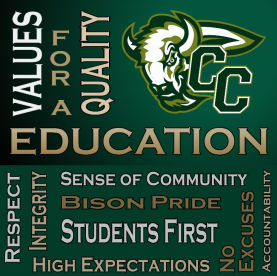 Central City Public Schools 1510 28th St. Central City, Nebraska 68826 308-946-3086 Central City Public Schools will educate, challenge and prepare students with  lifelong skills for the world around them. TABLE OF CONTENTSPage Article 1 - Mission and Goals Page Article 2 - School DayPage Article 3 - Use of Building and GroundPageArticle 4 – Attendance 													Page Article 5 - Scholastic Achievement  													PageArticle 6 - Support ServicesPageArticle 7 - Drugs, Alcohol and TobaccoPage Article 8 - Student Rights, Conduct, Rules and Regulations 													PageArticle 9 - State and Federal Programs 													Page Article 10 – Student FeesCentral City Public Schools Parent-Student Handbook 2023-2024 School Year Foreword Section 1 	Intent of HandbookThis handbook is intended to be used by students, parents and staff as a guide to the rules, regulations, and general information about Central City Public Schools. Each student is responsible for becoming familiar with the handbook and knowing the information contained in it. Parents are encouraged to use this handbook as a resource and to assist their child in following the rules contained in this handbook.Although the information found in this handbook is detailed and specific on many topics, the handbook is not intended to be all encompassing so as to cover every situation and circumstance that may arise during any school day, or school year. This handbook does not create a “contract.” The administration reserves the right to make decisions and make rule revisions at any time to implement the educational program and to assure the well-being of all students and the educational program. The administration will be responsible for interpreting the rules contained in the handbook. Should a situation or circumstance arise that is not specifically covered in this handbook, the administration will make a decision based upon all applicable school district policies, and state and federal statutes and regulations.Section 2 Members of the Board of Education       Section 3 District Personnel       Section 4 Building Administrators       Section 5 Teaching Staff       Section 6 Support Staff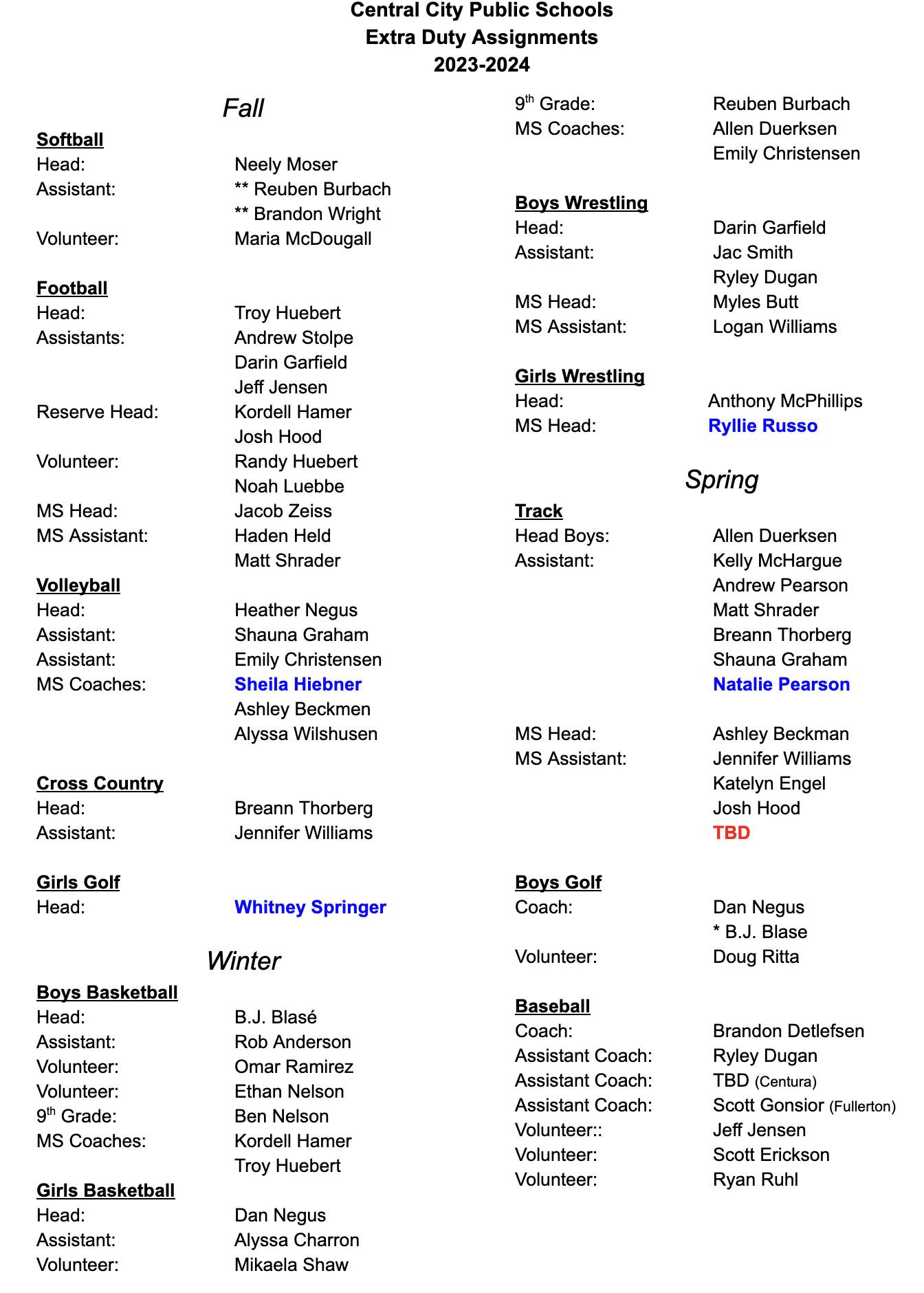 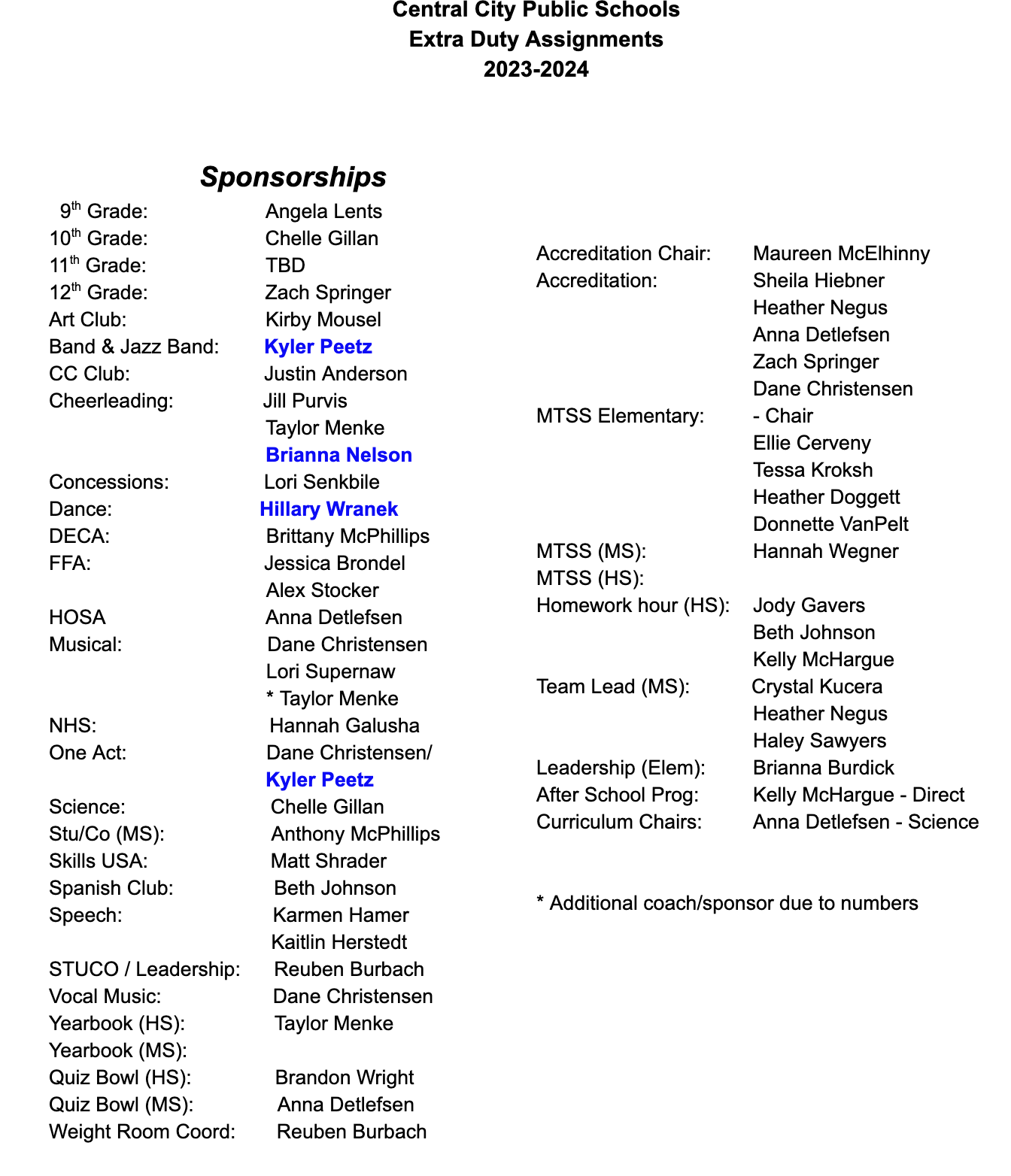 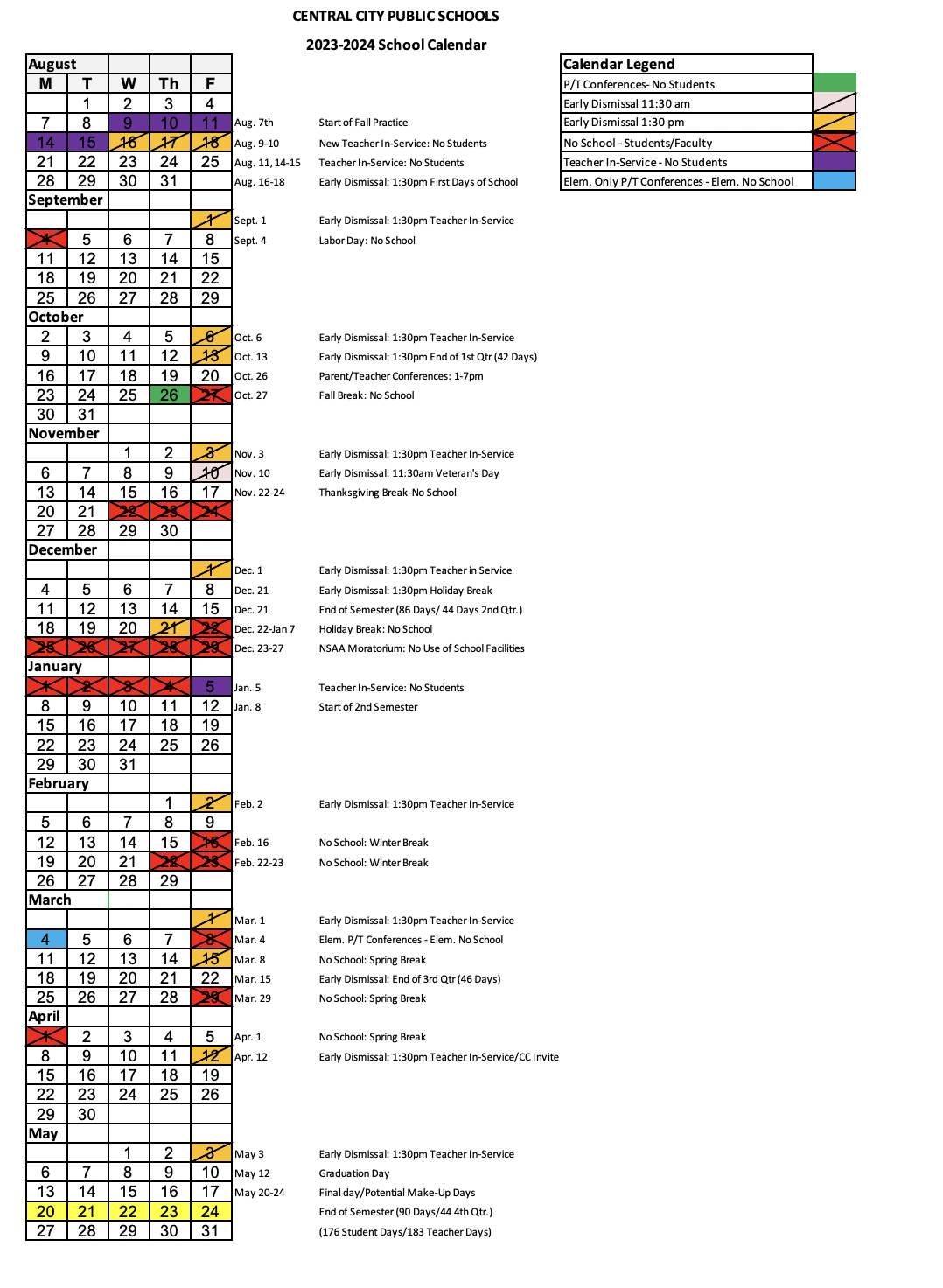 Article 1 – Mission and Goals  Section 1 Central City Public Schools Mission Statement Central City Public Schools will educate, challenge and prepare students with lifelong skills for the world around them. Section 2 School Improvement Goal Students will either meet or show growth on grade level content area priority standards by the end of the school year.Section 3 Mutual Respect Central City Public Schools expects every staff member and student to be treated with respect and dignity.  A show of disrespect toward a staff member or insubordination on the part of students will not be tolerated.Be Safe Be Responsible Be RespectfulSection 4 Student/Parent Complaint Procedures Good communication helps to resolve many misunderstandings and disagreements. This  complaint procedure applies to board members, patrons, students and school staff, unless  the staff member is subject to a different grievance procedure pursuant to policy or  contract. Individuals who have a complaint should discuss their concerns with appropriate  school personnel in an effort to resolve problems. When such efforts do not resolve matters  satisfactorily, including matters involving discrimination or harassment on the basis of  race, color, national origin, sex, marital status, disability, or age, a complainant should  follow the procedures set forth below. Students and employees who believe they have been  subjected to sex harassment in violation of Title IX should refer to the board’s policy titled  “Title IX.”A preponderance of the evidence will be required to discipline a party accused of  misconduct. This means that the investigator must conclude that it is more likely than not  that misconduct occurred.Complaint and Appeal Process1. The first step is for the complainant to speak directly to the person(s) with whom  the complainant has a concern. For example, a parent who is unhappy with a  classroom teacher should initially discuss the matter with the teacher. However, the  complainant should skip the first step if complaintant believes speaking directly to  the person would subject complainant to discrimination or harassment.2. The second step is for the complainant to speak to the building principal, Title  IX/504 coordinator, superintendent of schools, or president of the board of  education, as set forth below.a. Complaints about the operation, decisions, or personnel within a building  should be submitted to the principal of the building.b. Complaints about the operations of the school district or a building principal  should be submitted in writing to the superintendent of schools.c. Complaints about the superintendent of schools should be submitted in  writing to the president of the board of education.d. Complaints involving discrimination or harassment on the basis of race,  color, national origin, sex, marital status, disability, or age may also be  submitted, at any time during the complaint procedure to the School  District’s Title IX/504 coordinator. Complaints involving discrimination or  harassment may also be submitted at any time to the Office for Civil Rights,  U.S. Department of Education: by email atOCR.KansasCity@ed.gov; by  telephone at (816) 268-0550; or by fax at (816) 268-0599.3. When a complainant submits a complaint to an administrator or to the Title IX/504  coordinator, the administrator or Title IX/504 coordinator shall promptly and  thoroughly investigate the complaint, and shall:a. Determine whether the complainant has discussed the matter with the staff  member involved.i. If the complainant has not, the administrator or Title IX/504coordinator will urge the complainant to discuss the matter directly  with that staff member, if appropriate.ii. If the complainant refuses to discuss the matter with the staffmember, the administrator or Title IX/504 coordinator shall, in his or  her sole discretion, determine whether the complaint should bepursued further.b. Strongly encourage the complainant to reduce his or her concerns to writing. c. Interview the complainant to determine:i. All relevant details of the complaint;ii. All witnesses and documents which the complainant believes support  the complaint;iii. The action or solution which the complainant seeks.d. Respond to the complainant. If the complaint involved discrimination or  harassment, the response shall be in writing and shall be submitted within  180 calendar days after the administrator or Title IX/504 coordinator  received the complaint.4. If either the complainant or the accused party is not satisfied with the  administrator’s or the Title IX/504 coordinator’s decision regarding a complaint her  or she may appeal the decision to the superintendent.a. This appeal must be in writing.b. This appeal must be received by the superintendent no later than ten (10)  calendar days from the date the administrator or Title IX/504 coordinator  communicated his/her decision to the complainant.c. The superintendent will investigate as he or she deems appropriate.  However, all matters involving discrimination or harassment shall be  promptly and thoroughly investigated.d. Upon completion of this investigation, the superintendent will inform the  complainant in writing of his or her decision. If the complaint involved  discrimination or harassment, the superintendent shall submit the decision  within 180 calendar days after the superintendent received complainant’s  written appeal.5. If either the complainant or the accused party is not satisfied with the  superintendent’s decision regarding a complaint, he or she may appeal the decision  to the board.a. This appeal must be in writing.b. This appeal must be received by the board president no later than ten (10)  calendar days from the date the superintendent communicated his/her  decision to the complainant.c. This policy allows, but does not require, the board to receive statements from  interested parties and witnesses relevant to the complaint appeal. However,  all matters involving discrimination or harassment shall be promptly and  thoroughly investigated.d. The board will notify the complainant in writing of its decision. If the  complaint involved discrimination or harassment, the board shall submit its  decision within 180 calendar days after it received complainant’s written  appeal.e. There is no appeal from a decision of the board.6. When a formal complaint about the superintendent of schools has been filed with  the president of the board, the president or his or her designee shall promptly and  thoroughly investigate the complaint, and shall:a. Determine whether the complainant has discussed the matter with the  superintendent.i. If the complainant has not, the board president or designee will urge  the complainant to discuss the matter directly with thesuperintendent, if appropriate.ii. If the complainant refuses to discuss the matter with thesuperintendent, the board president shall, in his or her sole discretion,  determine whether the complaint should be pursued further.b. Strongly encourage the complainant to reduce his or her concerns to writing. c. Determine, in his or her sole discretion, whether to place the matter on the  board agenda for consideration at a regular or special meeting.d. Respond to the complainant. If the complaint involved discrimination or  harassment, the response shall be in writing and shall be submitted within  180 calendar days after the president received the complaint.No Retaliation. The school district prohibits retaliation against any person for filing a  complaint for participating in the complaint procedure in good faith. Special Rules Regarding Educational Services and Related Services to Students with  Disabilities.  Students with disabilities and their families have specific rights outlined in state and  federal law, including administrative processes by which they may challenge the  educational services being provided by the school district. Therefore, the appeal process  contained in this policy may not be used to challenge decisions made by a student’s  individualized education plan (IEP) team or 504 team. Complaints about the educational services provided to a student with a disability, including  but not limited to services provided to a student with an IEP, access to curricular and  extracurricular activities, and educational placement must be submitted to the school  district’s Director of Special Education. The Director of Special Education will address the  complaint in a manner that he/she deems appropriate and will provide the complainant  with a copy of the Notice of IDEA Parental Rights promulgated by the Nebraska  Department of Education. Complaints about the educational services provided a student with a disability pursuant to  a Section 504 plan must be submitted to the school district’s 504 Coordinator. The 504  Coordinator will address the complaint in a manner that he/she deems appropriate and  will provide the complainant with a copy of the Notice of Section 504 Parental Rights  adopted by the board of education. Complaints about the educational services provided to a student who is suspected of  having a disability must be submitted in writing to the school district’s Director of Special  Education or to the district’s 504 Coordinator. The Director of Special Education or 504  Coordinator will either refer the student for possible verification as a student with a  disability or will provide prior written notice of the district’s refusal to do so. Bad Faith or Serial Filings. The purpose of the complaint procedure is to resolve  complaints at the lowest level possible within the chain of command. Individuals who file  complaints (a) without a good faith intention to attempt to resolve the issues raised; (b) for the purpose of adding administrative burden; (c) at a volume unreasonable to expect  satisfactory resolution; or (c) for purposes inconsistent with the efficient operations of the  district may be dismissed by the superintendent without providing final resolution other  than noting the dismissal. There is no appeal from dismissals made pursuant to this  section.Article 2 - School DaySection 1	Daily Schedule Regular Class Schedule:	AM Detention 7:30 – 7:55			5  Lunch A  11:25 – 11:55   Class 11:58 – 12:47	1       8:00    8:49				5  Lunch B  12:17 – 12:47   Class 11:28 – 12:17	2       8:52    9:41				6    12:50   1:39   	3       9:44    10:33				7     1:42    2:31	4      10:36   11:25				8     2:34    3:23							Hold HH or Det 3:23-3:27							PM Detention 3:27 – 3:55CCHS Office hours during the school year are from 7:30 am to 4:00 pm.Section 2	Shortened Schedules 1:30 Dismissal  	1    8:00    8:35			6    10:32    11:07	2    8:38    9:13			5    Lunch A 11:07-11:37     Class A 11:10-11:45		3    9:16    9:51			      Lunch B 11:45-12:15     Class B 11:40-12:15		4    9:54    10:29			7    12:18    12:53													8    12:56      1:3011:30 Dismissal (No Lunch)	1    8:00    8:26			5    9:47      10:10	2    8:29    8:52			6    10:13    10:36	3    8:55    9:18			7    10:39    11:02	4    9:21    9:44			8    11:05    11:3010:00 Start 	1      10:00    10:34				2      10:37    11:11			  	3      11:14    11:48				 	5      Lunch A 11:48-12:18     Class A 11:51-12:25	        Lunch B 12:25-12:55     Class B 12:21-12:55					4     12:58     1:32	6      1:35      2:09	7      2:12      2:46	8      2:49      3:23Section 3 Severe Weather and School Cancellations  The Superintendent may close public schools in case of severe weather. Representatives of the  Superintendent’s staff will notify local news media when inclement weather warrants such action. The  information is broadcast regularly by radio and television stations.  Decision to Close Schools. A decision to close school is made when forecasts by the weather service, law  enforcement advisories or civil defense officials indicate that it would be unwise to hold school. An early  decision is not always possible because of uncertain weather conditions. School officials will make  periodic assessments of conditions during the night and will decide early in the morning (if possible). In  any case, an announcement will be made to the news media when schools will be closed. In some  instances, schools will be open, but certain services may be canceled (bus transportation and student  activities).  After School Starts. Every attempt will be made to avoid closing school once classes are in session. In  some instances closing school during the day is inevitable if children are to safely return home before the  brunt of a major storm hits. In these cases as much advance notice as possible will be given to parents. If  school is closed during the day the notice will be broadcast by the media. Parents should have a plan in  place to accommodate these circumstances.  Parental Decisions. Parents may decide to keep their children at home in inclement weather because  of personal circumstances. Students absent because of severe weather when school is in session will be  marked absent. The absence will be treated like any other absence for legitimate causes provided parents  properly notify the school of their decision. Parents may pick up their children in inclement weather during  the school day. Students will not normally be dismissed from school during severe weather on the basis  of a telephone request.  What Not To Do. School officials  are not permitted to release students from the school building during a tornado warning. Tornado  safety procedures are practiced regularly by students and staff members. Also, parents are urged not to  call radio and television stations and school buildings during severe weather.  Emergency Conditions. The school has a signal which, when activated, includes the necessity to either  evacuate the building or to move to safer areas of the building. Regular drills are held as required by law  through the school year. There are plans for Emergency Exit system, Tornado Warning System, and  Critical Incident Response. Emergency Closing Procedures. Parents are requested to provide an emergency contact telephone  number to have on file in the event of an emergency closing or any other general or individual situation  that requires the immediate presence of a parent/guardian. In the event that parents do not have such a  number or cannot be contacted, it will be assumed that the parent has instructed their children  concerning the procedure they are to follow should school be dismissed early. Realizing that the school  might be unable to reach all parents, it is suggested that all children be advised as to what they are to do  should they ever be dismissed early. Section 4 Closed Campus  (Policy  5032)  The  school  campus  is  closed  with  the  exception  of  opportunities  to  leave  campus established by administration and the school leadership team. Students shall remain  on  the  school  campus  during  the  hours  that  school  is  in  session  unless  released  by  the  building principal or building principal’s designee or through other open campus privileges  or criteria found in the high school handbook. The building principal or designee will release  a  student  only  upon  confirming  that  the  student  has  permission  from  a  parent  or  an  authorized  adult. Nothing in  this  policy  shall  prevent  the  school  from  sending  a  student  home when the student is ill. Senior Open Campus Privileges and Criteria: It has been established that all seniors are eligible for Open Campus on Thursday and  Friday of each week. Students must earn the opportunity on a weekly basis. Students may  lose the privilege as well. Students who have all A's, B's, and C's and no detentions the previous week get a  notification on Wednesday that tells them and their parents that they have early release on  Friday. Seniors who qualify for early release are eligible for open campus lunch on  Thursday and Friday. All seniors who qualify will be able to leave for open campus on Thursdays and Fridays.  Teachers will be able to see who has open campus the same way we can see who has early  release. 1. Must be a senior student (not in Alternative Ed.) 2. Parents/Guardian and student must sign this release form before the student will  qualify. 3. Students must earn grades of all A’s, B’s, and C’s from the previous week in all classes. 4. Students must sign out before they leave the building by using the E-hall pass to the  office. Teachers will take attendance as normal and therefore will account for  students who arrive on time or who are late coming back from Open Campus. 5. Students must receive an email by Wednesday that they have open campus verifying  Open Campus for that week, otherwise they are not eligible for that week. 6. Students must have good attendance (at the discretion of the administration) 7. Students must not have earned a detention during the previous week, if so, they will  not be eligible for Open Campus that week. 8. Students must not receive more than five detentions during the semester. If so, they  will lose their Open Campus privilege for the rest of the semester. 9. Any student that earns an ISS/OSS or referred to the office by a staff member will  automatically lose their Open Campus privilege for the rest of the year. 10. Students are expected to return to campus and not be tardy to class.  Students who  are tardy will receive a detention, however, if students are significantly late, more  than 15 minutes or more, they will lose their Open Campus privilege for the  remainder of the semester.11. Students may leave campus during their lunch period. We strongly encourage  students to stay in town because Open Campus lasts approximately 30 minutes. 12. Students may carpool; the school does not monitor carpooling. 13. Students are encouraged to eat at the local Fast-food businesses, however students  may go home to eat. 14. Open Campus will not be rescheduled for that week if school is not in session on  Thursday and/or Friday. This is a privilege the Leadership Class has helped us develop and we want students who  earn the opportunity to be able to enjoy and appreciate it. The administration reserves the  right to revoke the Open Campus privilege at any time for one individual or an entire  group. Section 5 Supervision Responsibility Before/After School Arrival At School/Dismissal From School. Students are expected to arrive at school no more than 15 to  20 minutes prior to the first class or school program in which they are participating. Prior to that time,  the school is not responsible for supervision of the students. Students will not be permitted to enter  earlier unless the Principal determines it to be necessary due to inclement weather or other factors or  students are involved in school related activities. Students are to enter through their assigned entrance  and proceed to designated areas.  Students will be dismissed at the end of the last period of the school day unless there are other  circumstances (early dismissal, detention etc.). Upon dismissal, students must leave the school grounds  and proceed home. The school is not responsible for supervision of students between school and  events. Certain days on the calendar are “shortened days,” meaning that the school day starts or ends other than  on the normal schedule. Parents are strongly encouraged to be aware of those days so their children are  not left in an unsupervised situation or without a means to get home upon dismissal. Parental Limited Access. If there is a special circumstance, such as a court order limiting access to a  student by a parent or guardian, affecting who a student can be released to, the parent must inform the  Principal and provide the Principal with a copy of that order to maintain on file at the school. Appointments During School Hour. Pupils should try to make dental and doctor appointments, or other  engagements of like nature, for after school hours. They should make sure that these engagements do not  interfere in any way with their school duties. If a special situation calls for an appointment during school  hours, students should bring a statement from the doctor’s office verifying the appointment. Signing a Child In And Out of School (Grades 5-8) Parents or guardians are required to sign their children in and/or out of school if they are entering after  their first class or leaving prior to their final class. The parent or guardian must report to the main office  for this purpose. The sheet for signing a child in and/or out of school is located on the front counter. If a  child is being signed out, the school secretary will call the appropriate classroom and indicate to the teacher  that the child is leaving. Parents are not to go directly to the classrooms. The schools will only release  children to adults designated by the parent on the emergency card. If there is a special circumstance, such as a court order limiting access to a student by a parent or guardian,  affecting who a student can be released to, the parent must inform the Principal and provide the Principal  with a copy of that order to maintain on file at the school. Section 6 After School Academic Assistance Academic Assistance is an after-school program to assist students in successfully completing  assignments in a timely manner. When students don’t turn in a homework assignment on the due  date, the teacher who assigned the homework will electronically submit the student for  homework hour and verbally communicate directly to the student they have earned homework  hour on the same day as the due date. Academic Assistance will not be held on Fridays. When  students are not in attendance of school and miss the opportunity to turn in assignments, the due  date of an assignment will be in effect as stated in the absence policy. (Absence Policy) • Students that are assigned Academic Assistance and who skip multiple times will be  assigned an In-school Suspension. • Students will be escorted to Academic Assistance at 3:27 from their 8th period class.   Students will be dismissed after they have completed their assignment.  Students  not completing their homework will be expected to finish it by the time they arrive  to class the next school day.  If not, they will be assigned academic assistance again.  • Students will get one free pass per semester when they are unable to attend  Academic Assistance.  However, they are still expected to do the homework  assignment and turn it in during the next day of school.  • The goal of Academic Assistance is to hold students to a high standard by refusing to  let them take zeros on their assigned work. • Students are expected to do all assignments and hand in quality work determined by the  teacher.  • When a student does not hand in an assignment, the teacher will use a Google form to  assign that student to Academic Assistance.  The Google form will be set up to  automatically generate an email at 3:05 that goes out to:  the student, the parent, the 8thperiod teacher, IEP case manager, office staff, and head coach.  • Once a student has been assigned to Academic Assistance, they must attend, even if they  finish their work during the day.  All Academic Assistance students will need to check in,  but they will be allowed to leave as soon as they hand in their work. • Students will be responsible for bringing work to Academic Assistance. • Students who skip, misbehave, or turn in unsatisfactory work will receive an hour of  detention and be referred to the principal.  • Extra-curricular practices or employment are not excusable reasons for students to miss  the after-school program.  • Students attending competitions will be expected to attend the after school program the  next day if they don’t have their assigned homework completed and handed in to the  teacher the next school day. • Students who are dishonest or submit unacceptable homework while in Academic  Assistance will earn two detentions. Section 7 Alternative Education Program Students who are unable to be successful in the traditional classroom may have the opportunity  to enroll in a non-traditional school setting. Students and parents must request a meeting with  the administrator, counselor and alternative education teacher to discuss the reasons why the  student may want to enroll in the school’s Alternative Education Program. Likewise, the  building principal may require a student to enroll in the Alternative Education Program if a  student is not being successful in the traditional school setting. Utilizing the Multi-Tiered  System of Support will support and may recommend the Alternative Education Program for each  student enrolled in the program. Any student who earns 100 or more credits through the Alternative Education Program will not  be considered for class ranking or for Valedictorian or Salutatorian recognition. If a student  completes his/her program in the Alternative Education setting, they will not be considered for  Valedictorian or Salutatorian To enroll in the Alternative Education Program, the student and parent will meet with the  principal, counselor, and alternative education teacher to discuss the Alternative Education  program and then the building administrator will determine if the student will be permitted to  enroll in the Alternative Education Program. The students in the Alternative Education program  will follow the CCHS student handbook as well as additional requirements as governed by the  Alternative Education Handbook. Article 3 - Use of Building and Grounds Section 1 Visitors  All visitors must check in at the office, sign in, and wear a visitor’s badge while visiting the  school. Parents, guardians, or grandparents visiting a child while in the classroom must get prior  approval from the classroom teacher and the principal 24 hrs. in advance. We want to welcome you to visit our school and we wish to make your visit meaningful. In order  to help insure this, we ask that you call ahead and make arrangements to visit because there are  times when the class may be on a field trip, involved in a practice for a music program, taking a  test, or a substitute may be teaching. We encourage you to visit school anytime after the first week  of school and before the last two weeks of school. Students that do not attend Central City Public  Schools may not attend school during instructional times but are welcome during lunch with  approval from the building principal 24 hours in advance. We recommend that visitors of children limit their visit to one period, two periods at the most. This is a  time when students are beginning to develop independence and often become uncomfortable with parents,  guardians, or grandparents visiting. Students that do not attend Central City Public Schools may not attend school during  instructional times but are welcome during lunch with approval from the building principal 24  hours in advance. No visitor passes will be issued during the first two weeks or the last two  weeks of the school year. Alumni students are allowed to visit with teachers before or after  school or during the teacher’s plan period.  Section 2 Smoke-Free Environment All of our school buildings, grounds, and school vehicles are smoke and tobacco-free. We would  appreciate your help in meeting the goal of a smoke, vape, and tobacco-free environment for our children. When  you attend school events, including athletic events, please abide by our District’s policy.  Section 3 Care of School Property  1. Chairs,  tables,  or  other  equipment  or  furniture  must never  be  removed  from  any  room  without  consulting  the  teacher  in  charge  of  the  classroom.    A  teacher’s  desk  and  its  contents are school property and should never be touched by any student without the  permission of the teacher or principal. 2. Students are responsible for the proper care of all books, equipment, supplies and furniture  supplied by the school.  3. Students who disfigure property, break windows or do other damage to school property or  equipment will be required to pay for the damage done or replace the item.  4. Replacement costs or fines for textbooks, media books, supplies, equipment or other school  property will be determined at the discretion of the building administrator.  School-issued items that are stolen or damaged from unlocked lockers are the responsibility of the student  to whom they were issued. Students must pay all fines before they can receive school publications and  final grades. Section 4 Lockers Each student will be assigned a locker. Students must use their own lockers and are not to share lockers  with other students except as approved by school officials. We recommend that the locker be locked with  a combination lock (locks can be checked out through the office; outside locks will only be approved by  the administration). Students are also responsible for the cleanliness inside their locker and the door of  their locker. No writing on the inside or outside of student lockers will be allowed. Students may be  assessed a fine for damage to lockers.  Booster clubs, cheerleaders, or other approved groups may place locker tags on the outside of the student’s  locker for school related activities. The sponsors of those groups need to use locker tape from the office.  Locker tags need to be removed from the locker by the student at the end of the season. Students are  expected to keep their lockers clean and organized and are not to place any inappropriate pictures,  contraband, etc. in lockers that is against school policies or rules.  Students may request a lock for their PE/Athletic locker. A fee of $5.00 is assessed if the lock is lost.  Students are responsible for securing all valuables; this is not the responsibility of the school. Access  doors to hallway or outside are not required to be locked; therefore, student PE lockers should remain  locked at all times to prevent theft of any item. No valuables should be stored in any school locker. All  senior high boys and girls not involved in physical education but are out for athletics will be assigned a  locker. Students are expected to keep the locker room clean. Items left on the floor, benches, etc. will be  confiscated and locked up.  Locker Rooms (Policy 4062) Staff members, coaches, and sponsors will appropriately supervise students in locker rooms  and  other locations  where  students  dress,  change,  or  engage in  similar  activities.  During  activities,  staff  members,  coaches  and  sponsors  will  ask  students  to  maintain  an  orderly  locker room  free  from “horseplay” and other prohibited conduct. The locker room will be  locked at all times when unsupervised. Only  students  whose  team  or  activity  is  currently  playing  or  are  in-season  or  who  are  involved in a school-sponsored activity that requires or allows presence in the locker room  are allowed access to the locker room before or after the regular school day. Students are not  allowed to enter or reenter the locker room without appropriate supervision. Parents  that  allow  their  students  to  participate in  an  activity  with  a  cross-gender  coach,  parents/guardians consent to the entry of the staff member or his or her designee into the  locker room at any time as necessary to maintain student safety and order. Cell phones and other devices with visual or auditory recording capability may not be  used in the locker room at any time or for any reason.Section 5 Searches of Lockers and Other Types of Searches Student lockers, desks, computer equipment, and other property is owned by the school. The school  exercises exclusive control over school property. Students should not expect privacy regarding usage of  or items placed in or on school property, including student vehicles parked on school property, because  school property is subject to search at any time by school officials. Periodic, random searches of lockers,  desks, computers and other such property will be conducted at the discretion of the administration. The following rules apply to searches of students and of a student's personal property and to the seizure  of items in a student's possession or control: 1. School officials may conduct a search if there is a reasonable basis to believe that the search  will uncover evidence of a crime or a school rule violation. The search is to be conducted  in a reasonable manner under the circumstances. 2. Illegal items or other items reasonably determined to be a threat to the safety of others or a  threat to educational purposes may be taken and kept by school officials. Any firearm or  other weapon will be confiscated and delivered to law enforcement officials as soon as  practicable. 3. Items which have been or are reasonably expected to be used to disrupt or interfere with  the educational process (that is, “nuisance items”) may be removed from student possession. Section 6 Sniffer Dogs (Policy 5061) The board of education finds that the possession of illegal drugs and other contraband on school  grounds is unlawful, is disruptive of the educational process, is harmful to students and staff, and  is contrary to the interests of the school district. Accordingly, to minimize the presence of these  items on school grounds, the administration is authorized to use sniffer dogs according to the  protocol set forth in this policy. Protocol for Use of Sniffer Dogs 1. The superintendent, or the building principal with the superintendent’s  permission, may initiate the use of specially trained sniffer dogs to conduct an  inspection. 2. The administration will contact the canine provider and/or the appropriate law  enforcement agency to schedule the use of a sniffer dog or dogs.  The  administration shall require an assurance from the provider that any sniffer  dogs to be used in the school have been properly trained, and may request  evidence of the training and/or certification of the dogs.  In no event will the  school district authorize a sniffer dog to sniff any person. 3. The superintendent or if designated by the superintendent, the building  principal, and law enforcement representatives or canine provider will confer  regarding the specific plan of areas to be inspected.  The plan may involve any or  all school building facilities, vehicles in the school parking lot, or other areas where student and staff vehicles are parked on school property during or after  school hours. 4. If the inspection is scheduled for a day when school is in session, students and  staff may be informed over the public address system, and may be directed to  remain in their rooms until given further directions. 5. During the inspection, administrators may assign personnel to designated areas  as deemed appropriate to assist in the smooth handling of the inspection. 6. After the inspection is finished, students and staff may be notified over the  public address system, and will be thanked for their cooperation. 7. If the sniffer dog alerts, the alert will constitute reasonable cause for the  administration to conduct a search of the property.  If the sniffer dog alerts on a  vehicle on school grounds, the owner will be required to unlock the vehicle  doors and trunk for further inspection of the interior of the vehicle.  If the owner  refuses to unlock the vehicle, the matter will be turned over to law enforcement  authorities.  The owner will be subject to disciplinary action as specified in  board policy and/or the student or staff handbook or as otherwise allowed by  law.  This may include discipline for the refusal to obey an administrative  directive. 8. Any illegal drugs or contraband found on school grounds, whether in a desk,  locker, vehicle, or any other place on school grounds, will be confiscated and  turned over to law enforcement authorities.  A student’s parents will be  contacted.  The individual will be subject to disciplinary action as specified in  board policy and/or the student or staff handbook or as otherwise allowed by  law. 9. At the conclusion of the inspection, school officials will confer with the canine  provider and/or any law enforcement authorities who were involved in the  inspection to review the results of the inspection.  The administration may  authorize any follow-up inspections or other action deemed appropriate. NOTICE TO STUDENTS AND STAFF Students and staff shall be informed of the District's policy regarding the use of sniffer dogs as  soon as practicable after the adoption of this policy. Thereafter, students and staff shall be  informed of the policy at the beginning of the school year. By this policy and/or via the  provision in the student or staff handbook, students and staff are specifically notified that: 1. Lockers may be sniffed by sniffer dogs at any time. 2. Vehicles parked on school property may be sniffed by sniffer dogs at any time. 3. Classrooms and other common areas may be sniffed by sniffer dogs at any time  students and staff are not present. 4. If contraband of any kind is found, the student or staff member shall be subject  to appropriate disciplinary action.Section 7 Video Surveillance Central City Public Schools are monitored by security systems. Information gathered through use of the  security cameras can and will be used in the investigation of incidents that occur on school grounds.  School officials may access and review videotapes from the security cameras as they deem necessary. The Board of Education has authorized the use of video cameras on School District property to ensure the  health, welfare and safety of all staff, students and visitors to District property, and to safeguard District  facilities and equipment.  Notice is hereby given that video surveillance may occur on District property. In the event a video  surveillance recording captures a student or other building user violating school policies or rules or local,  state or federal laws, the video surveillance recording may be used in appropriate disciplinary proceedings  against the student or other building user and may also be provided to law enforcement agencies.  Section 8 Use of Telephone  Messages and deliveries from home can be left in the office. Students will be called from class only in  case of an emergency. Messages will be delivered to students before and after school, during lunch and  between class periods. Students may use the telephone in the office to make local calls before and after school and during  lunch. Students may make long distance calls for school business only, and made with the permission of  the office personnel.  Section 9 Bicycles, Skateboards, Rip Sticks, etc… Bicycles must be parked in the racks provided. All bicycles should be equipped with locks. The school is  not responsible for damage or theft of parts while bicycles are on school property. Skateboards and rip  sticks are not to be ridden on school property. Section 10 Student Valuables Students, not the school, are responsible for their personal property. Students are cautioned not to bring  large amounts of money or items of value to school. If it is necessary to bring valuable items or more  money than is needed to pay for lunch, leave the money or valuables with a staff member in the school  office for temporary and safekeeping. Even then, the school is not in a position to guarantee that the  student’s property will not be subject to loss, theft, or damage.  Section 11 Lost and Found Students who find lost articles are asked to take them to the office, where the articles can be claimed by  the owner. If articles are lost at school, report that loss to office personnel. Items unclaimed at the end of  the school year will be donated to charitable organizations.Section 12 Accidents Every accident in the school building, on the school grounds, at practice sessions, or at any athletic event  sponsored by the school must be reported immediately to the Principal or his/her designee.  Section 13 Laboratory Safety Glasses As required by law, approved safety glasses will be required of every student and teacher while  participating in or observing vocational, technical, industrial technology, and science lab classes when  appropriate. All visitors to these areas must check out a pair of safety glasses when entering any of these  areas.  Section 14 Insurance Under Nebraska law the District may not use school funds to provide general student accident or athletic  insurance. The District requires that all student participants in athletic programs have injury and accident  insurance and encourages all students who are in classes with risk of personal injury or accident to have  insurance coverage. The District does not make recommendations nor handle the premiums or claims for  any insurance company, agent or carrier. Information about student insurance providers will be available  in the school office or on school bulletin boards.  Section 15 Announcements  All notices of club meetings, athletic and society events, general information for the day and specific  instructions are printed and read each day. Students responsible for putting notices in this daily announcements  must have their notices approved by their advisor and turned into the principal’s office the day preceding  the announcement of the notice. The school announcements are read daily during 1st period over the intercom.  Section 16 Copyright and Fair Use Policy It is the school’s policy to follow the federal copyright law. Students are reminded that, when using school  equipment and when completing course work, they also must follow the federal copyright laws. The  federal copyright law governs the reproduction of works of authorship. Copyrighted works are protected  regardless of the medium in which they are created or reproduced; thus, copyright extends to digital works  and works transformed into a digital format. Copyrighted works are not limited to those that bear a  copyright notice. The “fair use” doctrine allows limited reproduction of copyrighted works for educational and research  purposes. The relevant portion of the copyright statue provides that the “fair use” of a copyrighted work, including reproduction “for purposes such as criticism, news reporting, teaching (including multiple  copies for classroom use), scholarship, or research” is not an infringement of copyright. The law lists the  following factors as the ones to be evaluated in determining whether a particular use of a copyrighted  work is a permitted “fair use,” rather than an infringement of the copyright: • the purpose and character of the use, including whether such use is of a commercial nature  or is for nonprofit educational purposes; • the nature of the copyrighted work; • the amount and substantiality of the portion used in relation to the copyrighted work as a  whole, and • the effect of the use upon the potential market for or value of the copyrighted work. Although all of these factors will be considered, the last factor is the most important in determining  whether a particular use is “fair.” Students should seek assistance from a faculty member if there are any  questions regarding what may be copied.  Section 17 Automobiles and Parking (Policy 5033) Students who drive to school are required to park their vehicles and leave them  unoccupied until it is time to drive home. Students are to maintain a safe speed, maintain care and  concern for others, and refrain from careless driving while utilizing their vehicle on school  grounds. Administrative discretion will be used in the determination of whether or not a student  violates the above rules. If a student is found to be in violation of such rules, the student may have  their parking privileges and access to school grounds be modified to a certain location, revoked,  suspended, the student may receive additional consequences, and/or receive a combination of such  disciplinary action. Students may not drive or have access to their vehicles during the school day without the expressed  permission of their building principal or their designee. Students are to park appropriately and in  the assigned areas on school property. Student parking shall not be permitted in bus loading  zones. When the buses are loading or unloading, all vehicles must stop and wait for the loading  or unloading process to be completed. By driving a vehicle to school, students consent to having that vehicle searched by school officials  if school officials have reasonable suspicion that such a search will reveal a violation of school  rules. Students are expected to park in the student parking lot during the school day, they are required to attain  a school issued parking permit in the office and place the permit on the rearview mirror so the permit and  number can clearly be visible from the front of the vehicle. Replacement cost is $3.00 if the permit is lost  or not returned to the office upon checking out.  Students are expected to follow laws that govern driving and parking while on school premises.  Students are expected to park in designated areas identified on the back page of the student handbook.  Students not parking in designated areas and not displaying their park permit appropriately may be given detentions. Realizing student safety remains a high priority of Central City Public School; the District has elected to  implement a highly acclaimed program to assist us in minimizing the presence of prohibited items on our  campuses. We are convinced the poor choice of one will affect the populace. It is our hope to inspire a  safer learning environment. Random safety sweeps will include parking lots, lockers, sports facilities, commons, perimeters, and other  areas as directed. Please note that students are to make certain that their vehicles are free from prohibited  items while parked on school property. School and gymnasium locker contents are the responsibility of  the assigned student. We request that you speak with your student concerning our District’s safety policies. Section 18 Media Center 1. The Media Center is open for student and faculty reading and research from 8:00 a.m. to 3:38 p.m.  with services available before and after these times as prearranged. All students must have a pass  from another teacher to come to the Media Center at any other time. 2. Students will bring needed supplies when they come to the Media Center. No passes will be issued  from the Media Center to lockers, etc. 3. The Media Center is designated as a quiet study area for research, typing, and reading. No social  visiting or group studying is allowed without permission from the Media Center Staff. A student  must ask permission to talk. 4. Chairs should not be moved without permission. Any pencil or pen work needs to be done at the  tables. Students will not place their feet on the chairs or tables. 5. All equipment used during each period will be returned before the bell rings unless arrangements  to continue to the next period have been made with the Media Center Staff. Tables should be  cleared and chairs put in place. Newspapers and magazines are to be returned neatly to their  designated places. 6. The Media Center Staff is in charge of the Media Center at all times and are available to help  students. 7. Students using the computers in Media Center must follow procedures as posted. Students must  pay for any printing not approved by an instructor. Only one student per computer unless  permission has been given by Media Center staff members.  8. If a student misbehaves or disrupts the Media Center, he or she will be suspended from the Media  Center for 1 week for the first offense. A student’s second offense will result in the loss of the  privilege of coming to the Media Center for the remainder of the semester. CIRCULATION POLICIES: 1. Request materials needed at the circulation desk. Books, periodicals, and vertical files are checked  out for a 2-week period. Reserve materials are checked out for overnight or for periods designated. 2. Book stacks are open for browsing. The Media Center staff is available for help in locating  materials. Periodicals are closed stacks and must be requested at the circulation desk on the correct  form. Only designated people may get materials from the closed stacks.Section 19 Food and Drink Regulations  Students may bring water bottles and drink water from their water bottles throughout the school day in an  effort to stay hydrated. Each teacher will have the discretion to when and if they allow students to have  food and beverages in their classroom.  (Grades 9-12)  Students may purchase food and/or beverages from the cafeteria or from the vending machines before,  during or after school. However, students should purchase food and or beverages between class periods  during the school day. Having access to the vending machines during the school day is a privilege and  may be revoked at any time by the administration because of students not following the expectations set  by Student Council and Administration.  (Grades 5-8) Beverage and snack machines are placed in the hall. The machines will not be used during the school day.  Pop is not allowed in the cafeteria during lunch. Section 20 Halls  The practice of courtesy in the halls will result in orderly passing to and from classes and at dismissals.  Running, pushing, shouting, whistling, and inappropriate language are examples of poor conduct and  crude manners. Teachers will supervise the halls before school, between classes, and after school. Section 21 Fire and Tornado Drills  Fire drills and tornado drills at regular intervals are required by law and are an important safety precaution.  It is essential that when the first signal is given, everyone obeys orders promptly and clears the building  or takes cover by the prescribed route as quickly as possible. The teacher in each classroom will give the  students instruction. Fire and tornado drill instructions are posted in each classroom. Make it a point to  familiarize yourself with these instructions. 1. Fire Drill 1. Go to the exit designated from the room you’re in. 2. If an exit is overcrowded, do not hesitate to go to an exit that is available. 3. When the fire buzzer rings, leave the classroom immediately.  Do not carry out any  books, purses, or other items of a personal nature. 4. Walk rapidly, but do not run 5. Do not talk, you may not hear any instructions that you may be given. 6. If you are the first person out of the door, hold it open for others until the building is cleared. 7. Remain out of the building until an all-clear signal is given by a designated person. Note: It is in violation of State and Federal law to purposely pull/activate a fire alarm system. Any student  found to be in violation of this law will be required to pay for damages and will result in a disciplinary  action2. Tornado Drill 1. Students will be notified of approaching storms by intercom and short ringing bells.   Approved sheltered areas are as follows 2. All classrooms will proceed to the dome located near the high school offices. If access to these areas is not possible, assume a crouching position on your knees, with head down, in  interior hallways. Section 22 Bulletin Boards (Policy 5042) Bulletin board or electronic publishing space may be provided for the use of students and student  organizations for notices relating to matters of general interest to students. The following general  limitations apply to all posting or publishing:  1. All postings must be approved by the appropriate building principal or designee.  Students may not post any material containing any statement or expression that is  libelous, obscene, or vulgar; that would violate board of education policies, including  the student code of conduct; or that is otherwise inappropriate for the school  environment.  2. All postings must identify the student or the student organization posting or  publishing the notice.  3. Material shall be removed after a reasonable time to assure full access to the  bulletin boards or electronic publishing media. Section 23 Denying Access to School Premises or Activities The school district shall provide access to the district's buildings, grounds and activities to students,  parents or guardians of students, and other persons who have legitimate reasons for being on school  grounds. The superintendent of schools or his or her designee (referred to herein as the  “administrator”) may limit or deny access to school buildings, grounds, and activities to any person  who: 1. Disrupts the educational environment; 2. Repeatedly fails or refuses to comply with the visitor protocol adopted by each building; 3. Is unreasonably boisterous; 4. Engages in violence, force, coercion, threats, intimidation, or similar conduct; 5. Causes or attempts to cause damage to school property or to the property of any student or  school employee; 6. Causes or attempts to cause personal injury to any student, school employee or other person  on school grounds or at a school activity on or off school grounds; 7. Uses vulgar, profane, or demeaning language; or8. Uses fighting words; 9. Poses a danger to the safety and well being of students. Upon determining that a person has engaged in, or is engaging in conduct that constitutes grounds  for exclusion under this policy, the administrator shall take such action as he or she determines  appropriate, including directing the person to cease engaging in the conduct or to leave the school  premises or activity immediately. The administrator may request assistance from law enforcement  authorities to remove an offending person from the school grounds. The administrator shall have the authority to fix the time when, and the conditions under which,  the offending person may return to school premises. A person who enters school premises in  violation of these conditions shall be deemed to be trespassing. The administrator may summon  law enforcement authorities to remove the person and request that criminal proceedings be initiated. Any person who feels aggrieved by an action of the administrator under this policy may appeal the  administrator’s action to the board of education. The board shall consider the matter at its next  regular or special meeting, provided that the person filed the appeal sufficiently in advance of the  meeting to enable the board to comply with the Open Meetings Act and any other applicable  provisions of board policy. The person shall file the appeal in writing in the office of the  superintendent setting forth the alleged facts, listing all witnesses who have information bearing  on the matter, identifying the information that the witnesses have, and setting forth the result that  the person is requesting.Article 4 – AttendanceSection 1   	Background informationThe Board of Education for the Central City School District believes that attendance is crucial for student success while students are enrolled in school and after graduation. Students need to be in class for a number of reasons, i.e. introduction of materials, testing, student-student and student-teacher interaction, and group work, to mention only a few.The administration is responsible for developing attendance rules and regulations and staff is responsible for assisting in the enforcement of the rules and regulations. Students and parents are responsible for developing behaviors, which will result in regular and punctual student attendance.  Several state laws provide guidance regarding attendance in public schools. These state laws define truancy, determine the age requirements for children to be enrolled in school, outline exceptions to enrollment/attendance, define referrals to the county attorney, etc. For additional information see Board Policy 5001: Compulsory Attendance and Excessive Absenteeism. Excused, Unexcused, Exempt Absences.  An absence from school will be reported as an excused absence, an unexcused absence, or an exempt absence.Excused Absences: Absences or appointments (medical/dental/mental health) verified by a medical provider’s note. Illnesses that are verified and sent home by the school nurse.College visits for juniors/seniors (limit 2 per year). Green slips must be completed prior to the visit and verification from the said college is provided. Unexcused Absences: All other absences will be considered unexcused.Exempt Absences: Absences that a school official has determined as a part of school sponsored activities which require students to be absent from school. Leaving School or Class.  Students who leave school for any reason during the school day must check out in the office before leaving and must be cleared in advance by a note or phone call from the student’s parent or legal guardian. Upon returning to school that same day, students are expected to sign in at the office. Students who leave school without permission and sign out in the proper manner, or who leave their assigned classroom without teacher permission, will be considered truant.Make-up Work:  Written make-up work may be assigned for each day missed regardless of the type of absence. The student has the responsibility to contact teachers, initially, regarding make-up assignments.To receive credit for work missed due to absences, the student is responsible for requesting assignments for make-up work and for completing the make-up work on his/her own initiative by the due date. The student will have two days for every day absent to make up their homework.  Students not completing their make-up work will be assigned academic assistance.Any student who does not hand in the assignment or project by the designated time will receive a 10% reduction in their grade for the assignment.If the student is absent for an extended period of time at the end of a grading period and the student does not have the assigned work completed, then the student will receive an incomplete on his/her report card.  Once the student has completed the work, then the incomplete will be replaced with the grade earned. If a student doesn’t complete the work within the designated time, they will not be eligible for the honor roll.Assignments should be requested through the office for those students absent for an extended period of time.  Green slips: Students that miss school because they are involved in a school activity during school hours must turn in a signed and completed green slip to the office prior to leaving for the activity. Students are not dismissed from class until an announcement is made by the office personnel.  Students may only leave school premises when the team or group leaves school grounds with the coach/sponsor and may not leave school for any other purpose unless approved by the building principal.  Students failing to turn in completed and signed green slip prior to leaving will be required to meet with the coach/sponsor and may have a detention.  Students who do not turn in a green slip or fail to get a teacher’s signature will not attend the next activity for the activity they green slipped out for and parents will be notified by the sponsor/coach.  Students who forge the teacher’s signature will receive an ISS, they will not attend the next activity for the activity they green slipped out for and the parents will be notified by the coach/sponsor. Make-up work for a school-sponsored activity is due upon returning to class.  However, the teacher may use discretion and require the assignment due prior to leaving for the activity.White slips: When students know they will miss school in advance for various reasons students need to obtain a white slip and get the teacher’s signatures for those classes that will be missed.  These absences may or may not be excused. The student will need to turn in all work due the day of the absence before leaving and have completed all work for the date(s) of absence upon his/her return to class. Attendance is Required to Participate in Activities: Students absent from school due to an illness must be in school for at least the last half of the normal school day (11:28am regular school day or beginning of 5th period) in order to play in a contest or practice on that date. Students missing school for reasons other than illness must have an excused absence and approval from administration in order to participate.  Final authority for infractions of this rule will rest with the activities director or principal's discretion. Tardy to Class.  Students will be considered tardy to class if they are not in their assigned classroom when the tardy bell rings, unless they have a pass from the staff member who detained them. Students late to class will be required to serve one detention for every tardy they receive.   Students will receive two free tardies per semester (for 1st period only) if the tardies are within a reasonable amount of time (i.e. train delay, car ran out of gas or running a couple of minutes late to class).  Free tardies cannot be carried over to the next semester.  For the first period, students missing ½ the period or more will be considered absent for that class. Excessive tardiness will be dealt with on a case-by-case basis and parents will be notified and may need to meet with the school administration.Section 2   	Attendance PolicyStudents who accumulate excessive absences within the school year, may be subject to the following procedures:Written notification will be mailed to parents/guardians following the 5th, 8th, 10th absence of their student.  Communication between a school staff member and the parent/guardian and the student to resolve the attendance issues.  Referrals to community agencies for housing, economic services, and/or counseling.Referral to Attendance Matters for additional support and access to additional community resources.If the student’s attendance continues to decline the student and parents may be referred to the county attorney’s office. The county attorney will be provided documentation about the student’s attendance and other relevant information.In addition to the above procedures, students exceeding ten days of absences per semester, per class will lose credit hours, regardless of their grade in the class.  Credits will be deducted on an individual class basis; that is, if the student misses English eleven times in a semester, and misses American Government four times in that same semester, credit hours of English would be lost.  No American Government credits would be lost. The following scale will be considered:                                    Classes Missed                      Credit toward Graduation0 – 10                               	5 credits11 -  12                                	4 credits13  - 14                                 	3 credits14- 15                                     	2 credits16+                                         	0 creditsIt is the responsibility of the parents to notify the school within 5 school days after receiving the credit loss notification for absences to request an attendance hearing with the attendance committee that is made up of the building principal, assistant principal, counselor, school nurse, and/or teachers  Failure to notify the school within 5 school days will result in the loss of credits.Upon receipt of a request to appeal, the school will set up a meeting between the parents, student, and the attendance Committee.  At this meeting the parents shall have the opportunity to bring all relevant information to the attention of the committee.The results of the Committee’s findings may be appealed to the Superintendent and the Board of Education in that order.Superior Attendance: The purpose for early outs is to reward students for superior attendance and good behavior.  To qualify for early out, based on good attendance, students need to meet the following criteria:  No more than one behavioral referral or no more than one Level I Administrative referral or no Level II Administrative referralStudents must have a cumulative grade average of a 77% or betterStudents must have a current grade of a 77% or better in all of their classesCompletion of all requirements for each class (finals, projects, etc)No unserved detentionsNo more than three tardies for the year.  All absences, except for school related activities (green slip activities), will be counted toward the student’s attendance when figuring early outs.   College visits will be counted as an absence unless the proper verification forms (white slip and visit verification).  Students who qualify for early outs will be notified by a listing that will be posted on the hallway bulletin board prior to the date of application.  It is the responsibility of the student to pick up the application and complete the requirements as specified on the application prior to the deadline. The administration reserves the right to review and decline any early out candidates.  Early dismissal will be prorated as follows:Perfect Attendance = 3 days out early (no days or parts of days missed for ANY reason, whether excused or unexcused, during the school year)One day or part of a day missed = 2 days out earlyTwo days or parts of days missed = 1 day out earlySection 3   	TruancyA student who engages in unexcused absences may be considered truant as per state law.  Truancy is a violation of school rules.  The consequence of truancies may include disciplinary action up expulsion and referral to the county attorney for compulsory attendance violations. Reporting and Responding to Truant Behavior.  Any administrator, teacher, or member of the board of education who knows of any failure on the part of any child of school age to attend school regularly without lawful reason, shall within three days report such violation to the Superintendent.  The Superintendent shall immediately cause an investigation into any such report to be made.  The Superintendent shall also investigate any case when, based on the Superintendent’s personal knowledge or based on a report or complaint from any resident of the district, the Superintendent believes that any child is unlawfully absent from school.  The school shall render all services in its power to compel such child to attend some public, private, denominational, or parochial school, which the person having control of the child shall designate, in an attempt to remediate the child's truant behavior.  Reporting Habitual Truancy.  Students who accumulate twenty (20) absences or the hourly equivalent per year shall be deemed to be habitually truant.	The Principal shall file a report with the county attorney of the county in which such person resides.Section 4     	Admission of Part Time StudentsA student may be permitted to enroll on a part-time basis pursuant to this policy and applicable regulations when enrollment is appropriate for reasons that include but are not limited to the following: the student attends another education institution on a part-time basis; is enrolled for a limited number of credit hours needed to graduate; has a modified schedule because of a disability or as part of an individualized education plan; or is a student who resides in the school district but attends a private, denominational, or parochial school or a school that elects not to meet accreditation or approval requirements (referred to herein as an exempt school student or an exempt school, respectively). Policy 5002.1Article 5 - Scholastic Achievement Academic success at CCPS requires a combination of things. First, a student must set goals, be  motivated to achieve them and work hard at studying, reading, researching and writing.  Graduation will probably not happen without these qualities and skills. Although CCPS will do its best to provide quality educational opportunities, these experiences  will be wasted without the effort and study of the student. Students will not be allowed to  come to school and refuse to progress. Students who will not study may be assigned additional  after school time for study, or may be removed from a class. It is the hope that all students will  try to achieve, and will experience growth. Section 1 Grading  All teachers are to provide the opportunity for students to obtain a grade for an assignment each week. Grades shall be updated weekly and opportunities for student improvement should be  available on a weekly basis. For all 5-12 teachers, any assignment that is not turned in by the  student at the time such assignment is due, the student shall receive 10% off and the student shall  be assigned homework hour (attendance policy or administrative discretion may apply in some  circumstances). Students will receive letter grades on report cards and transcripts. The following scale will be  used to assign letter grades and a grade point average from a percent: Each teacher will define the grading procedures to be used in their classes.  A serious attempt is made at all times to evaluate in the best possible manner the progress of  students. The following grading system has been devised for that purpose. A – (92.49-100) The student is more than meeting the demands of a teacher. His/her work is on  time. The work is of superior quality. It shows mastery of the subject manner. B – (84.5-92.49) The work is of superior nature, and the required work is well done. The student  meets the demands of the teacher. C – (76.5-84.49) The student does satisfactorily in the required work. The work is on time and is  of average quality. The student is showing achievement. D – (70-76.49) The student is not doing all of the assigned work, is dependent on others, and is  inconsistent, uncertain and confused. Work is below normal but shows some evidence of  growth. F – (Below 69.5 Unsatisfactory, with little growth taking place, lack of interest and irregular  attendance and attention. WF – Withdraw/Failing INC – IncompleteGRADE CONVERSION TO 4.0 SCALE On-Line Student Information System-- (Infinite Campus) Parents may have access to their son  or daughter’s grades, class schedules, attendance records, and daily assignment grades via the  internet through Infinite Campus. Parents must register through the high school office to get  their login and password. Last year's passwords will carry forward for the new year. Students  may also gain access to Infinite Campus to check their own grades by logging into their account  and typing in their passwords. Class Rank/Grade Weighting Rank in class is based on the GPA and compares the student’s  relative rank with all other students in his/her class. Scholastic class rank is not figured until the last semester of the student's Junior year. The student’s final class standing and grade point  average is determined after eight semester of high school attendance. With this in mind,  each student should strive to maintain the best possible average and class standing.  Students who receive a modified/adaptive curriculum or who are foreign exchange students will  not be eligible to be part of class rank because their graduation requirements are significantly  different than the rest of the student body. (see Policy 6010 and 6050) In an attempt to recognize those courses that are most academically challenging, grades for  certain courses will be weighted. Grades for Level 1 courses will receive 110% times the grade toward class rank; Grades for Level 2 courses will receive 100% times the grade. Weighting will  in no way affect the number of credits received for classes. Weighted grades only affect class  rank. Level 1: American Literature/Research; World Literature/Academic Writing; Chemistry, Advanced Chemistry; Advanced  Biology; Physics; Scientific Research (may only be weighted one time); Spanish III, Spanish IV; Accounting II, II, IV;  College Algebra, Trig/Pre-Calc; and Calculus. Level 2: All other classes Section 2 Grade Classification  Students at Central City High School are classified as to grade level according to the number of  credits earned toward graduation. In high school a student must have earned 55 hours of credit  to be considered a sophomore, 110 hours to be classified as a junior and 165 hours to be  classified as a senior. Section 3 Graduation Requirements  To participate in commencement exercises or receive a Central City Public Schools diploma a  student must fully complete all requirements for graduation prior to the official commencement  exercises, and complete other administrative requirements or conditions. The Principal may  make allowances for students to participate in commencement exercises at his/her discretion.  To be eligible for graduation from Central City High School, a student must have earned a  minimum of 230 semester hours credit in grades 9 through 12 inclusive. Credit hours will be  computed in accordance with the Nebraska Department of Education Satisfactory completion of the following courses must be presented in the candidate’s record:   English: 40 credits; Art, Music, Comm: 5 credits; Science: 30 credits; Technology: 10 credits; Social Studies: 30 credits; Mathematics: 30 credits; Physical Education: 5 credits; Health: 5 credits; Career and Tech Ed: 20; credits Personal Finance: 5 credits Community Service Central City Public Schools requires 20 hours (generally, 5 hours per year) of community service  by high school students as part of their graduation requirements. Students who move into the  district will have their community service hour requirements prorated according to the year they  enroll at CCHS (5 hours per year). Students should turn the completed form into their office  once the community service activity is completed or have the person in charge of the community  service project submit the online form that can be accessed from the school’s webpage. Community Service Hours Accepted: • Helping with Church related activities • Helping neighbors or elderly with chores or clean-up • Working with Volunteer Organizations (ex. United Way, Habitat for Humanity, Youth  Leadership Council) • Helping the city (pick up trash, clean after a city event, setting up for a city event),  Chamber of Commerce, Lone Tree Days • Community service for any school related activities outside the school day: o examples---Basketball players helping with camps for the younger students,  students working concessions, Helping clean after ball games, helping with Red  Cross blood drive, food drives, etc., • Helping with Christmas is sharing, food drives, Give Back organization • Students on probation who also earn community service hours will also be accepted Community Service Hours Not Accepted: Community service hours will not be accepted if students perform the hours during  school hours such as students singing for elderly, big brothers/big sisters, student assisting On community clean up days students will earn some service hours, always check with the principal or designated staff to determine if a during school hours community service project can be used, if not discussed before then it cannot be used Students paid, compensated or earned school grade/credit for their time  Doing a volunteer activity for a family member Job Shadowing Requirement In an effort to acquaint students with an understanding of careers of interest, CCPS requires  students to earn a total of 6 hours of job shadowing.  Students are required to job shadow in an effort to expose the students to  various careers of interest. Once the student has completed the job shadowing experience, the  student must submit the Job Shadowing form to the office that demonstrates the student has  successfully completed the Job Shadowing hour(s) or the person in charge of the Job Shadowing  may submit the online form that can be found on the school’s website. Students who are  interested in pursuing a degree in education may use up to two hours when they student assist a teacher, however, they must job shadow other teachers from various settings to complete this  requirement.  Exceptions to these requirements may be made by the Board of Education upon the  recommendation of the Superintendent, who will support the recommendation with justifiable  reasons. A complete record of the recommendation and of the action taken upon it by the Board  shall be included in the minutes. The candidates for graduation shall be presented to the Board  of Education for approval. A student who has not met the requirements for graduation but who has attended school  regularly may, with the recommendation of the Superintendent, be granted a Certificate of  Attendance. Section 4 Early Graduation (Policy 6005.1) A student who wishes to graduate from high school in less time than the typical eight (8)  semester, grade 9-12 sequence, may request permission to complete graduation requirements on  an alternate schedule.  The student that wishes to graduate early, along with their parent/guardian, will consult with the  high school guidance personnel to develop a graduation plan. Students interested in applying for  mid-term graduation should submit their application to the principal’s office by the third Friday  of September. In addition, a letter of support from the parent/guardian must accompany the  student’s request. The high school principal will recommend to the Superintendent and School  Board only students who have successfully completed the Early Graduation Form and who  qualify for early graduation by successfully completing all graduation requirements.  A student who graduates early must complete all graduation requirements established by the  Board of Education. The early-out graduate will be awarded an official diploma at a regular Board of Education meeting. Upon early graduation, the student will no longer be able to  participate in any school activities or events; however, the student will be allowed to take part in  the commencement ceremony of their respective, initial cohort class if they submit a request in  writing to the principal at least sixty (60) days prior to their respective, initial cohort graduation  date. A student who decides to graduate early will not be eligible for Valedictorian, Salutatorian,  Distinction or High Distinction academic honors.  Section 5 Promotion and Retention (Grades 9-12) Students will be placed at the grade level and in the courses best suited to them academically,  socially and emotionally as determined by the professional staff. Students will typically progress  annually from grade to grade. A student may be retained at a grade level or be required to repeat  a course or program when such is determined in the judgment of the principal to be appropriate  for the educational interests of the student and the educational program.  (Grades 5-8) Students will typically progress annually from grade to grade. A student may be retained at a  grade level if that student does not make adequate academic progress in their studies. The Middle School Curriculum is based on the core subjects of English, Math, Science, Social  Studies, and Reading with the incorporation of vocal and instrumental music, writing, agriculture,  art, keyboarding, family consumer science, health, study skills, careers, and physical  education. Successful completion of four core subjects will promote the student to the next grade  level.Students entering the eighth grade who consistently test at the eightieth percentile or above on all  district assessments will be considered for algebra as an eighth grader. Administrative discretion  will be used for students who are near the requirements. If a student does not receive a passing grade in three of the four core subjects, that student shall  be retained in their current grade. For any failed course(s), the student shall have the opportunity  to reinstate that credit through a summer credit recovery program/project (see Make-Up of Lost  Credit) as established by the Principal. Section 6        Schedule Changes Students should take their time during registration and make sure their choices are correct.   All drops and adds to student schedules will be initiated through the counselor’s office. With the permission of parents, guardians, and teachers, students will be allowed to drop and add  classes for a period of up to two days following the start of the semester. After this time, any  student who is dropped or removed from a class will receive a grade of “withdraw failing” for a  dropped class, unless otherwise directed by the principal. Section 7 Academic Progress    All classes will have up-to-date grades at least weekly and the grades will be updated by Monday  at 9:00 am unless there are extenuating circumstances that prevent teachers from posting their  grades. Students shall have at least one or more grades per week for each class.  Parents and students may access the students progress through the Infinite Campus portal by  requesting a login and password through the high school office. Various supplemental reports may be sent to parents throughout the school year concerning  student’s performance. These reports may describe student work of an exceptional nature or  work which needs improving. These reports will be sent as the teacher or principal determines  appropriate.  Teachers may arrange with the parents for a time when the student can meet with the teacher  outside the regular class period until the student returns to the satisfactory academic standard. Section 8  Report Cards Report cards are issued at the end of each quarter. Letter grades are used to designate a student’s  progress. After the first and third quarters, report cards will be sent home with the students. At  the end of each semester, report cards are mailed home to the parents. A grade of “F” (failing)  carries no credit.  Incompletes A grade of “I” (incomplete) received at the end of a grading period due to absence  of illness, etc. Students have two weeks to make up incomplete grade unless other arrangements  are made with the Principal/teacher. Missing assignments will receive grades of “0” and those grades will be averaged into the final grade. No incompletes will be given at the end of the  semester, as all course work must be completed by the end of the semester unless extenuating  circumstances exist and the teacher and principal approve of a suitable amount of time for  assignments, quizzes and tests to be made up. Failing  Grades    A  FAILING  GRADE  AT  THE  END  OF  THE  SEMESTER  MEANS  A  LOSS  OF  CREDIT.   If during your  four years in high school, you have  failed a required subject, it  is  your responsibility to register for the course again.  The course or courses will be taken  as soon as they can be worked into your schedule in order that you meet the full requirement  for graduation. Section 9 Make-Up of Lost Credit (Grades 5-8) To make upcredit that may have been lost due to attendance issues or from failing a course(s),  students will be provided with an opportunity for credit recovery. Credit recovery will be  established using direct instruction, on-line credit recovery programs, an assigned project, or any  such combination. The Principal shall oversee such credit recovery practices and shall make the  decision, based on the student’s progress and work, to reinstate credit. The decision of the  Principal may be appealed to the Superintendent and the Board of Education in that order. Section 10 Parent-Teacher Conferences Parent-teacher conferences will be held during 1st semester.  Conferences with teachers, at  any other time, are possible by calling the school office and making arrangements with the  teachers.      If  parent  or  student  concerns  arise  during  the  school  year,  teachers  can  be  contacted by calling the office and leaving a message or they can email staff members.   Section 11 Honor Roll  The  purpose  of  the  honor  roll is  to  recognize  those  students who  demonstrate  academic  excellence. Honor rolls will be determined for 1st, 2nd, 3rd and 4th quarters. Students will  be recognized accordingly:  Superior Honors – 94.0 % or above • Must be in 5 classes carrying a minimum of 22 hours • No “C’s”,  “D’s”,  “F’s”,  or “U’s” allowed • No incomplete grades or “I’s” allowed • No Withdrawal Failing or “W/F’s” allowed • Not considered for students in the Alternative Education Program Honors – 90.0 % or above • Must be in 5 classes carrying a minimum of 22 hours • No “D’s”,  “F’s”,  or “U’s” allowed • No incomplete grades or “I’s” allowed• No Withdrawal Failing or “W/F’s” allowed • Not considered for students in the Alternative Education Program Honorable Mention – 85.0 % or above • Must be in 5 classes carrying a minimum of 22 hours • No “D’s”,  “F’s”,  or “U’s” allowed • No incomplete grades or “I’s” allowed • No Withdrawal Failing or “W/F’s” allowed • Not considered for students in the Alternative Education Program Section 12 National Honor Society The National Honor Society  chapter  of  Central  City  Public School is a duly  chartered and  affiliated chapter of this prestigious national organization. Admission to the National Honor Society Membership in the Central City Chapter of the  National Honor Society is based on excellence in four areas: scholarship, leadership, service,  and character. To be eligible for membership as a junior or senior, students must first have a  94% or better GPA. However, in addition to academic achievement, a candidate must be  evaluated by the faculty on his/her involvement in the school and community that demonstrates  good character, leadership skills, and service. After reviewing the candidates’ applications, the  faculty rates each student on a 1-5 scale in leadership, service, and character. Generally, those  students who receive an overall rating of 4.0 or better are considered for membership by the  NHS Faculty Council. Students who become NHS members must maintain high standards of the group. Active  members must maintain a minimum GPA of a 94%, and continue to demonstrate good character  as well as leadership and service to the school and community. Flagrant violations of school  rules and law violations may be cause for immediate dismissal from the Central City High  School Chapter of the National Honor Society. Removal from National Honor Society A student may be removed from the NHS by action  of the Principal upon the recommendation of the Faculty Council and a determination by the  Principal that the student: 1. Prior Conduct. Engaged in conduct prior to induction which was not known at the  time of induction and which, if known, would have caused denial of induction; 2. Post-Induction Conduct. Engaged in conduct after induction which is grounds for  a student to be long-term suspended or expelled from school under the student  code of conduct; which is grounds for suspension or removal from any  extracurricular activity of the school, or which would cause denial of induction if  such conduct had taken place prior to the time of induction. The student may appeal the Principal’s decision to the Superintendent by giving written  notice of appeal to the Superintendent within ten calendar days of receipt of the Principal’s removal decision. The appeal procedures shall be established in the discretion  of the Superintendent such as to allow a fair opportunity for the student’s views and  information to be considered. The decision of the Superintendent on the appeal shall be  final.  Section 13 Honor Students Senior students of the graduating class who have a weighted GPA of a 95.00%-97.99% after first  semester of their senior year will earn Distinction honors and be recognized at Honor’s Night  and also identified in the commencement program. Senior students of the graduating class who  have a weighted GPA of a 98.00% or greater after 1st semester of their senior year will earn  High Distinction honors. Students who have taken any life skills classes will not be considered  for these honors. Section 14 Valedictorian and Salutatorian The Valedictorian ranks first academically in the senior class and is considered the top student of  his/her class; the salutatorian ranks second academically in the senior class and is considered the  second highest student in his/her class. The criteria is based on the student’s weighted  cumulative GPA. The teachers will submit their final grades for the top five seniors prior to  graduation. The Valedictorian and Salutatorian will be determined by the high school principal  or his/her designee and the students who earned the honors will be notified prior to  graduation. The student’s weighted GPA will be figured to the nearest 100th decimal place to  determine the Valedictorian and Salutatorian. If more than one student’s weighted GPA is the  same for either Valedictorian or Salutatorian, then the students will share the honor equally.  Candidates must attend classes at CCHS during the final two semesters of their senior  year. Students who receive any adaptive/modified classes will not be considered for these  honors. However, the building principal and superintendent may use discretion to determine the  Valedictorian and Salutatorian when special circumstances exist.  Section 15 Extended Course Work The Central City Public Schools wants all students to reach their full potential. Some students  may choose to expedite their educational experience or obtain classes that are not available at  Central City Public Schools. Additional courses can be obtained for high school credit when  those courses are taken through an accredited institution and the course is taught through a high  school content certificated teacher. Extended course work could include taking courses, which  can be obtained from, but are not limited to: accredited online learning institutions, community  colleges, colleges, and/or universities. Prior to taking an intended course, the student is required  to get the course pre-approved by the Principal or School Counselor. After completion of an  extended campus course, through an accredited institution and taught by a certificated teacher,  the course will be placed on the student’s transcript as pass/fail. Special circumstances have the  potential to exist and administrative discretion may be utilized as necessary. Section 16 Academic Integrity A. Policy Statement Students are expected to abide by the standards of academic integrity established by their  teachers and school administration. Standards of academic integrity are established in order for  students to learn as much as possible from instruction, for students to be given grades which  accurately reflect the student’s level of learning and progress, to provide a level playing field for  all students, and to develop appropriate values.  Cheating and plagiarism violate the standards of academic integrity. Sanctions will be imposed  against students who engage in such conduct. B. Definitions The following definitions provide a guide to the standards of academic integrity: 1. "Cheating" means intentionally to misrepresent the source, nature, or other conditions  of academic work so as to accrue undeserved credit, or to cooperate with someone  else in such misrepresentation. Such misrepresentations may, but need not  necessarily, involve the work of others.  Cheating includes, but is not limited to: (a) Tests (includes tests, quizzes and other examinations or academic  performances): (1) Advance Information: Obtaining, reviewing or sharing copies of tests  or information about a test before these are distributed for student use by  the instructor. For example, a student engages in cheating if, after having  taken a test, the student informs other students in a later section of the  questions that appear on the test. (2) Use of Unauthorized Materials: Using notes, textbooks, pre programmed formulae in calculators, or other unauthorized material,  devices or information while taking a test except as expressly permitted.  For example, except for “open book” tests, a student engages in cheating if  the student looks at personal notes or the textbook during the test.  (3) Use of Other Student Answers: Copying or looking at another  student’s answers or work, or sharing answers or work with another  student, when taking a test, except as expressly permitted. For example, a  student engages in cheating if the student looks at another student’s paper  during a test. A student also engages in cheating if the student tells  another student answers during a test or while exiting the testing room, or  knowingly allows another student to look at the student’s answers on the  test paper. (4) Use of Other Student to Take Test. Having another person take one's  place for a test, or taking a test for another student, without the specific  knowledge and permission of the instructor. (5) Misrepresenting Need to Delay Test. Presenting false or incomplete  information in order to postpone or avoid the taking of a test. For example, a student engages in cheating if the student misses class on the  day of a test, claiming to be sick, when the student’s real reason for  missing class was because the student was not prepared for the test. (b) Papers (includes papers, essays, lab projects, and other similar academic  work): (1) Use of Another’s Paper: Copying another student’s paper, using a  paper from an essay writing service, or allowing another student to copy a  paper, without the specific knowledge and permission of the instructor.  (2) Re-use of One’s Own Papers: Using a substantial portion of a piece of  work previously submitted for another course or program to meet the  requirements of the present course or program without notifying the  instructor to whom the work is presented.  (3) Assistance from Others: Having another person assist with the paper  to such an extent that the work does not truly reflect the student’s work.  For example, a student engages in cheating if the student has a draft essay  reviewed by the student’s parent or sibling, and the essay is substantially  re-written by the student’s parent or sibling. Assistance from home is  encouraged, but the work must remain the student’s. (4) Failure to Contribute to Group Projects. Accepting credit for a group  project in which the student failed to contribute a fair share of the work.  (5) Misrepresenting Need to Delay Paper. Presenting false or incomplete  information in order to postpone or avoid turning in a paper when due.  For example, a student engages in cheating if the student misses class on  the day a paper is due, claiming to be sick, when the student’s real reason  for missing class was because the student had not finished the paper. (c) Alteration of Assigned Grades. Any unauthorized alteration of assigned  grades by a student in the teacher’s grade book or the school records is a serious  form of cheating.  2. "Plagiarism" means to take and present as one's own a material portion of the ideas or  words of another or to present as one's own an idea or work derived from an existing  source without full and proper credit to the source of the ideas, words, or works.  Plagiarism includes, but is not limited to: (1) Failure to Credit Sources: Copying work (words, sentences, and  paragraphs or illustrations or models) directly from the work of another  without proper credit. Academic work frequently involves use of outside  sources. To avoid plagiarism, the student must either place the work in  quotations or give a citation to the outside source. (2) Falsely Presenting Work as One’s Own: Presenting work prepared by  another in final or draft form as one's own without citing the source, such  as the use of purchased research papers or use of another student’s paper.3. “Contributing” to academic integrity violations means to participate or assist another  in cheating or plagiarism. It includes but is not limited to allowing another student to  look at your test answers, to copy your papers or lab projects, and to fail to report a  known act of cheating or plagiarism to the instructor or administration.    4.   Use of Artifical Intellegence (AI) to complete an assignment. Unless an individual teacher affirmatively communicates to students that AI Tools may be used for a specific assignment, then AI Tools may not be used. Individual teachers will decide for each individual assignment the extent to which students may use AI Tools for such assignment. Teachers are encouraged to make such a decision in advance of students being given the individual assignment in question. See board policy 6038 for more informationC. Sanctions The following sanctions will occur for academic integrity offenses: 1. Academic Sanction. The instructor will refuse to accept the student’s work in which  the cheating or plagiarism took place. The teacher has the discretion to determine if  an alternate assignment will be allowed and determine the amount of time given to  complete the assignment. In the event the student completes the alternate assignment  at a level meeting minimum performance standards, the instructor will assign a grade  which the instructor determines to be appropriate for the work. Credit for the class  may be withheld pending successful completion of the alternative assignment. 2. Report to Parents and Administration. The instructor will notify the Principal of the  offense and the instructor will notify the student’s parents or guardian. A meeting  between the teacher, student and parents may be held if deemed necessary by the  administrator and teacher.  3. Student Discipline Sanctions. Academic integrity offenses are a violation of school  rules. The Principal may recommend sanctions in addition to those assigned by the  instructor, up to and including suspension or expulsion. Such additional sanctions  will be given strong consideration where a student has engaged in a serious or  repeated academic integrity offense or other rule violations, and where the academic  sanction is otherwise not a sufficient remedy, such as for offenses involving altering  assigned grades or contributing to academic integrity violations.Article 6 - Support Service Section 1 Special Education Services  What Does Special Education Mean? Special education means specially designed instruction and related  services adapted as appropriate to the needs of an eligible student with a disability. Special education is  provided at no cost to the parent to meet the unique needs of a child with a disability. Section 2 Guidance Services  Central City Public Schools employs a counselor for the purpose of assisting with career and college  preparation, understanding the district’s testing program, help with scheduling, and for students to discuss problems and resolve  conflicts. If you wish to see a counselor, stop by a counselor’s office and make arrangements for an  appointment.  Checking Out/Withdrawal from School/Transferring Any student leaving school permanently must obtain  a checkout sheet from the principal’s office. Each teacher involved, when all books and materials have  been returned, will sign this sheet. It will also indicate that the student’s locker has been cleaned and  checked, and it will show that all fines and assessments have been paid. This sheet will be returned to the  principal’s office upon completion of checking out. If you must transfer to another school, have your parents or guardian write a note or call stating the reason  you wish to check out of school. This should be done a day or two before you wish to leave so that proper  check out procedures can be followed. If transferring to another school, requests for transcripts by the new school will be honored when a parental  permission slip has been signed and the student has completed all check out procedures. Change of Address Any change in address or phone number, either at home or with the workplace of the  parents or guardians, must be reported to the office immediately.  Homebound Program Students who are physically unable to attend regular academic school programs due  to a medical disability may apply to be served by this program. Generally, speaking, a student must be in  need of home or hospital services for a period of at least 2 weeks. A student or parents/guardians must  present a note to the school from a doctor stating a medical diagnosis why the student was unable to attend  classes for this period. Homebound instruction will be coordinated through the counseling office.  Students who are enrolled in a homebound program are eligible to receive a waiver off attendance under  the Attendance Policy. New Students Each year students entering the Central City Public Schools will spend some time learning  the routine of the school through an organized and cooperative program by the counselors.  In addition, all new students to the community are welcomed by the counselor, given a tour of the facilities,  and registered for classes.  Just prior to the start of the school year, an open house for both students and parents will be held for 7th grade students and all new students in order to more familiarize them with their new school setting.Registration and Scheduling In order to provide sufficient supplies and to determine teacher assignments,  the school must know each student’s subject selections for next year. Because we cannot allow many  changes in the fall, both students and parents should give careful consideration of the selection of subjects.  In making your choice, keep in mind four things: • Fulfillment of graduation requirements • A high school program as broad and beneficial as possible • Vocational plans for the future • College entrance requirements All students are required to register for at least 7 class periods each day, unless otherwise directed by the  principal. Students should always make sure required courses have been completed. If you have any  questions double check with the counselor. Students who have established the goal of continuing their education after high school should take extra  time in preparing their academic schedule. The admissions requirements for different institutions vary a  great deal. In general, students planning to enter a four-year college or university should take a minimum  of Algebra I, Geometry, Algebra II, Spanish I, Spanish II, English I, English II, American Literature,  World Literature, Physical Science, Biology, Chemistry, and 3 years of Social Studies. The Nebraska  University in Lincoln requires a fourth year of advanced math.  Scholarship Seniors are eligible for scholarships, which are offered by colleges, universities, trade and  technical schools, and many national, state, and local organizations. For more information about these  scholarships, such as eligibility requirements and application forms see the counselor as soon as possible. Student Records In 1974, the Congress passed the Family Educational Rights and Privacy Act. This law  gives you, if you are “an eligible student,” or your parent or guardian if you are not, certain rights regarding  your educational records. An eligible student is one who has reached the age of 18 or is attending any  school after graduation from high school. The law requires that schools receiving Federal Funds must: 1. Allow the parents or eligible student to review and inspect the student’s record. This rule does not  apply to records made and kept by one person, such as a psychologist or social worker, which is  not shared with anyone but a substitute for the person. 2. Give the parent or eligible student the chance to challenge the records in a hearing to make sure  that they are not misleading or inaccurate. 3. Obtain written permission from the parent or eligible student before revealing the records to other  persons. 4. Notify parents or eligible students of their rights under this law. Central City High School does not release any student information without the prior consent of the student  and/or their parents. Likewise, student lists are not released to any persons or groups unless those listed  are used for honor rolls, sports, or play programs. These lists are then released to the public. Should any  parent or eligible student wish to have his name deleted from these types of lists, they should contact the  principal’s office. Testing Included in the testing program at Central City High School are measures of mental ability, interest,  and achievement. The value of these tests is the objectivity that they provide in regard to student progress  and in identifying student strengths and weaknesses. These test results are summarized and may be interpreted to students and parents in order that a realistic and effective program of courses and activities  may be arranged to meet student needs. Since these tests are very important in planning an academic program for each student, along with  identifying individual ability and achievement, students' grades will be required to complete those tests  administered by Central City High School. Students missing school on the days tests are administered  may be required to schedule extra time before and after school to complete these. Students should make  every effort possible to attend school on days tests are administered. Interest inventories and career assessment tests are given during career education units or  upon request of a student or parent. All high school students take assessments through classroom teachers. All ninth through eleventh grade students take a standardized achievement tests All Juniors are required by the state to take the ACTEleventh grade  students, and  some  tenth grade  students, who  plan to attend  college are  encouraged to take the PSAT/NMSQT in the fall.   Eleventh and  twelfth grade students going on  to college should  take  the ACT and/or SAT.   Some students like to start taking the ACT during the spring of their tenth grade year.   Certain ACT/SAT scores are typically required for college admission for selection to certain  programs of study, and/or for scholarship purposes. Our ACT and SAT code number is 280- 440.  Test scores are attached to each student’s transcript. Important testing dates will be made available through student bulletins to those senior and  junior students who will be involved in testing for post high school programs and scholarship  applications. Transcripts The transcript of a student’s credits will be sent, upon request and authorization through the  counselor’s office, to colleges, technical schools, or any other authorized institution. College Campus Visits The following procedure should be used for college campus visits:Two or three weeks ahead of time, contact the Admissions Office of the college you wish to  visit.   College visits for juniors/seniors (limit 2 per year). Green slips must be completed prior to the visit and verification from the said college is provided.College visits will be the responsibility of the parent and student. Day(s) absent will be  counted as part of the accumulated classes missed per semester if they do not complete work prior to leaving.Section 3 Health Services  School Nurse The school nurse is present at our building for approximately two (2) hours each day. Her  major responsibilities include health screening and school health coordination. If there is any suspicion  of a health concern, the parent/guardian will be notified. Health Requirements The following are required by the State of Nebraska for admission to all schools.  Information concerning these requirements can be obtained by contacting the school’s front office. Physical Examinations A printed or typewritten form signed by a licensed physician indicating that a  physical examination was administered on a specific day within the previous six (6) month period on a  specifically named individual is required before entrance into kindergarten and seventh (7th) grade. An  exam is also required in the case of a student transferring from out of state to any grade of the local school. Additionally, for those students entering kindergarten documentation of a physical examination must  include vision and dental examinations. Although not encouraged, physicals may be waived for any  reason. The forms can be obtained from the principal or school nurse. Birth Certificates All students in Central City Public School system must have an official certified birth  certificate on file in the guidance counselor’s office. Immunizations According to State law effective July 1, 2011, all students enrolled in school are required  to have the following immunizations: • 3 doses of DTaP, DTP, DT, Td vaccine, one given on or after the 4th birthday • 3 doses of Polio vaccine • 3 doses of pediatric Hepatitis B vaccine or 2 doses of adolescent vaccine if student is 11-15  years of age • 2 doses MMR or MMRV vaccine given on or after 12 months of age separated by at least  on month • 2 doses of varicella (chickenpox) or MMRV given on or after 12 months of age. Written  documentation (including year) of varicella disease from parent, guardian or health care  provider will be accepted. If the child has had the varicella disease, they do not need any  varicella shots. • Additionally, for 7th grade only, 1 dose of Tdap (must contain Pertusis booster) Immunizations  1. Each student wishing to enroll in the school district must be immunized as required  by state law and the rules and regulations promulgated by the Nebraska Department  of Health and Human Services in effect at the time of the student’s enrollment.  2. The district is not responsible for the cost of such immunizations. 3. Any student who does not comply with this policy shall not be permitted to continue  attending school.The building principal shall be responsible for maintaining immunization records for the students  enrolled in his/her building and shall share that information with the school’s threat assessment  and crisis teams as appropriate.  4. Exceptions  a. Students who meet the statutory requirements for provisional enrollment may  be allowed to attend school for sixty days without the necessary immunizations. b. Immunization shall not be required if the student’s parent or guardian submits  one of the following to the superintendent of schools: c. A statement signed by a medical professional stating that the required  immunization would be injurious to the health and well-being of the student or  any member of the student’s household; or d. An affidavit signed by the student or a legally authorized representative of the  student, stating that the immunization conflicts with the student’s sincerely held  religious beliefs. e. Students who are excepted from the immunization requirement may be  excluded from school in the event of an outbreak of any contagious disease in the  school population. Immunizations may be waived for medical or religious reasons. The forms can be obtained from the  principal or school nurse. New students must present their immunization record prior to enrollment. Illness (Policy 5023) Students who become ill at school will be sent to the building office where the  school nurse or other school employee will determine the appropriate response. When a child is too ill to  remain at school, a school employee will contact the child’s parent(s) and make arrangements for the  child to be picked up or sent home. If an illness or injury requires immediate medical attention, school  officials shall attempt to contact the child’s parent(s) regarding treatment for the child. If the parents  cannot be contacted, school officials may have the child treated by an available physician. Students who  show symptoms of a contagious disease may be sent home, and the district may require a physician’s  statement before allowing such students to return to school.  Parents must complete an emergency information card for each child enrolled in the district. The card  should list the family physician’s name, where parents or a responsible adult can be located, and any  necessary emergency instructions. Injuries There is a possibility students may injure themselves during the day. If students are injured while  in school the student must do the following (1) Report all accidents to the teacher when you are injured while on school premises and (2) Report all injuries to the nurse’s office. If medical attention is needed,  the parent/guardian will be immediately notified and the correct procedure for the injury will be followed.  Lice and Nits. Upon discovering the presence of live lice or louse eggs, the school will notify thestudent’s parent(s) or guardian(s). The student will be isolated from contact with other students and their belongings, and a parent or guardian must pick the child up from school immediately.By Nebraska DHHS regulation, students are not permitted to return to school until the student is treated such that no live lice or louse eggs can be detected. The parent(s) or guardian(s) will be required to treat the student and accompany the student to school to be examined. The student cannot ride the school bus until the district has cleared the student to return to school.Communicable Diseases Students showing any signs or symptoms of a contagious, infectious and/or  communicable disease are required by law to be sent home immediately or as soon as safe transportation  is available (NDE Rule 55). Students excluded for confirmed diseases shall not be allowed to return to  school until specific criteria have been met: • Reportable, preventable communicable diseases require verified diagnosis by a physician and  his/her written permission for the student to return to school. These diseases include, but may  not be limited to: diphtheria, measles, mumps, pertussis, polio, rubella and tetanus. • Some contagious infections or infections require treatment. Students may return to school when  signs and symptoms have decreased, are absent, and/or return to school is permitted, in writing,  by the physician. These diseases include but may not be limited to: chicken pox (varicella),  CMV (cytomegalovirus), mononucleosis, influenza (flu), parvovirus B19 (Fifth disease),  hepatitis and tuberculosis. • Other contagious infections or infestations require treatment. Students may return to school 24- 48 hours after verified treatment has been started and/or when return is permitted in writing by  the physician. These diseases include but may not be limited to: pink eye, head lice, impetigo,  intestinal worms, ringworm, scabies, scarlet fever and/or other strep infections. The superintendent and staff shall insure that there is no release of information regarding students with  any contagious infections that violate Nebraska statutes or school district policy concerning confidentiality  of student records. Medication of Students (Policy 5024) Whenever possible, parents should arrange medication schedules  to eliminate the need for giving medication during school hours. When it is necessary for school  personnel to administer medication to students, the school district will comply with the Nebraska  Medication Aide Act, the requirements of Title 92, Nebraska Administrative Code, Chapter 59,  (promulgated by the Nebraska Department of Education and entitled Methods of Competency  Assessment of School Staff Who Administer Medication), and all state and federal regulations. Parents  and guardians who wish to have their child receive medication from school personnel must comply with  the following procedures: Medication at School All medication/pills whether they are prescription or over the counter preparations  must be held and administered by the school nurse or trained office staff. Students are not to keep  medication in their locker unless permission has been granted by the school nurse or principal (ie: inhaler).  The reason for this is the chance of a lost substance resulting in a student finding and taking it and being  harmed by doing so. Prescription Medicines The school nurse is prohibited by law from going prescription medication unless  it is ordered be a licensed physician. For medication prescribed by a physician a required form, which  can be obtained from the school nurse, must be signed by the parent as well as the prescribing physician.  Any changes in medication type or dosage must be accompanied by a doctor’s order. All medication should be checked in by the parent with the front office/school nurse first thing in the morning.  Prescribed medications should be in a prescription bottle properly labeled with the students’  name, the name and dosage of the medication as well as instructions for administration.  Medication that is not in an appropriate container labeled with the above information will not be given. *Students in Central City Public Schools with the diagnosis of asthma may be permitted to  carry inhalers for self-administration. Authorization to do so is coordinated by the school nurse and  requires parent/guardian as well as physician consent. *Students in Central City Public Schools with the diagnosis of diabetes may carry glucose sources for  self-treatment, again with authorization coordinated by the school nurse with parent/guardian and  physician consents. Over the counter Medicines Over the counter preparations must be in their labeled container and have the  students’ name on the container. The school nurse is not allowed to administer any medication in excess  of the dosage recommendation listed on the labeled container, but may administered less dosage if  requested. Medication that is not in an appropriate container labeled with the above information will not  be given. Permission to receive non-prescription medications (Tylenol, Motrin, cough drops) should be indicated  on the health information update form given to all students on the first day of school. For the Safety and protection of all students, substances that are not United States Food and Drug  Administration (FDA) approved, will not be administered in the school setting. Self Management of Diabetes or Asthma/Anaphylaxis (Policy 5053) Upon receiving the written request  of a student’s parent or guardian and the written authorization by the student’s physician, the school  district will work with the parent or guardian in consultation with the physician to develop a medical  management plan for a student with diabetes, asthma, or anaphylaxis (referred to herein as “medical  condition”).  A student with diabetes must obtain written authorization to self-manage from the student’s  physician. The plan for a student with diabetes will (a) identify the health care services the student may  receive at school, (b) evaluate the student’s understanding of and ability to self-manage his or her medical  condition, (c) permit regular monitoring of the student’s self-management by an appropriately credentialed  health care professional, and (d) be signed by the student’s parent or guardian and the physician  responsible for the student’s medical condition.  A student with asthma or anaphylaxis must obtain written authorization to self-manage from the student’s  physician or from the health care professional who prescribed the medication for treatment of the student’s  condition. The plan for a student with asthma or anaphylaxis will (a) identify the health care services the  student may receive at school, (b) evaluate the student’s understanding of and ability to self-manage his  or her medical condition, (c) permit regular monitoring of the student’s self-management by an  appropriately credentialed health care professional, (d) include the name, purpose, and dosage of the  prescription asthma or anaphylaxis medication prescribed for such student, (e) include procedures for  storage and access to backup supplies of such prescription asthma or anaphylaxis medication, and (f) be  signed by the student’s parent or guardian and the physician or other health care professional responsible  for the student’s medical condition. The plan will permit the students to self-manage his or her medical condition in any part of the school or  on school grounds during any school-related activity, or in a private location. The parent or guardian of  a student for whom such a medical management plan has been developed shall sign a statement  acknowledging that (a) the school and its employees and agents are not liable for any injury or death  arising from a student’s self-management of his or her medical condition and (b) the parent or guardian  will indemnify and hold harmless the school district and its employees and agents against any claim arising  from a student’s self management of his or her medical condition. The student’s parent or guardian will  be personally responsible for any and all costs associated with any injury to school personnel or another  student resulting from the a diabetic student’s misuse of necessary medical supplies. The district may prohibit a student from possessing medical supplies for self-management and may  establish other necessary and appropriate restrictions or conditions when the district determines that the  student has endangered himself, herself, or others through misuse or threatened misuse of such medical  supplies. The district will promptly notify the parent or guardian of any such prohibition, restriction, or  condition. The district may impose disciplinary consequences on a student with asthma or anaphylaxis who uses his  or her prescription asthma or anaphylaxis medication other than prescribed. These disciplinary  consequences shall not include limitations on the student’s access to necessary medication. The district  will promptly notify the parent or guardian of any disciplinary action imposed.  Action Plans Those students with medical conditions that need to be reported to the school should have  an action plan for that condition completed by parent/guardian as well as physician and filed in the nurse’s  office. Examples of such action plans are listed below: • Students Requiring Special Meals because of food allergies • Diabetic Action Plan • Seizure Action Plan • Anaphylaxis Action Plan (Severe Allergies) • Asthma Action Plan It is very important to have such medical information concerning your child in case of an emergency  situation. The forms can be obtained from the principal or school nurse. Health Screening Students of the Central City Public Schools will be given a screening exam of their  vision, hearing, teeth and back based on the screening guidelines of that professional medical field. The  school nurse may reexamine students with borderline results at a later date. Notes will be sent home with  those students who at the time of examination and/or reexamination appear to need further evaluation. It  should be understood that these notes are only a suggestion to a parent that a problem may exist. What  the parent has done about the child’s health or what they intend to do about it is of no concern to the school  unless the condition affects the student’s ability to complete his/her schoolwork. Medical Emergency Treatment Protocol (Policy 5030) If a child becomes ill or is injured while at school or while being supervised by a member  of the school district’s staff, the staff member shall promptly render first aid and, when appropriate,  summon rescue squad assistance. Staff will promptly notify a student’s parent or guardian when a  student needs medical attention. The school district is not qualified under law to comply with directives to physicians limiting medical  treatment and will not accept such directives. School district staff members will not honor “do not  resuscitate/do not intubate” (DNR/DNI) orders, requests for transport to particular medical facilities and  the like. Parents/Guardians must arrange for all such requests with rescue squad and medical providers  directly.  Attack on Asthma-Asthma & Anaphylaxis-Overview Rule 59 Protocol: Emergency Response to Life Threatening Asthma or Systemic Allergic Reactions A required by law (Rule 59), Central City Public Schools has an emergency protocol which includes the  administration of medication (epinephrine by injection and albuterol by inhalation) in the event of life  threatening asthma or allergic reaction. The protocol is administered by trained personnel. In every  emergency, efforts are made to contact parents/guardians immediately. So, it is important to make sure  contact information is kept up to date in your child’s school office. Please contact the school nurse or  Central City Public Schools for more information about the emergency protocol. Asthma/Anaphylaxis Emergency Response Team Protocol: Emergency response to life-threatening asthma or systemic allergic reactions (anaphylaxis) Definition: Life-threatening asthma consists of an acute episode of worsening airflow obstruction.  Immediate action and monitoring are necessary. A systemic allergic reaction (anaphylaxis) is a severe response resulting in cardiovascular collapse (shock) after the injection of an antigen (ie: bee or other insect sting, ingestion of a food or medication, or  exposure to other allergens such as animal fur, chemical irritants, pollens or molds, among others. The  blood pressure falls, the pulse becomes weak, AND DEATH CAN OCCUR. Immediate allergic  reactions may require emergency treatment and medications. Life-Threatening Asthma Symptoms: Any of the symptoms may occur. • Chest tightness • Wheezing • Severe shortness of breath • Retractions (chest or neck “sucked in”) • Cyanosis (lips and nail beds exhibit a grayish or bluish color) • Change in mental status, such as agitation, anxiety or lethargy • A hunched-over position • Breathlessness causing speech in one to two word phrases or complete inability to speak Anaphylactic Symptoms of Body System: Any of the symptoms may occur within seconds. The more  immediate the reactions, the more severe the reaction may become. Any of the symptoms present requires  several hours of monitoring. • Skin: warmth, itching and/or tingling of underarms/groin, flushing, hives • Abdominal: pain, nausea, vomiting and/or diarrhea • Oral/Respiratory: sneezing, swelling of the face (lips, mouth, tongue, throat), lump or  tightness in the throat, hoarseness, difficulty inhaling, shortness of breath, decrease in peak flow meter reading, wheezing reaction • Cardiovascular: headache, low blood pressure (shock), lightheadedness, fainting,  Loss of consciousness, rapid heart rate, ventricular fibrillation (no Pulse) • Mental Status: apprehension, anxiety, restlessness, irritability Emergency Protocol: 1. CALL 911 2. Summon school nurse if available. If not, summon designated trained, non-medical staff to  implement emergency protocol 3. Check airway patency, breathing respiratory rate and pulse 4. Administer medication (Epi-pen and albuterol) per standing order 5. Determine cause as quickly as possible 6. Monitor vital signs (pulse, respiration, etc) 7. Contact parents immediately and physician as soon as possible 8. Any individual treated for symptoms with epinephrine (Epi-pen) at school will be transferred to a  medical facility Standing Orders for Response to Life-threatening Asthma or Anaphylaxis: • Administer and IM EpiPen-Jr. for a child less than 50 pounds or an adult EpiPen for any  individual over 50 pounds • Follow with nebulized albuterol (premixed) while awaiting EMS. If not better, may repeat times  two, back to back • Administer CPR if indicated Although not encouraged, you may waiver the protocol for response to life-threatening asthma or systemic  allergic reactions (anaphylaxis). The forms are located in principal or nurse’s office. Section 4 Transportation Services Transportation to and from school is provided to students in accordance with law and Board policy.  Students may also be provided transported on field trips and when participating in school activities.  Students are expected to follow the behavioral expectations for riding school buses. Behavior on School Buses  I. General Conduct Rules Apply: While riding school buses you are expected to follow the same  student conduct rules which apply when you are on school property or attending school activities,  functions or events. There are also special conduct rules for riding school buses. These rules  also apply to riding other school vehicles. II. Special Conduct Rules for Riding School Buses. a. Rules for Getting On and Off the Bus  1. Be on time to be picked up. As a general rule, get to your bus stop five minutes before  your scheduled pick up time. If you miss the bus, immediately return to your home  and tell your parents so they can get you to school. 2. While waiting for the bus, stay at least 5 feet away from the street, road or  highway. Wait until the bus comes to a complete stop before approaching the bus.3. You may exit the bus only at your approved destination (your school or your approved  bus stop). Exit the bus as directed by the driver. Do not run. 4. If you must cross the street after exiting the bus, always cross in front of the bus where  the driver can see you. Wait for the driver to signal to you before crossing the street. b. Rules on the Bus 1. Be respectful of the bus driver. Immediately follow all directions of the driver and any  or adult on the bus. 2. Sit in your seat facing forward. Use seat belts in vehicles in which they are available. 3. Talk quietly and use appropriate language. 4. Keep all parts of your body inside the bus. 5. Keep your arms, legs and belongings to yourself. 6. No fighting, harassment, bullying, intimidation or horseplay. 7. Do not throw any object. 8. No eating, drinking, use of tobacco, alcohol, drugs or flammables. 9. Do not bring any weapon (real or imitation) or dangerous objects on the school bus. 10. Do not damage the school bus. III. Getting the Driver’s Assistance: If you need assistance from the driver, wait until the bus  is at a full stop.  If you are close enough, tell the driver what you need.  If you are too far away  for  the  driver  to  hear  you,  ask  a  student in  front  of you  to  get  the  driver’s  attention.      If  necessary,  walk  up  to  the  driver,  while  the  bus  is  at  a  full  stop.    If  you  need  immediate  assistance for an emergency, take all action needed to safely get the help of the driver. IV. Consequences for Rule Violations:  Consequences for school bus misconduct may include  restriction  or  suspension  of  bus  privileges  and  other  disciplinary  measures,  up  to  and  including expulsion from school. V. Video  Surveillance  Cameras:  Video  surveillance  cameras  may  be  operating  on  school  buses at any time. Students’ pictures and conversations may be recorded. Surveillance tapes  are considered confidential student records and, as such, are for use by district staff and will  not be released to third parties except as provided by Nebraska Statutes.RIDING A SCHOOL BUS IS A PRIVILEGE. SERIOUS OR REPEATED MISCONDUCT WILL  RESULT IN SUSPENSION FROM THE BUS AND PUNISHMENT FOR THE MISCONDUCT USING  THIS CODE OF STUDENT CONDUCT.  Bus operators report rule violations to the Transportation Director and he/she reports the incident to  the school administrators. School administrators review such reports and determine appropriate action  based upon this Code of Student Conduct. Misconduct on the bus will be considered the same as misconduct at school or on the school premises and will be handled by the school administrator in the same manner as on campus. No firearms, knives, or weapons of any kind may be brought to school or on board the school bus. Students or parents will pay for any damages/vandalism deliberately inflicted to the bus by students. Although all school rules apply on the bus, there are additional special rules due to the nature of bus  transportation. The school bus operator has no authority to control students while they are waiting at the bus stop  or when they are on their way to or from the bus stop, except when the bus is present at the bus  stop.Article 7 - Drugs, Alcohol and Tobacco Section 1 Drug-Free Schools.  The District implements regulations and practices which will ensure compliance with  the  federal  Safe  and  Drug-Free  Schools  and  Communities  Act  and  all  regulations  and  rules  promulgated  pursuant  thereto.  The  District’s  safe  and  drug-free  schools  program  is  established in accordance with principles of effectiveness as required by law to respond to  such harmful effects. The  consistent message of the program is that the use of illicit drugs  and the unlawful possession and use of alcohol is wrong and harmful.   Section 2 Education and Prevention.  The  District  promotes  comprehensive,  age  appropriate,  developmentally  based  drug  and  alcohol education and prevention programs.  The curriculum includes the teaching of both  proper and incorrect use of drugs and alcohol for all students in all grades.   Drug and Alcohol Use and Prevention. Each student of the District is hereby provided a copy of  the standards of conduct for student behavior in the District which prohibit the unlawful possession,  use, or distribution of illicit drugs and alcohol on school premises or as a part of any of the school's  activities.  Drug and Alcohol Education and Prevention Program of the District Pursuant to the Safe and  Drug-Free Schools and Communities Laws and Regulations. Through various  classes/courses/programs, students are provided an age appropriate, developmentally based drug  and alcohol education and prevention program. The program educates on the adverse effects of  the use of illicit drugs and alcohol, with the primary objective being the prevention of illicit drug and alcohol use by students.  Drug and Alcohol Counseling, Rehabilitation and Re-entry Programs. Information concerning  available drug and alcohol counseling, rehabilitation, and re-entry programs is available to all of  the students upon request of the counselor. In the event of disciplinary proceedings against a  student for any District policy pertaining to the prohibition against the unlawful possession, use,  or distribution of illicit drugs and alcohol, appropriate school personnel will confer with the student  and the student’s parents or guardian concerning available drug and alcohol counseling,  rehabilitation, and re-entry programs that appropriate school personnel consider to be of benefit. Safe and Drug-Free Schools--Parental Notice. Pursuant to the provisions of the No Child Left  Behind Act, if upon receipt of information regarding the content of safe and drug free school  programs  and  activities  other  than  classroom  instruction  a  parent  objects  to  the  participation of their child in such programs and activities, the parent may notify the District  of such objection in writing.  Upon the receipt of such notice the student will be withdrawn  from the program or activity to which parental objection has been made.Section 3 Standards of Student Conduct Pertaining to Drugs, Alcohol and Tobacco.   These standards are in addition to standards of student conduct elsewhere adopted by board  policy or administrative regulation.  The District’s standards prohibit the possession, use, or  distribution of illicit drugs or alcohol on school premises, in school vehicles, or as a part of  any of  the school's activities on or off school premises.  Conduct prohibited at places and  activities as hereinabove described shall include, but not be limited to, the following: 1. Possession, use, distribution or being under the influence of any controlled  substance, including but not limited to marijuana, any narcotic drug, any  hallucinogen, any stimulant, or any depressant. 2. Possession of any prescription drug in an unlawful fashion. 3. Possession, use, distribution or being under the influence of alcohol. 4. Possession, use, distribution, or being under the influence of any abusable glue or  aerosol paint or any other chemical substance for inhalation, including but not  limited to lighter fluid, whiteout, and reproduction fluid, when such activity  constitutes a substantial interference with school purposes. 5. Possession, use, or distribution of any look-alike drug or look-alike controlled  substance when such activity constitutes a substantial interference with school  purposes. 6. Possession, use or distribution of any tobacco product. Disciplinary Sanctions Violation of any of the above prohibited acts will result in disciplinary sanction being taken within  the bounds of applicable law, up to and including expulsion and referral to appropriate authorities  for criminal prosecution. In particular, students should be aware that: 1. Violation of these standards may result in suspension or expulsion.  2. Prohibited substances will be confiscated and unlawful substances will be turned  over to law enforcement authorities.  3. The student may be referred for counseling or treatment.  4. Parents or legal guardian will be notified. 5. Law enforcement will be notified.  6. If it appears there is imminent danger to the student, other students, school  personnel, or students involved, emergency medical services will be contacted. Intervention The district does not have the authority or responsibility to make medical or health determinations  regarding chemical dependency. However, when observed behavior indicates that a problem  exists which may affect the student's ability to learn or function in the educational environment,  the school has the right and responsibility to refer the student for a formal chemical dependency  diagnosis based on behavior observed by school staff. Article 8 - Student Conduct Rules  Section 1 Purpose of Student Conduct Rules   These  student  conduct  rules  are  established  to  maintain  a  school  atmosphere  which  is  conducive  to  learning,  to  aid  student  development,  to  further  school  purposes,  and  to  prevent  interference  with  the  educational  process.    Violations  of  the  rules  will  result  in  disciplinary action.  CCPS Behavior Expectations It is the expectation that all Central City Public School (CCPS) students will show respect for  self and others by following the Central City Public School Performance Goals: Be Safe Be Responsible Be Respectful The school has the authority to discipline students who behave inappropriately on the way to  school, at school, during lunch, on the way home, and at all school activities (home and away or  any time while on school or district property). Central City Public School’s discipline is guided by the following beliefs: 1. The school district’s discipline policy is intended to ensure that students take  responsibility for their behavior. 2. Behavior expectations will be communicated to all students and their parents in the  student handbook.  3. The severity of consequences for violating behavior expectations will generally be  progressive in nature. That is, sanctions will increase with each instance of  misconduct; however, each instance will be assessed on its own facts, and sanctions  will be imposed based on the severity of the misconduct. 4. Parents play a vital role in supporting and reinforcing the school district’s  expectations of their students.  5. Behavior expectations apply to all students; consequences are enforced consistently  without regard to a student’s academic record or achievement. Extracurricular activities including athletics, cheerleading, band, chorus, and club activities, are  governed by the Student Activity Handbook. Students who are involved in extra-curricular  activities may face consequences related to the activity in addition to the consequences discussed  in this handbook. The school district reserves the right to refer to the appropriate non-school agency any act or  conduct of its students which may constitute a crime under federal, state, county, or local law.  The administration will cooperate with these agencies in their investigations.Section 2 Central City Public Schools Behavior Management Plan The Faculty and Administration have incorporated a district-wide behavior plan for all students  at Central City Public Schools in an effort to “educate, challenge and prepare students with  lifelong skills for the world around them”. The purpose of the plan is to lower the level of  tolerance for unacceptable behavior at the school in order to provide a positive and safe learning  climate for all students and staff.  The behavior management process will acknowledge positive and appropriate behaviors as well  as inappropriate behaviors. Responses to inappropriate behavior will consist of: 1) the teacher  and/or administrator communicating the inappropriate behavior and discussing changes that need  to take place to provide a safe and positive learning climate. 2) The teacher and /or administrator  and student will fill out the Student Problem Solving Form that reports the student’s  inappropriate behavior, the student’s responses to the event, the solutions and appropriate  consequences. 3) Depending on the situation, parents and other expert school staff members  may be notified to assist in helping the student change his or her behavior.  The severity of the consequence will be dependent upon the severity of the behavior and the  number of incidents that are reoccurring. Positive behavior that deserves acknowledgement may  also be communicated to the student by the teacher or administrator by various means of  communications. The information reported by the administrator or teacher will be entered in the  student’s record on the district’s student management database system. This plan does not  pertain to extra-curricular activities or students who are spectators at school events. Section 3 Code of Conduct The school board policy concerning student behavior is as follows: School students at all levels  have a basic responsibility toward school to conduct themselves at all times so as to reflect credit  on their school and themselves. This basic responsibility is to apply not only to school hours but  also to other times, especially while attending school activities at home and away. This code of  conduct governs all students’ participation/attendance at all school-sponsored activities.  Student attendance at school is a mandatory charge to parents for those children under sixteen  years of age and continues as a privilege beyond that age. However, such attendance at any age  level carries with it an obligation for the student to conduct himself/herself within the framework  of accepted school behavior. Failure to fulfill the obligation can result in the loss of the right and  the privilege of public schooling for those under sixteen as well as those sixteen and over.  In extreme situations a student may be suspended or expelled from school by the superintendent  or principal on the basis of evidence that strongly indicates that the pupil has committed any  offense contrary to school policies. The student may receive 0”s for all his/her assignments  during the suspension period if work is not completed within 2 days after the completion of suspension. Examples of offenses that might result in detentions, suspension,  or expulsion of a student at Central City High School are:  1. Disobedience--A student shall not repeatedly fail to comply with directions of teachers,  student teachers, substitute teachers, teacher aides, principals, or other school personnel during any period of time when the student is properly under the authority of the school  personnel.  2. Unsportsmanlike conduct involving an opposing school's team or delegation or a  student's own school team or delegation. Unsportsmanlike conduct directed at  representatives of an opposing school or the officials of a school contest.  3. General inappropriate conduct as; spitballs, water-pistols, water balloons, firecrackers,  snowballing, eating candy, playing cards or games, etc.  4. Lewdness, use of profanity or obscenity.  5. Gross disrespect for students, teachers, school officials, and other employees.  6. Behavior that seriously interferes with class work or the activities of the school, such as: a. Possession of or use of tobacco on school property or at school sponsored events  (cigarettes, cigars, snuff, chewing tobacco, etc.) b. Gambling c. Willful use of violence, force, noise, coercion, threat, intimidation, fear, or similar  conduct to any student or school employee in a manner that constitutes an  interference with school purposes.  d. Willfully causing or attempting to cause damage to private or school property on  school grounds or during an educational function or event off school grounds.  e. Willfully causing or attempting to cause physical injury to a school employee or  to any student.  1. On the school grounds during and immediately before or immediately  after school hours, or at any time when the school is being used by a  school group, or 2. Off the school grounds at an educational function or event.  f. Threatening or intimidating any student or school employee for the purpose of, or  with the intent of, obtaining money or anything of value from that person.  g. Knowing, possessing, handling or transmitting any object that is ordinarily or  generally considered a weapon. 1. On the school grounds during and immediately before or immediately  after school hours, or at any time when the school is being used by a  school group, or 2. Off the school grounds at any educational function or event sponsored by  the school. h. Engaging in the unlawful selling, using, possessing or dispensing of alcoholic  beverages, tobacco products (which includes but not limited to e-cigarettes,  personal vaporizers and electronic nicotine delivery systems), narcotics, drugs  (which includes synthetic drugs, i.e. K2, Spice, bath salts), controlled substance,  anabolic steroids, inhalant or being under the influence of any of the above, or  possession of drug paraphernalia on school grounds or during a school sponsored  activity.  i. Truancy - absence from school without school or parental authority.  j. Theft - the taking or possessing of that which belongs to the school or another  student without prior consent of the school or individual.  k. Displays of Affection - Public demonstrations of kissing, embracing, or other  intimate contact will not be allowed.  l. Interference with other student’s opportunity to learn. m. Engaging in any other activity forbidden by the laws of the State of Nebraska  which activity constitutes a danger to other students or interferes with school  purpose. 7. Firearms and Weapons:  Firearms. No person may bring, possess, handle or transmit a firearm on school grounds, in a  school owned vehicle, or at a school activity or event off school grounds, except as permitted by  this policy. Definition of Firearm. The term “firearm” means a firearm as defined in 18 U.S.C.  921 as of January 1, 1995.  Weapons. No student may possess, handle, or transmit any weapon while on school grounds or  at any school activity or event off school grounds except as permitted by this policy. No visitor  under the age of 18 may possess, handle, or transmit any weapon while on school grounds or at  any school activity or event off school grounds except as permitted by this policy. Definition of  Weapon. The term “weapon” means any object, device, instrument, material, or substance  which is capable of causing injury in the manner it is used or intended to be used.  Exceptions Regarding Firearms. This prohibition does not apply to: 1. The issuance of firearms to or possession by members of the armed forces of the United  States, active or reserve, National Guard of this State, or Reserve Officers Training Corps  or peace officers or other duly authorized law enforcement officers when on duty or  training; or  2. Firearms that may lawfully be possessed by a person who is receiving instruction at the  school under the immediate supervision of an adult instructor; or  3. Firearms contained within a private vehicle operated by a nonstudent adult that are not  loaded and are encased or are in a locked firearm rack that is on a motor vehicle.  Definition of Encased. The term “encased” means enclosed in a case that is expressly  made for the purpose of containing a firearm and that is completely zipped, snapped,  buckled, tied, or otherwise fastened with no part of the firearm exposed.  Exceptions for Students. The only exceptions for a student to bring or possess a weapon,  including a firearm, are as follows: 1. The firearm or weapon has been brought to school grounds or to an activity or event off  school grounds for some educational purpose; and 2. The person bringing the firearm or weapon has requested and received the prior approval  of both the instructor and the building principal to do so;  3. All arrangements to use and store the firearm or weapon safely while it is on school  premises have been agreed to and carried out. Consequences. Federal law requires that any student who brings a firearm, as that term is  defined in 18 United States Code 921, to school be expelled from school for one calendar year. State law and this policy provide that any student who violates this policy by knowingly  bringing, possessing, handling or transmitting a firearm or weapon on school grounds, in a  school owned vehicle, or at a school activity or event off school grounds may be expelled for two  semesters, suspended on a long-term basis or mandatorily reassigned. The superintendent of  school shall have the authority to modify the expulsion requirement on a case-by-case basis. Confiscation of Firearms. Administrative and teaching personnel are statutorily authorized,  without a warrant, to confiscate any firearm possessed in violation of this policy. By statute, any  firearm that is confiscated by school personnel shall be delivered to a peace officer as soon as  practicable. Such firearms are subject to being destroyed by law enforcement authorities. Report to Law Enforcement Authorities. All school personnel are required to report any  violation of this policy to a principal or the superintendent of schools. Pursuant to state and  federal law, school personnel are required to report to law enforcement authorities when a  student brings a firearm or weapon to school. GENERAL BEHAVIOR - Any student sent to the office for general misbehavior will have a  referral made for the incident. Each student must be responsible for his or her own behavior. If  it is felt that the behavior pattern is detrimental to your learning or to your classmates, you may  be suspended and a parent conference held. If the pattern of poor behavior continues, you could  be referred to the Board of Education with the recommendation of expulsion from the Central  City Public School.  Disciplinary Procedures ADMINISTRATIVE ACTIONS shall mean administrative or teacher actions reasonably  necessary to aid the student, further school purposes, or prevent interference with the educational  process. Such actions may include counseling of student, parent conferences, rearrangement of  schedules; requirements that a student remain in school after regular hours to do additional work,  requirements that a student receive counseling or restriction of co-curricular activity.  Section 4 Statement of Individual Respect and Policy against Bullying and Harassment It is the policy of this school to maintain an educational environment free from bullying and  harassment. Bullying behaviors would include intimidation, humiliation, insult, physical, or  verbal abuse. Harassing behaviors would include sexual, ethnic, racial, religious, age or  disability or discrimination. Bullying offenses refer to unwelcome physical, verbal or other negative actions that have the  purpose or effect of creating a hostile, offensive, or intimidating school environment. Bullying is  an offense first against the individual to whom it is directed and, second against the policy of this school. Cyber-bullying includes a student’s using any type of electronic communication or device  including, but not limited to, instant messaging, text-messaging, e-mail, and websites to threaten, intimidate, ridicule, humiliate, or harass another student, and employee, or a volunteer of the  District. A student who engages in bulling or cyber-bullying on District property, at a school-sponsored  event, or in a way that substantially interferes with the District’s day-to-day operations or the  educational process, shall be subject to disciplinary consequences including, but not limited to,  long-term suspension and expulsion. Sexual, ethnic, racial, religious, age or disability related harassment is an offense first against the  individual or group to whom it is directed and, second against the policy of this school. Each  individual is an important member of our school and deserves to be treated with respect and  dignity. It is the position of this school to be proactive and aggressive in preventing all forms of bullying  and harassment from occurring and to deal with reported incidents in a fair, impartial and speedy  manner. All complaints or incidents will be investigated on a case-by-case basis. In every  incidence where a violation has been shown to occur, immediate action will be taken to remedy  the situation and to prevent its recurrence. All persons who violate this policy will be subject to disciplinary procedures. It is every  student’s and employee’s responsibility to help eliminate all forms of bullying and harassment  and unwanted conduct. It will be each administrator’s responsibility to develop an effective  bullying prevention rubric and to prevent such behavior from occurring within his/her work  jurisdiction or school and to deal with offenses immediately and with appropriate action. Bullying or harassment reports involving students should be made to the nearest adult in charge  and to the building principal. All other reports of bullying or harassment should be made  immediately to the building principal. Reporting mechanisms are to be designed by the building  principal to facilitate anonymous reporting of bullying or harassing behaviors. Harassment and Bullying Policy 5054 Bullying Prohibited. Students are prohibited from engaging in any form of bullying behavior.  Without limiting any definition of bullying under any state or federal law or regulation, bullying  behavior, as used herein, refers to the use of physical force or verbal, nonverbal, written, and  electronic communication (including but not limited to instant messaging, text messaging, e mailing, and using websites) to threaten, intimidate, ridicule, humiliate, or harass any person.  The behavior is repeated and habitual to gain power over another individual.  Disciplinary Consequences. The disciplinary consequences for bullying behavior will depend  on the frequency, duration, severity and effect of the behavior.  A student who engages in bullying behavior on school grounds, in a vehicle owned, leased, or  contracted by a school being used for a school purpose by a school employee or his or her  designee, or at school-sponsored activities or school-sponsored athletic events may be subject to disciplinary consequences including but not limited to long-term suspension, expulsion, or  mandatory reassignment.  Without limiting the foregoing, a student who engages in bullying behavior that materially and  substantially interferes with or disrupts the educational environment, the district’s day-to-day  operations, or the education process, regardless of where the student is at the time of engaging in  the bullying behavior, may be subject to discipline to the extent permitted by law.  Bullying Prevention and Education. Students and parents are encouraged to inform teachers or  administrators orally or in writing about bullying behavior or suspected bullying behavior.  School employees are required to inform the administrator of all such reports. The appropriate  administrator shall promptly investigate all such reports. Each building shall engage in activities  which educate students about bullying and bullying prevention.  Section 5    Forms of School Discipline Administrative and teaching personnel may take actions regarding student behavior, other than those specifically provided in this policy and the Student Discipline Act, which are reasonably necessary to aid the student, further school purposes, or prevent interference with the educational process. Such actions may include, but need not be limited to, counseling of students, parent conferences, referral to restorative justice practices or services, rearrangement of schedules, requirements that a student remain in school after regular hours to do additional work, restriction of extracurricular activity, or requirements that a student receive counseling, psychological evaluation, or psychiatric evaluation upon the written consent of a parent or guardian to such counseling or evaluation.  Disciplinary consequences may also include in-school suspension, Saturday School, and any other consequence authorized by law.  District administrators may develop building-specific protocols for the imposition of student discipline. In this policy, references to "Principal" shall include building principals, the principal's designee, or other appropriate school district administrators. Any statement, notice, recommendation, determination, or similar action specified in this policy shall be effectively given at the time written evidence thereof is delivered personally to or upon receipt of certified or registered mail or upon actual knowledge by a student or his or her parent or guardian.Any student who is suspended or expelled from school pursuant to this policy may not participate in any school activity during the duration of that exclusion including adjacent school holidays and weekends.  The student activity eligibility of a student who is mandatorily reassigned shall be determined on a case-by-case basis by the principal of the building to which the student is reassigned.After School Sessions and Detentions Teachers and administrators may require students to stay after school or to serve detention  when the student violates any of the rules contained in this handbook or violates classroom specific conduct rules set by individual teachers. When students are required to stay after  school, they will be allowed to telephone parents and advise them of the situation.  • Detentions will be served in the principal’s office, with the assigning teacher, or the  detention room designated by the building principal lasting 30 minutes.  • In-School Suspension Students who are placed in in-school suspension will be expected  to be at the school in the in-school suspension room at 7:30 am and will not be  dismissed from school until 4:00 pm. Students in ISS are expected to get their  homework assignments from their teachers prior to being in ISS. Students will be  expected to work on learning activities including homework assignments from the  student’s teachers; students who fail to meet the in-school suspension expectations will  be sent home and they will be suspended from school.• Out-of-School Suspension Students who have been suspended are required to take the  responsibility to contact all of his/her teachers to complete class work and examinations  missed during the time of the suspension. Students will turn in all work completed  within three days of returning to school, unless special arrangements are made with the  student’s teacher. The student may be given credit for work made up. Makeup Work for Suspended StudentsAny student who is suspended must be given an opportunity to complete any classwork and homework missed during the period of suspension, including, but not limited to, examinations (“makeup work”).  Any makeup work must be completed and turned in within 2 school days after completion of the suspension.  This makeup guideline shall be provided to the student and a parent or guardian at the time of suspension.  Suspended students may not be required to attend the school’s alternative program for expelled students in order to complete classwork or homework.Short-Term SuspensionThe Principal may exclude students from school or any school function for a period of up to five school days (short-term suspension) on the following grounds:1.        	Conduct constituting grounds for expulsion as hereinafter set forth; or,2.        	Other violations of rules and standards of behavior adopted by the Board of Education or the administrative or teaching staff of the school, that occur on or off school grounds, if such conduct interferes with school purposes or there is a connection between such conduct and school.The following process applies to short-term suspension:1.        	The Principal shall make a reasonable investigation of the facts and circumstances.  Short-term suspension shall be imposed only after a determination that the suspension is necessary to help any student, to further school purposes, or to prevent an interference with school purposes.2.        	Prior to commencement of the short-term suspension, the student will be given oral or written notice of the charges against the student.  The student will be advised of what he or she is accused of having done, be given an explanation of the evidence the authorities have, and be given an opportunity to explain the student's version of the facts.3.        	Within 24 hours or such additional time as is reasonably necessary, not to exceed an additional 48 hours, following the suspension, the Principal will send a written statement to the student, and the student's parent or guardian, describing the student's conduct, misconduct or violation of the rule or standard and the reasons for the action taken.  An opportunity will be given to the student, and the student's parent or guardian, to have a conference with the Principal ordering the short-term suspension before or at the time the student returns to school and shall document such effort in writing.  The Principal shall determine who, in addition to the parent or guardian, is to attend the conference.4.        	Students who are short-term suspended must be given the opportunity to complete classwork and homework missed during the period of suspension, including but not limited to examinations, as provided herein.Emergency ExclusionStudents may be emergency excluded from school pursuant to the board's separate policy on emergency exclusion or state law. Weapons and/or FirearmsStudents may be disciplined for the possession of weapons and/or firearms pursuant to the board's separate policy on weapons and firearms or state law. Long-Term Suspension Students may be excluded by the Principal from school or any school function for a period of more than five school days but less than twenty school days (long-term suspension) for any conduct constituting grounds for expulsion as hereinafter set forth.  The process for long-term suspension is set forth below.Expulsion1.        	Meaning of Expulsion.  Expulsion means exclusion from attendance in all schools, grounds and activities of or within the system for a period not to exceed the remainder of the semester in which it took effect unless the misconduct occurred (a) within ten school days prior to the end of the first semester, in which case the expulsion shall remain in effect through the second semester, or (b) within ten school days prior to the end of the second semester, in which case the expulsion shall remain in effect for summer school and the first semester of the following school year, or (c) unless the expulsion is for conduct specified in these rules or in law as permitting or requiring a longer removal, in which case the expulsion shall remain in effect for the period specified therein.  Such action may be modified or terminated by the school district at any time during the expulsion period.2.        	Summer Review.  Any expulsion that will remain in effect during the first semester of the following school year will be automatically scheduled for review before the beginning of the school year.  The review will be conducted by the hearing officer who conducted the initial expulsion hearing, or a hearing officer appointed by the Superintendent in the event no hearing was previously held or the initial hearing officer is no longer available or willing to serve, after the hearing officer has given notice of the review to the student and the student's parent or guardian.  This review shall be limited to newly discovered evidence or evidence of changes in the student's circumstances occurring since the original hearing.  This review may lead to a recommendation by the hearing officer that the student be readmitted for the upcoming school year.  If the school board or board of education or a committee of such board took the final action to expel the student, the student may be readmitted only by action of the board.  Otherwise the student may be readmitted by action of the Superintendent.3.        	Suspension of Enforcement of an Expulsion:  Enforcement of an expulsion action may be suspended (i.e., "stayed") for a period of not more than one full semester in addition to the balance of the semester in which the expulsion takes effect, and as a condition of such suspended action, the student may be assigned to a school, class, or program/plan and to such other consequences which the school district deems appropriate. 4.        	Alternative School or Pre-expulsion Procedures. The school shall either provide an alternative school, class or educational program for expelled students, or shall follow the pre-expulsion procedures outlined in Neb. Rev. Stat. 79-266.5.        	Conclusion of Expulsion.  At the conclusion of an expulsion, the school district will reinstate the student and accept nonduplicative, grade-appropriate credits earned by the student during the term of expulsion from any Nebraska accredited institution or institution accredited by one of the six regional accrediting bodies in the United States. Grounds for Long-Term Suspension, Expulsion or Mandatory Reassignment:The following conduct constitutes grounds for long-term suspension, expulsion, or mandatory reassignment, subject to the procedural provisions of the Student Discipline Act, Neb. Rev. Stat. § 79-254 through 79-296, when such activity occurs on school grounds, in a vehicle owned, leased, or contracted by a school being used for a school purpose or in a vehicle being driven for a school purpose by a school employee or by his or her designee, or at a school-sponsored activity or athletic event:1.        	Use of violence, force, coercion, threat, intimidation, or similar conduct in a manner that constitutes a substantial interference with school purposes;2.        	Willfully causing or attempting to cause substantial damage to property, stealing or attempting to steal property of substantial value, or repeated damage or theft involving property;3.        	Causing or attempting to cause personal injury to a school employee, to a school volunteer, or to any student. Personal injury caused by accident, self-defense, or other action undertaken on the reasonable belief that it was necessary to protect some other person shall not constitute a violation of this subdivision;4.        	Threatening or intimidating any student for the purpose of or with the intent of obtaining money or anything of value from such student;5.        	Knowingly possessing, handling, or transmitting any object or material that is ordinarily or generally considered a weapon (see also board policy on weapons and firearms);6.        	Engaging in the unlawful possession, selling, dispensing, or use of a controlled substance or an imitation controlled substance, as defined in section 28-401, a substance represented to be a controlled substance, or alcoholic liquor as defined in section 53-103.02 or being under the influence of a controlled substance or alcoholic liquor (note:  the term “under the influence” for school purposes has a less strict meaning than it does under criminal law; for school purposes, the term means any level of impairment and includes even the odor of alcohol on the breath or person of a student; also, it includes being impaired by reason of the abuse of any material used as a stimulant);7.        	Public indecency as defined in section 28-806, except that this prohibition shall apply only to students at least twelve years of age but less than nineteen years of age;8.        	Engaging in bullying as defined in section 79-2,137 and in these policies;9.        	Sexually assaulting or attempting to sexually assault any person if a complaint has been filed by a prosecutor in a court of competent jurisdiction alleging that the student has sexually assaulted or attempted to sexually assault any person, including sexual assaults or attempted sexual assaults which occur off school grounds not at a school function, activity, or event. For purposes of this subdivision, sexual assault means sexual assault in the first degree as defined in section 28-319, sexual assault in the second degree as defined in section 28-320, sexual assault of a child in the second or third degree as defined in section 28-320.01, or sexual assault of a child in the first degree as defined in section 28-319.01, as such sections now provide or may hereafter from time to time be amended;10.    	Engaging in any other activity forbidden by the laws of the State of Nebraska which activity constitutes a danger to other students or interferes with school purposes; or11.    	A repeated violation of any of the following rules if such violations constitute a substantial interference with school purposes:The use of language, written or oral, or conduct, including gestures, which is profane or abusive to students or staff members.  Profane or abusive language or conduct includes, but is not limited to, that which is commonly understood and intended to be derogatory toward a group or individual based upon race, gender, national origin, or religion;Dressing or grooming in a manner which violates the school district’s dress code and/or is dangerous to the student's health and safety, a danger to the health and safety of others, or which is disruptive, distracting or indecent to the extent that it interferes with the learning and educational process;Violating school bus rules as set by the school district or district staff;Possessing, using, selling, or dispensing tobacco, drug paraphernalia, an electronic nicotine delivery system, or a tobacco imitation substance or packaging, regardless of form, including cigars, cigarettes, chewing tobacco, and any other form of tobacco, tobacco derivative product or imitation or electronic cigarettes, vapor pens, etc.;Possessing, using, selling, or dispensing any drug paraphernalia or imitation of a controlled substance regardless of whether the actual substance possessed is a controlled substance by Nebraska law;Possession of pornography;Sexting or the possession of sexting images (a combination of sex and texting - the act of sending sexually explicit messages or photos electronically);Engaging in hazing, defined as any activity expected of someone joining a group, team, or activity that humiliates, degrades or risks emotional and/or physical harm, regardless of the person's willingness to participate.  Hazing activities are generally considered to be:  physically abusive, hazardous, and/or sexually violating and include but are not limited to the following: personal servitude; sleep deprivation and restrictions on personal hygiene; yelling, swearing and insulting new members/rookies; being forced to wear embarrassing or humiliating attire in public; consumption of vile substances or smearing of such on one's skin; branding; physical beatings; binge drinking and drinking games; sexual simulation and sexual assault;Bullying which shall include cyberbullying, defined as the use of the internet, including but not limited to social networking sites such as Facebook, cell phones or other devices to send, post or text message images and material intended to hurt or embarrass another person.  This may include, but is not limited to; continuing to send e-mail to someone who has said they want no further contact with the sender; sending or posting threats, sexual remarks or pejorative labels (i.e., hate speech); ganging up on victims by making them the subject of ridicule in forums, and posting false statements as fact intended to humiliate the victim; disclosure of personal data, such as the victim's real name, address, or school at websites or forums; posing as the identity of the victim for the purpose of publishing material in their name that defames or ridicules them; sending threatening and harassing text, instant messages or emails to the victims; and posting or sending rumors or gossip to instigate others to dislike and gang up on the target;Violations of the district’s acceptable computer use policy;Knowingly possessing, handling, or transmitting any object or material that is ordinarily or generally considered a simulated or “look-a-like” weapon;Using any object to simulate possession of a weapon;Knowingly making a false statement or knowingly submitting false information during the Title IX grievance process or any other school investigation or making a materially false statement in bad faith in the course of a Title IX grievance proceeding or any other school investigation;Violation of the school’s audio and video recording policy; andAny other violation of any board policy, handbook provision, or rule or regulation established by a school district staff member pursuant to authority delegated by the board.Due Process Afforded to Students Facing Long-term Suspension or ExpulsionThe following procedures shall be followed regarding any long-term suspension, expulsion, or mandatory reassignment:1.        	The decision to recommend discipline shall be made within two school days after learning of the alleged student misconduct.  On the date of the decision to discipline, the Principal shall file with the Superintendent a written charge and a summary of the evidence supporting such charge. 2.        	The Principal shall serve the student and the student's parents or guardian with a written notice by registered or certified mail or personal service within two school days of the date of the decision to recommend long-term suspension or expulsion.  The notice shall include the following:The rule or standard of conduct allegedly violated and the acts of the student alleged to constitute a cause for long-term suspension, expulsion, or mandatory reassignment, including a summary of the evidence to be presented against the student;The penalty, if any, which the principal has recommended in the charge and any other penalty to which the student may be subject;A statement that, before long-term suspension, expulsion, or mandatory reassignment can be invoked, the student has a right to a hearing, upon request, and that if the student is suspended pending the outcome of the hearing, the student may complete classwork and homework, including, but not limited to, examinations, missed during the period of suspension pursuant to district guidelines which shall not require the student to attend the school district's alternative programs for expelled students in order to complete classwork or;A description of the hearing procedures provided by the act, along with procedures for appealing any decision rendered at the hearing;A statement that the principal, legal counsel for the school, the student, the student's parent, or the student's representative or guardian has the right (i) to examine the student's academic and disciplinary records and any affidavits to be used at the hearing concerning the alleged misconduct and (ii) to know the identity of the witnesses to appear at the hearing and the substance of their testimony; andA form on which the student, the student's parent, or the student's guardian may request a hearing, to be signed by such parties and delivered to the principal or superintendent in person or by registered or certified mail to the address provided on the form.3.        	When a notice of intent to discipline a student by long-term suspension, expulsion, or mandatory reassignment is filed with the superintendent, the student may be suspended by the principal until the date the long-term suspension, expulsion, or mandatory reassignment takes effect, if the principal determines that the student must be suspended immediately to prevent or substantially reduce the risk of (a) interference with an educational function or school purpose or (b) a personal injury to the student himself or herself, other students, school employees, or school volunteers.4.        	Nothing in this policy shall preclude the student, student's parents, guardian or representative from discussing and settling the matter with appropriate school personnel prior to the time the long-term suspension, expulsion, or mandatory reassignment takes effect.5.        	If a hearing is requested within five days after receipt of the notice, the Superintendent shall recommend appointment of a hearing examiner within two school days after receipt of the hearing request.  The student or the student’s parent or guardian may request designation of a hearing examiner other than the hearing examiner recommended by the superintendent if notice of the request is given to the superintendent within two school days after receipt of the superintendent’s recommended appointment.  Upon receiving such request, the superintendent must provide one alternative hearing examiner who is not an employee of the school district or otherwise currently under contract with the school district and whose impartiality may not otherwise be reasonably questioned.  The student or the student’s parent or guardian must, within five school days, select a hearing examiner to conduct the hearing who was recommended or provided as an alternative hearing examiner, and shall notify the superintendent in writing of the selection.  The superintendent must appoint the selected hearing examiner upon receipt of such notice.6.        	The hearing examiner must, within two school days after being appointed, give written notice to the principal, the student, and the student’s parent or guardian of the time and place for the hearing.7.        	The hearing shall be held within a period of five school days after appointment of the hearing examiner, but such time may be changed by the hearing examiner for good cause with consent of the parties. No hearing shall be held upon less than two school days' actual notice to the principal, the student, and the student's parent or guardian, except with the consent of all the parties.8.        	The principal or legal counsel for the school, the student, and the student's parent, guardian, or representative have the right to receive a copy of all records and written statements referred to in the Student Discipline Act as well as the statement of any witness in the possession of the school board or board of education no later than forty-eight hours prior to the hearing.9.        	If a hearing is requested more than five school days following the receipt of the written notice, but not more than thirty calendar days after receipt, the Superintendent shall appoint a hearing examiner.  The hearing will be held according to the requirements of section 79-269.  The student shall be entitled to a hearing but the consequence imposed may continue in effect pending final determination. 10.    	If a request for hearing is not received within thirty calendar days following the mailing or delivery of the written notice, the student shall not be entitled to a hearing.In the event a hearing is requested, the hearing, hearing procedures, the student's rights and any appeals or judicial review permitted by law shall be governed by the applicable provisions of the Nebraska Student Discipline Act (Neb. Rev. Stat. § 79-254 to 79-294). Reporting Requirement to Law EnforcementViolations of this section will result in a report to law enforcement if:1.   The violation includes possession of a firearm;2.   The violation results in child abuse;3.   It is a violation of the Nebraska Criminal Code that the administration believes cannot be adequately addressed solely by discipline from the school district;4.   It is a violation of the Nebraska Criminal Code that endangers the health and welfare of staff or students;5.   It is a violation of the Nebraska Criminal Code that interferes with school purposes;6.   The report is required or requested by law enforcement or the county attorney. Section 6   	Student Conduct, Expectations and Grounds for DisciplineThe following additional student conduct expectations are established.  Failure to comply with such rules is grounds for disciplinary action.  When such conduct occurs on school grounds, in a vehicle owned, leased, or contracted by a school being used for a school purpose or in a vehicle being driven for a school purpose by a school employee or by his or her designee, or at a school-sponsored activity or athletic event, the conduct is grounds for long-term suspension, expulsion or mandatory reassignment.(1)     Student Appearance: Students at Central City Public Schools are expected to dress in a way that is appropriate for the school setting.  Students should not dress in a manner that is dangerous to the health and safety of anyone or interferes with the learning environment or teaching process in our school.  Following is a list of examples of attire that will not be considered appropriate, such list is not exclusive and other forms of attire deemed inappropriate by the administration may be deemed inappropriate for the school setting: a.   Clothing that shows an inappropriate amount of bare skin or underwear (midriffs, spaghetti straps, sagging pants, tank tops, clothing that exposes the bra strap) or clothing that is too tight, revealing or baggy, or tops and bottoms that do not overlap or any material that is sheer or lightweight enough to be seen through, or otherwise of an appropriate size and fit so as to be revealing or drag on the ground.b.   Shorts, skirts, or skorts that do not reach mid-thigh or longer.c.   Clothing or jewelry that advertises or promotes beer, alcohol, tobacco, or illegal drugs.d.   Clothing or jewelry that could be used as a weapon (chains, spiked apparel) or that would encourage “horse-play” or that would damage property (e.g. cleats).e.   Head wear including hats, caps, bandannas, and scarves;f.   Clothing or jewelry which exhibits nudity, makes sexual references or carries lewd, indecent, or vulgar double.g.  Clothing or jewelry that is gang related.h.  Book bags are not allowed in the classroom unless special arrangements are made through the office.I. For appearance during activities, activities handbook Consideration will be made for students who wear special clothing as required by religious beliefs, disability, or to convey a particularized message protected by law.  The final decision regarding attire and grooming will be made by the Principal or Superintendent.  In the event a student is uncertain as to whether a particular item or method of grooming is consistent with the school’s guidelines, the student should contact the Principal for approval, and may also review such additional posting of prohibited items or grooming which may be available in the Principal’s office. Body Piercing and Tattoos – Policy 5031Any manner of dress, hair style, make up, or personal cleanliness, that constitutes a threat to the safety, health, welfare, or morals of the student or others; that violates any statute; that interferes with the education process, or that school officials can reasonably predict will interfere with the education process; or that causes or may cause excessive maintenance problems in the school, may be grounds for corrective or disciplinary action. Any body piercing that is deemed inappropriate, distractive to the educational process, or considered a risk to student safety will be prohibited.  Tattoos that are deemed inappropriate or a distraction to the education process will be required to be covered during school or at a school function. The superintendent or designee may institute specific dress code regulations in any school consistent with board policy. The superintendent or designee may institute specific dress code regulations in any school consistent with board policy.Student Cell Phone and Other Electronic DevicesStudents are prohibited from using cellular phones or other electronic devices while at school, except as provided in this policy or as deemed appropriate by a student’s education team. Students may use cell phones or other electronic devices on school sidewalks and in the common areas of the school before and after school, during passing periods, and during lunch so long as they do not create a distraction or a disruption and comply with all other policies and handbook provisions.By bringing their cell phones and other electronic communication devices to school, students consent to the search of said devices by school staff when the staff determines that such a search is reasonable or necessary. Students may not have cell phones or electronic devices while they are in locker rooms, classrooms, or restrooms. During school hours student cell phones or electronic devices must remain in lockers, backpacks, or be locked in a personal vehicle. Students may use cell phones or other technology in classrooms only with the express permission of the classroom teacher. Students are strictly prohibited from sending, sharing, viewing, or possessing pictures, text messages, emails or other material of a sexual nature in electronic or any other form on a computer, cell phone, or other electronic device while at school. Students who possess prohibited material on their cell phone or other electronic device while at school shall be subject to disciplinary consequences as articulated by the student handbook. Students shall be personally and solely responsible for the security of their cell phones and pagers. The district is not responsible for theft, loss ordamage of a cell phone or any calls made on a cell phone.Students who violate this policy or other school rules will have their cell phones or electronic devices confiscated immediately. The administration will return confiscated devices to the student, parent, or guardian of the offending student, after discussing the rule violation with the student, parent and/or guardian. Students who violate this policy may, at the discretion of the school’s administration, be subject to additional discipline, up to and including suspension or expulsion. (policy 6025)(Grades 9-12)Students may use cell phones or other electronic devices on the school grounds and in the common areas of the school before and after school, during lunch (9-12), and during passing periods (9-12), so long as they do not create a distraction or a disruption.  This policy is subject to change at any time, based on administrative discretion.(Grades 5-8)Students may use cell phones before and after school.  During the school day, phones should be on silent and put away so as not to create a distraction or disruption.The taking, disseminating, transferring, or sharing of obscene, pornographic, lewd, or otherwise illegal images or photographs, whether by electronic data transfer or otherwise (commonly called texting, sexting, e-mailing, etc.) may constitute a crime under state and/or federal law.  Any person engaged in these activities while on school grounds, in a school vehicle or at a school activity will be subject to the disciplinary procedures of the student code of conduct.  Any student found to be in possession of obscene, pornographic, lewd, or otherwise illegal images or photographs will be promptly referred to law enforcement and/or other state or federal agencies, which may result in arrest, criminal prosecution and possible inclusion on sex offender registries.  Students shall be personally and solely responsible for the security of their electronic devices.  The district is not responsible for theft, loss or damage of any electronic device, including or any calls or downloads.  Students who violate this policy will have their cell phones or electronic devices confiscated immediately.  Refer to student handbook in regard to further consequences.1)	Violations (Grades 7-12)Students who violate this policy will have their cell phones or electronic devices confiscated immediately. When a cell phone or electronic device is confiscated by any school personnel, the incident will be considered an Administrative Referral and the following consequences will be given:1st Offense  	At the end of the school day, the student will pay a $5.00 fine to the office and fill out an Administrative Referral.        2nd Offense 	At the end of the school day, the student will pay a $10.00 fine to the office and fill out an Administrative referral.3rd Offense 	At the end of the school day, the student will pay a $25.00 fine to the office and fill out an Administrative referral4th and Subsequent Offenses  At the end of the school day, the student will pay a $50.00 fine to the office and fill out an Administrative referral.If a cell phone or electronic device is borrowed by another student and confiscated, the offense will be charged to the person using the device and the owner of the device.  If the party that borrowed the cell phone or electronic devise refuses to follow the policy then they will be placed in ISS and the student’s parents will be notified. When a student is observed having their cell phone or electronic device by a staff member and the student refuses to surrender the device, the student will be suspended out of school until the device is given to the principal, the fine is paid, and a meeting has taken place between the principal, student, and the student’s parent(s).All money collected from fines will be deposited into the Student Council Activity Fund.2)	Responsibility for Electronic Devices                                           	i. 	The school shall not be responsible, financially or otherwise, for any unclaimed electronic devices. By bringing such devices to school, students and parents authorize the school to dispose of unclaimed devices at the end of each semester. The District is not responsible for the security and safekeeping of students’ electronic devices and is not financially responsible for any damage, destruction, or loss of electronic devices. Section 7        	Central City Public Schools Computer Usage Policy·  	A computer user should never give another person his/her password or access to his/her file.  If a student needs access to a computer, he/she should contact the appropriate teacher.·  	A computer user should never attempt to get into another person’s folder or files by entering the name and guessing at the password.  The network administrator will receive a record of unsuccessful login attempts and can or will limit or remove violator’s rights as determined following investigation.·  	An individual should never tamper with another person’s files; he/she may access his/her files only.  If someone else’s work is on a computer, a student should immediately log-off or ask a teacher for assistance.·  	Printing internet information should be approved and used for educational purposes.·  	Downloading software from the internet is forbidden.  Disks with computer files and software cannot be loaded onto school computers unless permitted by a technology administrator.·  	Settings on computers should not be changed by any user without approval from the technology administrator(s).·  	Students should not vandalize computers, computer equipment, or tables.  This includes the mouse, CD’s, and floppy disks.  Writing on tables, computers, or equipment is also forbidden.  If there is something wrong with a workstation, students should notify teachers immediately.·  	Plagiarism is never acceptable.  Material copied from the internet or other electronic sources should be used as a reference and appropriately cited in a student’s work.·  	A written parental permission and agreement form will be required prior to the student being granted access to electronic media involving District technological resources.  The form will specify acceptable uses, rules of on-line behavior, access privileges and penalties for procedural violations.  It must be signed by the parent or legal guardian of minor students (under age 18) and by the student.  This document will be kept on file as a legal, binding document.  In order to rescind the agreement, the student’s parent/guardian (or the student who is at least 18 years old) must provide the Superintendent with a written request.Application and IntentThis policy shall apply to all users of the Central City School District's computer system. It is intended to provide minimum standards for acceptable use, including clarification of uses that are consistent or inconsistent with this policy.All users must act honestly and responsibly. Users are responsible for the integrity of these information resources. Users must respect the rights of other computer users, respect the integrity of the physical facilities and controls, and respect all pertinent licenses and contractual agreements related to Central City Public School's computer system. Users shall act in accordance with these rules and regulations and the relevant local, state and federal laws and regulations.Central City Public Schools may restrict or prohibit the use of its computer system in the response to any violation of district policies or state or federal laws. Failure to conduct oneself in compliance with these rules and regulations may result in denial of access to Central City Public School's computer system or other disciplinary action.Inappropriate UseInappropriate use of Central City Public School’s computer system is prohibited.  Inappropriate use includes, but is not limited to, the following:·  	Violating local, state or federal regulations·  	Accessing or using pornographic or sexually explicit materials·  	Using sexual overtones or sexually harassing content·  	Promoting or opposing any political candidate or issue·  	Using for personal/business financial gain·  	Advertising or soliciting for personal/business financial gain·  	Violating or in-fringing upon the rights of others·  	Submitting, publishing, or displaying any defamatory, inaccurate, abusive or illegal material·  	Using any fraudulent electronic communication·  	Violating any license or copyright·  	Using for any unauthorized purpose·  	Committing any academic dishonesty·  	Accessing unauthorized files or systems·  	Accessing another user’s files or ID and password without permission·  	Providing an ID or password to another·  	Modifying or removing computer equipment, software, or peripherals without proper authorization·  	Damaging or destroying intentionallyCourse of ActionViolations of district policy and guidelines may result in any or a combination of the following consequences as determined by the administration:·  	Temporary loss of network privileges (Minimum two weeks).  This loss may result in the inability of the student to complete course requirements and/or fail class work.·  	Permanent loss of network privileges.  This loss may result in the inability of the student to complete course requirements and/or fail class work. ·  	Compensation for the misuse of equipment and/or expenses related to repair, correction, or investigation.·  	Involvement of law enforcement agencies if determined to be necessary.Loss of data, financial and legal commitments, and illegal activities will not be the responsibility of the school district.Student Photographs and WorkPlacing student photographs, artwork, writing, or other projects on the school website is allowed unless the parent has letter stating otherwise.  No personal contact information about the student, such as home address, phone number, or e-mail address will be given.  Only the first names of students will be used.  The work will appear with a copyright notice prohibiting the copying of such work without express written permission.  In the event that anyone requests such permission, those requests will be forwarded to the parent or guardian.  All such work may be removed from the website at the end of the current school year.PrivacyThe computer system is the property of Central City Public Schools and may be subject to being retrieved and viewed by authorized personnel at any time for any reason connected with official school district business.Central City Public Schools cannot guarantee user privacy; therefore, users should be continuously aware of this fact.Materials stored on the district computer system may be subpoenaed if it is deemed relevant to any school related legal action or hearing.Section 8  	Investigations and Arrests by Police or Other Law Enforcement OfficersPolice or other law enforcement officers may be called to the school at the request of school administration, or law enforcement may initiate contact with the school in connection with a criminal investigation that may have occurred outside of school or off school grounds.  For criminal investigations that occurred off of school grounds, the school district will encourage law enforcement to conduct investigations separate from school and outside of school hours.  Contact between the school and law enforcement authorities on matters involving students shall be made through the office of the superintendent or principal and the law enforcement officer.Law enforcement officers shall be allowed to conduct an interview at the school only when the interview is conducted at the request of the school or when law enforcement can show that special circumstances exist.  This determination should be made by the appropriate building principal or superintendent.  Law enforcement officers will be permitted to interview students on school grounds only after providing the superintendent or appropriate building principal with a statement verbally or in writing of the special circumstances that exist to interview the student on school grounds.Throughout this process, all attempts should be made to avoid embarrassing the student before his or her teachers and peers, and to avoid disrupting the student’s and school’s education program.The Following guidelines shall be used when law enforcement and administration deems it necessary for an investigation or questioning by law enforcement to take place on or off school grounds.1. 	Law enforcement personnel shall not be allowed to roam about the school until the student is found, and shall remain in the administration office while school personnel seek the student.2. 	If possible, the education program of the student should not be disrupted to allow for police questioning of the student during class time.3. 	Any questioning by law enforcement officers that is permitted on campus should be conducted in a private room or area where confidentiality can be maintained.  This should be an area removed from observation by or contact with other pupils and school personnel.4. 	If law enforcement officers are to be allowed to question a student under the age of 18, the principal or school official shall make a reasonable attempt to notify the child’s parents before questioning begins, except in cases of suspected child abuse or child neglect involving the parent or other family member.  The parents should be given the opportunity to come to the school prior to the questioning.5. 	If the parents are notified and are able to attend, they should be allowed to be present at the interview.6. 	The building principal or designee shall be present during any interview conducted by law enforcement, when held on school grounds, but should not take part in any questioning.  The principal or designee should remain a neutral observer at all times.7. 	Law enforcement officers will be permitted to take custody of a student if they possess an arrest warrant or if they otherwise assert a lawful basis for doing so.  Whenever possible, the arrest or release of the student should be conducted in the building principal’s office and out of the view of other students.  When a principal or other school official releases a minor student to a law enforcement officer for the purpose of removing the minor from the school premises, he or she shall take immediate steps to notify the parent, guardian or other responsible adult regarding the release of the minor to the officer and the place to which the minor is reportedly being taken, except when a minor has been taken into custody as a victim of suspected child abuse.  If the law enforcement officer indicates that the child is being taken into custody because the child is the victim of suspected child abuse, the principal or other school official shall, as a condition of releasing the student to the law enforcement officer, require the officer to sign the statement appended hereto certifying that the child is being removed from school premises because he or she is believed to be the victim of child abuse and that the officer understands and will comply with the legal requirements of NEB. REV.STAT § 79-294.Section 9        	Audio and Video Recording (for additional information see policy 3059)Students, staff, parents/guardians, and patrons should assume that any class or activity in the school may be recorded by the school district for legitimate educational purposes.  There is no reasonable expectation of privacy within classrooms, common areas of the school building or on school grounds outside of the building.  Recordings permitted pursuant to this policy may only be used for authorized purposes and may not be republished without additional, written consent from a school administrator.  For purposes of this policy “recording” includes still photographs, video, audio, and other similar data captured in any medium.Secret Recordings.  No person is permitted to make surreptitious recordings on school grounds unless authorized by the superintendent.Recordings Made by The District.  The district may use cameras or other devices for purposes of making security, safety, or other recordings when such recordings are deemed necessary or appropriate by an authorized representative of the district.  The district will not maintain recordings unless the recording is purposefully copied and saved.  Any recording not copied and maintained separately may only be accessible by the authorized representative for a limited time. Recordings made by the district may be destroyed by an authorized representative at any time unless retention is required by law.Recordings Made by Parents/Guardians and Patrons.    Parents/guardians and patrons may make recordings of school activities in a non-disruptive manner including things like athletic contests and school board meetings to the extent permitted by law unless otherwise lawfully restricted by the administration.  Parents/guardians or patrons may not make recordings if they are volunteering or visiting school during the school day without permission of the administration or supervising staff member and subject to this policy, such as recording their child’s classroom activities or recess.  Violation of this policy may be grounds for exclusion from school property, loss of volunteer privileges, or other restrictions deemed appropriate by the administration.Recordings Made by Staff.  Staff members may make recordings of classroom instruction, student behavior or performance, and school activities without prior administrative approval only for legitimate educational purposes.  Staff members may not make secret recordings while on duty, even if those recordings do not violate state or federal criminal or privacy laws.  Staff members who violate this provision may be subject to consequences up to termination for classified staff and cancellation of contract for certificated staff.Recordings Made by Students.  This policy applies to students during the school day on school grounds; when being transported to and from school activities or programs in a vehicle owned, leased, or contracted by a school being used for a school purpose by a school employee or by his or her designee; or at a school-sponsored activity or athletic event.  Students may make recordings of school activities in a non-disruptive manner including things like athletic contests and other extracurricular performances to the extent permitted by law.  Students generally are not permitted to record classroom instruction or members of the school community during the school day without the express consent of a staff member or as required by the student’s education plan.  Student use of assistive technology that has the capacity to record and/or transmit recordings (e.g. AngelSense) must be approved by the student’s education team or administration.  Students remain subject to all other district policies and rules.  In no event shall recordings be taken or made in restrooms, locker rooms, or other areas where there is a reasonable expectation of privacy. Section 10   		Hazing and Initiation Policy 5028Initiations and hazing by members of classes, clubs, athletic teams, or any other organization affiliated with the district are prohibited except as otherwise permitted by this policy.  Any student engaging in hazing or non-approved initiations is subject to discipline as permitted by policy and law.Initiations are defined as any ritualistic expectations, requirements, or activities placed upon new members of a school organization for the purpose of admission into the organization, even if those activities do not rise to the level of “hazing” as defined below. Initiations are prohibited except by permission of the superintendent.   Hazing is defined as any activity by which a person intentionally or recklessly endangers the physical or mental health or safety of an individual for the purpose of initiation into, admission into, affiliation with, or continued membership in any school organization.  Hazing activities include, but are not limited to, whipping, beating, branding, an act of sexual penetration, an exposure of the genitals of the body done with the intent to affront or alarm any person, a lewd fondling or caressing of the body of another person, forced and prolonged calisthenics, prolonged exposure to the elements, forced consumption of any food, liquor, beverage, drug, or harmful substance not generally intended for human consumption, prolonged sleep deprivation, or any brutal treatment or the performance of any unlawful act that endangers the physical or mental health or safety of any person.Section 11   	Sexual Harassment of Students by Other Students Policy 5027Students should be provided with an environment that is free from unwelcome sexual advances, requests for sexual favors and other verbal or physical conduct constituting sexual harassment. The board of education unequivocally prohibits sexual harassment by its students against other students even when the affected student does not complain to the faculty or the administration.Sexual harassment is a form of misconduct that wrongfully deprives students of their dignity and the opportunity to study and be in an environment free from unwelcome sexual overtones. Sexual harassment includes all unwelcome sexual advances, requests for sexual favors and other such verbal or physical misconduct.Sexual harassment means:Unwelcome sexual advances, requests for sexual favors, and other verbal or physical misconduct of a sexual nature constitutes sexual harassment when such conduct has the purpose or effect of unreasonably interfering with an individual's educational opportunities or creates an intimidating, hostile or offensive learning environment. A student who feels he or she has been sexually harassed by another student should directly inform the offending student that the conduct or communication is offensive and must stop. If the student does not wish to communicate directly with the offending student, or if direct communication has been ineffective, the student should report the conduct or communication to a teacher, principal or counselor with whom she or he feels comfortable.Regardless of the means selected for resolving the problem, the good faith initiation of a complaint of sexual harassment will not cause any reflection on the complaining student, or affect his or her status as a student.Any student who sexually harasses another student will be subject to discipline up to and including expulsion, depending on the severity of the misconduct. A decision to take disciplinary action under this policy may be based on the statements of a complaining student, statements, observations of educators, or any other credible evidence. This policy pertains to sexual harassment of students by other students. The sexual harassment of students by school district employees is governed by other board policy. Article 9 - State and Federal ProgramsSection 1     	Notice of Nondiscrimination The school district shall not discriminate on the basis of race, national origin, creed, age, marital status, sex, disability, religion, veteran status, pregnancy, childbirth or related medical condition, or other protected status in its educational programs, activities or employment policies in compliance with Title VI and VIII of the Civil Rights Act, Title IX (Policy 3057), the Rehabilitation Act, the Nebraska Equal Educational Opportunity Act, the Americans with Disabilities Act, and all other relevant civil rights statutes and regulations.Any person who believes she or he has been discriminated against, denied a benefit, or excluded from participation in any district education program or activity may file a grievance using the district’s grievance procedures.Inquiries regarding compliance with Title IX, the Nebraska Equal Opportunity in Education Act, Section 504, or Title VII may be directed to the superintendent.Section 2     	Designation of CoordinatorsAny person having concerns or needing information about the District’s compliance with anti-discrimination laws or policies should contact the District’s designated Coordinator for the applicable anti-discrimination law. The Coordinator may be contacted at:  (308-946-3055) 1510 28th Street, Central City, NE 68826Section 3     	Anti-discrimination & Harassment PolicyElimination of Discrimination.  The Central City Public Schools hereby gives this statement of compliance and intent to comply with all state and federal laws prohibiting discrimination or harassment and requiring accommodations.  This school district intends to take necessary measures to assure compliance with such laws against any prohibited form of discrimination or harassment or which require accommodations. Preventing Harassment and Discrimination of Students.Purpose:  Central City Public Schools is committed to offering employment and educational opportunities to its employees and students in a climate free of discrimination.  Accordingly, unlawful discrimination or harassment of any kind by administrators, teachers, co-workers, students or other persons is prohibited.  In addition, the Central City Public Schools will try to protect employees and students from reported discrimination or harassment by non-employees or others in the work place and educational environment.For purposes of this policy, discrimination or harassment based on a person's race, color, religion, national origin, sex, disability or age is prohibited.  The following are general definitions of what might constitute prohibited harassment.In general, ethnic or racial slurs or other verbal or physical conduct relating to a person's race, color, religion, disability or national origin constitute harassment when they unreasonably interfere with the person's work performance or create an intimidating work, instructional or educational environment.Age harassment (40 years of age and higher) has been defined by federal regulations as a form of age discrimination.  It can consist of demeaning jokes, insults or intimidation based on a person's age.Sexual harassment is defined by federal and state regulations as a form of sex discrimination.  It can consist of unwelcome sexual advances, requests for sexual favors, or physical or verbal conduct of a sexual nature by supervisors or others in the work place, classroom or educational environment.Sexual harassment may exist when:Submission to such conduct is either an explicit or implicit term and condition of employment or of participation and enjoyment of the school’s programs and activities;Submission to or rejection of such conduct is used or threatened as a basis for employment related decisions, such as promotion, performance, evaluation, pay adjustment, discipline, work assignment, etc., or school program or activity decisions, such as admission, credits, grades, school assignments or playing time.The conduct has the purpose or effect of unreasonably interfering with an individual's work or educational performance or creating an intimidating, hostile, or offensive working, class room or educational environment.Sexual harassment may include explicit sexual propositions, sexual innuendo, suggestive comments, sexually oriented "kidding" or "teasing", "practical jokes", jokes about gender-specific traits, foul or obscene language or gestures, displays of foul or obscene printed or visual material, and physical contact, such as patting, pinching or brushing against another's body.Complaint and Grievance Procedures:Employees or students should initially report all instances of discrimination or harassment to their immediate supervisor or classroom teacher.  However, if the employee or student is uncomfortable in presenting the problem to the supervisor or teacher, or if the supervisor or teacher is the problem, the employee or student is encouraged to go to the next level of supervision.  In the case of a student, the Principal would be the next or alternative person to contact.If the employee or student's complaint is not resolved to his or her satisfaction within five (5) to ten (10) calendar days, or if the discrimination or harassment continues, or if as a student you feel you need immediate help for any reason, please report your complaint to the Superintendent of Central City Public Schools.  If a satisfactory arrangement cannot be obtained through the Superintendent, the complaint may be processed to the Board of Education.The supervisor, teacher or the Superintendent will thoroughly investigate all complaints.  These situations will be treated with the utmost confidence, consistent with resolution of the problem.  Based on the results of the investigation, appropriate corrective action, up to and including discharge of offending employees, and disciplinary action up to expulsion against a harassing student, may be taken.  Under no circumstances will any threats or retaliation be permitted to be made against an employee or student for alleging in good faith a violation of this policy.Section 4     	Multicultural Policy The school district will provide programs, which foster and develop an appreciation and understanding of the racial, ethnic, and cultural heritage of all students.  These programs will allow students to explore the history and contributions made by various ethnic groups and will emphasize the rich diversity of the population of the United States. The programs shall be implemented within the guidelines of the State Department of Education and in accordance with any other applicable laws and/or regulations.Section 5         	Notice to Parents of Rights Afforded by Section 504 of the Rehabilitation Act of 1973The following is a description of the rights granted to qualifying students with disabilities under Section 504 of the Rehabilitation Act. The intent of the law is to keep you fully informed concerning the decisions about your child and to inform you of your rights if you disagree with any of these decisions. You have the right to:1.    	Have your child take part in, and receive benefits from, public education programs without discrimination because of his/her disability.        		2.     	Have the school district advise you of your rights under federal law.3.     	Receive notice with respect to identification, evaluation or placement of your  child.        		4.     	Have your child receive a free appropriate public education.5.     	Have your child receive services and be educated in facilities, which are comparable to those provided to every student.6.     	Have evaluation, educational and placement decisions made based on a variety of information sources and by persons who know the student and who are knowledgeable about the evaluation data and placement options.7.     	Have transportation provided to and from an alternative placement setting (if the  setting is a program not operated by the district) at no greater cost to you than would be incurred if the student were placed in a program operated by the district.8.     	Have your child be given an equal opportunity to participate in nonacademic and extracurricular activities offered by the district.9.     	Examine all relevant records relating to decisions regarding your child’s identification, evaluation and placement.10.   	Request mediation or an impartial due process hearing related to decisions or actions regarding your child’s identification, evaluation, educational program or placement. (You and your child may take part in the hearing. Hearing requests are to be made to the Superintendent).        		11.   	File a local grievance (Board Policy 6022).Section 6         	Notification of Rights Under FERPA (Policy 5016)The school district shall manage student records and reports as is necessary for effective administration and in compliance with law.  In general "student records" shall not include transitory communications such as e-mail, text messages, handwritten communication between school and home, and the like, and these items will not generally be maintained by the district.For purposes of the district’s compliance with state and federal law, the district “maintains” student records which are printed and kept in the student’s physical file or which school district staff have intentionally saved within the official school district digital student information system that specifically identifies the student for whom those records are maintained.  The school district may also use learning management systems, which deliver and manage instructional content. The school district maintains student records within its student information system but not in its learning management system.  The official school district student information system is Infinite Campus.Each building principal will assign responsibilities for the preparation and maintenance of records and will ensure compliance with the applicable federal and state laws, regulations, and record retention schedules regarding their storage and use in the building.  No “student record” or record required to be retained by the Nebraska Secretary of State’s Record Retention Schedules applicable to the district will be destroyed unless it is first saved in a retrievable, digital format.  This includes only records required to be kept by the applicable Retention Schedules and “student records” as defined by state and federal law, and this policy does not prohibit the district from following its record expungement procedures for all other records.Students or their parents, guardians, teachers, counselors, or school administrators shall have access to the school's files or records maintained concerning themselves or their students. For purposes of this policy, “teachers” include paraeducators and volunteers who are providing educational services to a student on behalf of the School District.  “School administrators” include attorneys, members of law enforcement acting on behalf of the school district as well as third-party website operators who have contracted with the school district or its agent to offer online programs for the benefit of students and the district.  No other person shall have access thereto nor shall the contents thereof be divulged in any manner to any unauthorized person.  All disciplinary material shall be removed and destroyed upon the pupil's graduation or after the pupil's continuous absence from the school for a period of three years, and after authorization is given by the State Records Board pursuant to state law.  Upon request, the school district will disclose education records without consent to officials of another school district in which a student seeks or intends to enroll.Outside agencies such as physicians, probation officers, psychologists, child guidance clinics, and other agencies concerned with child welfare who are working directly with a child may have access to information pertaining to that child with written parental consent or upon issuance of a valid court order.  The school district shall share student data, records, and information with school districts, educational service units, learning communities, and the State Department of Education to the fullest extent practicable unless otherwise prohibited by law.Each year, the school district will notify parents and guardians of their rights under this policy and the Family Educational Rights and Privacy Act.
The Family Educational Rights and Privacy Act (FERPA) affords parents and students over 18 years of age (“eligible students”) certain rights with respect to the student’s education records. They are:1.     	The right to inspect and review the student’s education records within 45 days of  the day the district receives a request for access. Parents or eligible students should submit to the school principal (or appropriate school official) a written request that identifies the record(s) they wish to inspect. The principal will make arrangements for access and notify the parent or eligible student of the time and place where the records may be inspected.2.     	The right to request the amendment of the student’s education records that the parent or eligible student believes are inaccurate or misleading. Parents or eligible students may ask the school district to amend a record that they believe is inaccurate or misleading. They should write the school principal, clearly identify the part of the record they want changed, and specify why it is inaccurate or misleading. If the district decides not to amend the record as requested by the parent or eligible student, the district will notify the parent or eligible student of the decision and advise them of their right to a hearing regarding the request for amendment. Additional information regarding the hearing procedures will be provided to the parent or eligible student when notified of the right to a hearing.3.     	The right to consent to disclosures of personally identifiable information contained in the student’s education records, except to the extent that FERPA authorizes disclosure without consent. One exception which permits disclosure without consent is disclosure to school officials with legitimate educational interests. A school official is a person employed by the district as an administrator, supervisor, instructor or support staff member (including health or medical staff and law enforcement unit personnel); a person serving on the school board; a person or company with whom the District has contracted to perform a special task (such as an attorney, auditor, medical consultant or therapist); or a parent or student serving on an official committee, such as a disciplinary or grievance committee or assisting another school official in performing his or her tasks. A school official has a legitimate educational interest if the official needs to review an education record in order to fulfill his or her professional responsibility and effectively provide the function or service for which they are responsible.Contractors, consultants and volunteers are permitted to have access to education records where they are performing a function or service that would other wise be done by a school employee.  Their access is limited to education records in which they have a legitimate educational interest; which means records needed to effectively provide the function or service for which they are responsible.The District forwards education records (may include academic, health and discipline records) that have requested the records and in which the student seeks or intends to enroll, or where the student has already enrolled so long as the disclosure is for purposes related to the student’s enrollment or transfer. . 4.     	The right to file a complaint with the U.S. Department of Education concerning alleged failures by the district to comply with the requirements of FERPA. The name and address of the office that administers FERPA is:Family Policy Compliance OfficeU.S. Department of Education400 Maryland Avenue, S.W.Washington, D.C. 20202-4605Section 7     	Routine Directory InformationThe school district shall disclose the following as routine directory information pertaining to any past, present or future student who is, has been, or will be regularly enrolled in the district.· Name and grade· Address· Telephone number, including the student’s cell phone number· E-mail address· Date and place of birth· Dates of attendance· The image or likeness of students in pictures, videotape, film or other medium· Major field of study· Participation in activities and sports· Degrees and awards received· Weight and height of members of athletic teams· Most recent previous school attended· Certain class work which may be published onto the Internet· Classroom assignment and/or homeroom teacher· Student ID number, user ID, or other unique personal identifier used by the student for purposes of accessing or communicating in electronic systems, but only if the identifier cannot be used to gain access to education records except when used in conjunction with one or more factors that authenticate the user’s identity, such as a personal identification number (PIN), password, or other factor known or possessed only the authorized user.Directory information does not include a student’s social security number. Upon request, the district will provide military recruiters and institutions of higher education with the names, addresses and telephone listings of high school students unless  a  student’s parents have notified the district that they do not want this information disclosed without their prior written consent. The district will notify parents and guardians each year of their rights under this policy and the Family Educational Rights and Privacy Act.  Parents will be given to opportunity to prevent the release of this directory information by filing a written objection with the district.Notice Concerning Designation of Law Enforcement Unit:The District designates the Central City Police Department, Merrick County Sherriff, and Nebraska State Patrol as the District's “law enforcement units” for purposes of (1) enforcing any and all federal, state or local law, (2) maintaining the physical security and safety of the schools in the District, and (3) maintaining safe and drug free schools.Section 8     	Notice Concerning Disclosure of Student Recruiting InformationThe No Child Left Behind Act requires that the District provide military recruiters and institutions of higher education access to secondary school students’ names, addresses, and telephone listings. Parents and secondary students have the right to request that the District not provide this information (i.e., not provide the student’s name, address, and telephone listing) to military recruiters or institutions of higher education, without their prior written parental consent. The District will comply with any such request.Section 9     	Notice Concerning Staff QualificationsThe No Child Left Behind Act gives parents/guardians the right to get information about the professional qualifications of their child’s classroom teachers. Upon request, the District will give parents/guardians the following information about their child’s classroom teacher:1.     	Whether the teacher has met State qualifications and licensing criteria for the grade levels and subject areas in which the teacher provides instruction.2.     	Whether the teacher is teaching under an emergency or provisional teaching certificate.3.     	The baccalaureate degree major of the teacher. You may also get information about other graduate certification or degrees held by the teacher, and the field of discipline of the certification or degree. We will also, upon request, tell parents/guardians whether their child is being provided services by a paraprofessional and, if so, the qualifications of the paraprofessional. The request for information should be made to an administrator in your child’s school building. The information will be provided to you in a timely manner. Finally, the District will give timely notice to you if your child has been assigned, or has been taught for four or more consecutive weeks by a teacher who does not meet the requirements of the Act.Section 10   	Student Privacy Protection PolicyIt is the policy of Central City Public Schools to develop and implement policies which protect the privacy of students in accordance with applicable laws.  The District’s policies in this regard include the following:Right of Parents to Inspect Surveys Funded or Administered by the United States Department of Education or Third Parties:  Parents shall have the right to inspect, upon the parent’s request, a survey created by and administered by either the United States Department of Education or a third party (a group or person other than the District) before the survey is administered or distributed by the school to the parent’s child.Protection of Student Privacy in Regard to Surveys of Matters Deemed to be Sensitive:  The District will require, for any survey of students which contain one or more matters deemed to be sensitive (see section headed “Definition of Surveys of Matters Deemed to be Sensitive”), that suitable arrangements be made to protect student privacy (that is, the name or other identifying information about a particular student). For such surveys, the District will also follow the procedures set forth in the section entitled: “Notification of and Right to Opt-Out of Specific Events.”Rights of Parents to be Notified of and to Opt-Out of Certain Physical Examinations or Screenings.  The general policy and practice of the District is to not administer physical examinations or screenings of students which require advance notice or parental opt-out rights under the applicable federal laws, for the reason that the physical examinations or screenings to be conducted by the District will usually fit into one of the following exceptions: (1) hearing, vision, or scoliosis screenings; (2) physical examinations or screenings that are permitted or required by an applicable State law; and (3) surveys administered to students in accordance with the Individuals with Disabilities Education Act.  For physical examinations or screenings which do not fit into the applicable exceptions, the District will follow the procedures set forth in the section entitled: “Notification of and Right to Opt-Out of Specific Events.”Protection of Student Privacy in Regard to Personal Information Collected from Students:  The general policy and practice of the District is to not engage in the collection, disclosure, or use of personal information collected from students for the purpose of marketing or for selling that information.  The District will make reasonable arrangements to protect student privacy to the extent possible in the event of any such collection, disclosure, or use of personal information. “Personal information” for purposes of this policy means individually identifiable information about a student including: a student or parent’s first and last name, home address, telephone number, and social security number.  The term “personal information,” for purposes of this policy, does not include information collected from students for the exclusive purpose of developing, evaluating, or providing educational products or services for, or to, students or educational institutions.  This exception includes the following examples: (i) college or postsecondary education recruitment, or military recruitment; (ii) book clubs, magazines, and programs providing access to low-cost literary products; (iii) curriculum and instructional materials used by elementary schools and secondary schools; (iv) tests and assessments used by elementary schools and secondary schools to provide cognitive, evaluative, diagnostic, clinical, aptitude, or achievement information about student, or to generate other statistically useful data for the purpose of securing such tests and assessments, and the subsequent analysis and public release of the aggregate date from such tests and assessments; (v) the sale by student of products or services to raise funds for school-related or education-related activities; (vi) student recognition programs.Parental Access to Instruments used in the Collection of Personal Information: While the general practice of the District is to not engage in the collection, disclosure, or use of personal information collected from students for the purpose of marketing or for selling that information, parents shall have the right to inspect, upon reasonable request, any instrument which may be administered or distributed to a student for such purposes.  Reasonable requests for inspection shall be granted within a reasonable period of time after the request is received.  The procedures for making and granting such a request are as follows: the parent shall make the request, with reasonable specificity, directly to the building principal and shall identify the specific act and the school staff member or program responsible for the collection, disclosure, or use of personal information from students for the purpose of marketing that information.  The building principal, within five (5) school days, shall consult with the school staff member or person responsible for the program, which has been reported by the parent to be responsible for the collection, disclosure, or use of personal information from students.  In the event such collection, disclosure, or use of personal information is occurring or there is a plan for such to occur, the building principal shall consult with the Superintendent for determination of whether the action shall be allowed to continue.  If not, the instrument for the collection of personal information shall not be given to any students.  If it is to be allowed, such instrument shall be provided to the requesting parent as soon as such instrument can be reasonably obtained.Annual Parental Notification of Student Privacy Protection Policy:  The District provides parents with reasonable notice of the adoption or continued use of this policy and other policies related to student privacy.  Such notice shall be given to parents of students enrolled in the District at least annually, at the beginning of the school year, and within a reasonable period of time after any substantive change in such polices.Notification to Parents of Dates of and Right to Opt-Out of Specific Events:  The District will directly notify the parents of the affected children, at least annually at the beginning of the school year, of the specific or approximate dates during the school year when any of the following activities are scheduled, or are expected to be scheduled:The collection, disclosure, or use of personal information collected from students for the purpose of marketing or for selling that information. (Note: the general practice of the District is to not engage in the collection, disclosure, or use of personal information collected from students for the purpose of marketing or for selling that information).Surveys of students involving one or more matters deemed to be sensitive in accordance with the law and this policy; and,Any non-emergency, invasive physical examination or screening that is required as a condition of attendance; administered by the school and scheduled by the school in advance; and not necessary to protect the immediate health and safety of the student or of other students.  (Note: the general practice of the District is to not engage in physical examinations or screenings which require advance notice, for the reason that the physical examinations or screenings to be conducted by the District will usually fit into one of the following exceptions to the advance notice requirement and parental opt-out right: (1) hearing, vision, or scoliosis screenings; (2) physical examinations or screenings that are permitted or required by an applicable State law, and (3) surveys administered to students in accordance with the Individuals with Disabilities Education Act ).Parents shall be offered an opportunity in advance to opt their child out of participation in any of the above listed activities.In the case of a student of an appropriate age (that is, a student who has reached the age of 18, or a legally emancipated student), the notice and opt-out right shall belong to the student.Definition of Surveys of Matters Deemed to be Sensitive:  Any survey containing one or more of the following matters shall be deemed to be “sensitive” for purposes of this policy:        	1.     	Political affiliations or beliefs of the student or the student’s parent;        	2.     	Mental or psychological problems of the student or the student’s parent;        	3.     	Sex behavior or attitudes;        	4.     	Illegal, anti-social, self-incriminating or demeaning behavior;5.     	Critical appraisals of other individuals with whom the student has close family relationships;6.     	Legally recognized privileged or analogous relationships, such as those of lawyers, physicians, and ministers;        	7.     	Religious practices, affiliations, or beliefs of the students or the student’s parent;8.     	Income (other than that required by law to determine eligibility for participation in a program or for receiving financial assistance under such program).Section 11   	Parental Involvement in Education Practice (Policy 5018)The school district recognizes the importance of parental involvement in the education of their children. To ensure such rights, parents will be:1. Provided access, as described in district procedures, to district approved textbooks and other curricular materials and tests used in the district.a. A parental request to review specific approved textbooks and other district- or building-approved curricular materials (written, visual, and audio) should be made to the principal of the building where the textbooks and curriculum materials are used. Parents may check out textbooks and may review curricular materials such as video and audio recordings within a time frame determined by the building principal to prevent disruption of the instructional process. A parental request to review specific standardized and criterion- referenced tests used in the district should be made in writing to the building principal. Copies of the most recent tests used in the district will be available for parent review. In the case of secure tests such as the ACT, parents must contact the publisher to obtain copies of the test.2. Permitted, within district procedures, to attend and observe courses, assemblies, counseling sessions, and other instructional activities.a. Parents are invited to make appointments with the building principal to visit classes, assemblies and other instructional activities. The principal shall give permission after determining that parental observation would not disrupt the activity.b. Parents may request permission to attend counseling sessions in which their child is involved.3. Permitted, within district procedures, to ask that their children be excused from testing, classroom instruction, surveys and other school experiences that parents find objectionable.a. Building principals will excuse a student from any single school experience at the parent's written request.b. When appropriate, alternative experiences will be provided for the student by the school.4. Parents will be provided timely information regarding the District’s curriculum, academic assessments used, and proficiency levels expected of all students through a variety of communication methods utilized by the District to inform and involve parents as a partner in their child’s academic success. Parents can access information through the Student Handbook, Infinite Campus, report cards, and the annual district report.5. Informed of the standardized and criterion-referenced district testing program. Parents may request additional information from the building principal.6. Notified of their right to remove their children from surveys prior to district participation in surveys.a. The principal must approve all surveys intended to gather information from students before they are administered to students.b. Students’ participation in surveys is voluntary. Parents may restrict their child from participating in any survey.7. Parents will be provided assistance, opportunities, and/or materials to help them understand the topics relating to their child’s academic achievement in a format, and when feasible, in a language they can understand. This includes participation of parents with limited English proficiency, parents with disabilities, and parents of migratory children.8. The District will coordinate and integrate parental involvement programs and activities with other community programs. The Central City Public Schools will involve parents in developing this policy and this policy shall be reviewed annually by the Board of Education. Prior to review by the Board of Education, a hearing shall be held to provide parents with an opportunity for feedback and concernsParental Involvement in the Title I Program (Board Policy 5057)The school district recognizes the unique needs of students who are being served in its Title I program, and the importance of parental involvement in the Title I program. Parental Involvement in the Title I Program shall include:1. An annual meeting to which all parents of participating children will be invited.  Invitations may take the form of notes sent with students or announcements in the school newsletter.  Additional meetings may be scheduled, based upon need and interest for such meetings.2. Notification to the parent(s) or guardian of a student’s eligibility to participate in the Title I program and assessment information under which the student has qualified.3. An explanation of the details for the child’s participation: curriculum objectives, type and extent of participation, and evaluations of progress.  This information may be included in the annual Title I Individual Education Plan (IEP) for the student.4. Opportunities for parent training on ways to support children’s learning.  This opportunity may include, but is not limited to, attendance at the annual Nebraska State Title I Parent Involvement Conference.5. Communication to parents about student progress to be provided in the language used in the home.  Responses to parent concerns will be provided in a timely manner.6. Opportunities for parent-teacher conferences, in addition to those regularly scheduled by the school district, if requested by the parents or as deemed necessary by school district staff. This policy shall be reviewed annually and either altered and adopted as altered or reaffirmed by the board following a public hearing.Section 12   	Homeless Students Policy (Board Policy 5014)The Central City Public Schools will provide tuition free education for homeless children and youth who are in the district and accord them the educational rights and legal protections provided by state and federal law. Homeless children and youth shall not be discriminated against on the basis of their status as homeless and shall have access to the same services offered to other students. It is the intent of this policy to remove barriers to the enrollment and retention of homeless children and youth in the school district.The Superintendent of Schools will serve as the district’s homeless liaison. Students in homeless situations who require assistance should contact the liaison at the district office.Definitions“Homeless children and youth” means individuals who lack a fixed, regular, and adequate evening residence and include:a. Children and youths who are sharing the housing of the other persons due to loss of housing, economic hardship, or a similar reason; are living in motels, hotels, trailer parks, or camping grounds due to the lack of alternative accommodations; are living in emergency or transitional shelters; are abandoned in hospitals or are awaiting foster care placement;b. Children and youths who have a primary evening residence that is a public  or private place not designed for or ordinarily used as a regular sleeping accommodation for human beings;c. Children and youth who are living in cars, parks, public spaces, abandonedbuildings, substandard housing, bus or train stations, or similar settings; andd. Migratory children who qualify as homeless for the purpose of this subtitlebecause the children are living in circumstances described in clauses (a) through (b).The term “homeless” or “homeless individual” does not include any individual imprisoned or otherwise detained by an Act of Congress or by State Law.“Child” and “youth” refers to persons who, if they were children of residents of the District, would be entitled to a free education.The term “unaccompanied youth” includes a youth not in the physical custody of a parent or guardian.School of origin means the school that the child or youth attended when permanently housed or the school in which the child or youth was last enrolled.Strategies to Address Enrollment Delays. In order to address enrollment delays resulting from homelessness, the school district shall immediately enroll homeless students even if they are unable to produce records normally required for enrollment such as immunization and medical records, residency documents, birth certificates, school records, or other documentation, or guardianship documents. The school district shall immediately contact the school last attended by the student to obtain academic and other records. The school district’s homeless liaison shallassist in obtaining necessary immunizations, or immunization or medical records.Transportation. Transportation shall be provided to homeless students to the extent required by law and comparable to that provided to students who are not homeless. At the request of the parent or guardian (or in the case of an unaccompanied youth, the liaison), transportation shall be provided to and from the school of origin as follows:If the homeless child or youth continues to live in the area served by the school district, the child’s or youth’s transportation to and from the school or origin shall be provided or arranged by the school district.If the homeless child’s or youth’s living arrangements in the area served by the school district terminate and the child or youth though continuing his or her education in the school district, begins living in an area served by another school district, the school district and the new school district in which the homeless child or youth is living shall negotiate to agree upon a method to apportion the responsibility and costs for providing the child with transportation to and from the school or origin. If the districts are unable to agree, the responsibility and cost for transportation shall be shared equally.Enrollment Dispute Resolution If a dispute arises over school selection or enrollment in a school:The child or youth shall be admitted immediately to the school in whichenrollment is sought, pending resolution of the dispute;The child, youth, parent, or guardian shall be referred to the district’s homeless liaison who shall carry out the dispute resolution process within thirty (30) calendar days after receiving notice of the dispute.The parent or guardian of the child or youth shall be provided with a writtenexplanation of the school’s decision regarding school selection or enrollment,including the rights of the parent, guardian, or youth to appeal the decision within thirty (30) calendar days of the time such complaint or dispute is brought.In the case of an unaccompanied youth, the homeless liaison shall ensure that the youth is immediately enrolled in the school in which enrollment is sought pending resolution of the dispute.Appeal ProcessNebraska Commissioner of Education. If the Complainant is not satisfied with the written decision of the District after the dispute resolution process, the Complainant may appeal the decision of the District to the Commissioner of the Nebraska Department of Education within thirty (30) calendar days of receipt of the decision from the District, pursuant to Nebraska Department of Education Rule 19.State Board of Education. If the Complainant is not satisfied with the decision of the Commissioner, the Complainant may file a Petition with the State Board of Education within (30) thirty calendar days of the receipt of the decision of the Commissioner pursuant to Nebraska Department of Education Rule 19.Section 13   	Breakfast and Lunch Programs The District has agreed to participate in the National School Lunch Program and accepts responsibility for providing free and reduced price meals to eligible children in the schools under its jurisdiction. The District provides the United States Department of Agriculture’s required nondiscrimination statement:The U.S. Department of Agriculture prohibits discrimination against its customers, employees, and applicants for employment on the bases of race, color, national origin, age disability, sex, gender identity, religion, reprisal, and where applicable, political beliefs, marital status, familial or parental status, sexual orientation, or all or part of an individual’s income is derived from any public assistance program, or protected genetic information in employment or in any program or activity conducted or funded by the Department.  (Not all prohibited bases will apply to all programs and/or employment activities.)If you wish to file a Civil Rights program complaint of discrimination, complete the USDA program Discrimination Complaint Form, found online at http://www.ascr.usda.gov/complain_filing_cust.html, or at any USDA office, or call (866) 632 9992 to request the form.  You may also write a letter containing all the information requested in the form.  Send your completed complaint form or letter to us by mail at U.S. Department of Agriculture, Director, Office of Adjudication, 1400 Independence Avenue, S.W. Washington D.C. 20250-9410, by fax (202) 690 7442 or email at program.intake@usda.govIndividuals who are deaf, hard of hearing or have speech disabilities may contact USDA through the Federal Relay Service (800) 877 8339; or (800) 845 6136 (Spanish).  USDA is an equal opportunity provider and employer.PLEASE NOTE: As stated above, all protected bases do not apply to all programs.  The first six protected bases of race, color, national origin, age disability and sex are the six protected bases for all applicants and recipients of the Child Nutrition Programs.The school food authority assures the State Department of Education that the school system will uniformly implement the following policy to determine children's eligibility for free and reduced price meals in all National School Lunch Programs.  In fulfilling its responsibilities the school food authority:1.     	Agrees to serve meals free to children from families whose income meets eligibility guidelines.2.     	Agrees to serve meals at a reduced price to children from families whose income falls between free meal scale and the poverty guidelines.3.     	Agrees to provide these benefits to any child whose family’s income falls within the criteria in Attachment A after deductions are made for the following special hardship conditions which could not reasonably be anticipated or controlled by the household: Unusually high medical expenses; shelter costs in excess of 30 percent of reported income; special education expenses due to the mental or physical condition of a child; disaster or casualty losses.4.     	In addition, agrees to provide these benefits to children from families who are experiencing strikes, layoffs and unemployment which cause the family income to fall within the criteria set forth in federal guidelines.5.     	Agrees there will be no physical segregation of, nor any other discrimination against, any child because of his inability to pay the full price of the meal.  The names of the children eligible to receive free and reduced price meals shall not be published, posted or announced in any manner and there shall be no overt identification of any such children by use of special tokens or tickets or any other means.  Further assurance is given that children eligible for free or reduced price meals shall not be required to:  Work for their meals; use a separate lunch room; go through a separate serving line; enter the lunchroom through a separate entrance; eat meals at a different time; or eat a meal different from the one sold to children paying the full price.6.     	Agrees in the operation of child nutrition programs, no child shall be discriminated against because of race, sex, color, or national origin.7.     	Agrees to establish and use a fair hearing procedure for parental appeals to the school's decisions on applications and for school officials' challenges to the correctness of information contained in an application or to be continued eligibility of any child for free or reduced price meals.  During the appeal and hearing the child will continue to receive free or reduced priced meals.  A record of all such appeals and challenges and their dispositions shall be retained for three (3) years.  Prior to initiating the hearing procedures, the parent or local school official may request a conference to provide an opportunity for the parent and school official to discuss the situation, present information, and obtain an explanation of data submitted in the application and decisions rendered.  Such a conference shall not in any way prejudice or diminish the right to a fair hearing.  The hearing procedure shall provide the following:·  	A publicly announced, simple method for making an oral or written request for a hearing.·  	An opportunity to be assisted or represented by an attorney or other person.·  	An opportunity to examine, prior to and during the hearing, the documents and records presented to support the decision under appeal.·  	Reasonable promptness and convenience in scheduling a hearing and adequate notice as to the time and place of the hearing.·  	An opportunity to present oral or documentary evidence and arguments supporting a position without undue interference.·  	An opportunity to question or refute any testimony or other evidence and to confront and cross-examine any adverse witnesses.·  	The hearing be conducted and the decision made by a hearing official who did not participate in the decision under appeal or in any previous conference.·  	The parties concerned and any designated representative thereof be notified in writing of the decision of the hearing official.8.     	Agrees to designate the Superintendent to review applications and make determinations of eligibility.  This official will use the criteria outlined in this policy to determine which individual children are eligible for free or reduced price meals.9.     	Agrees to develop and send to each child's parent or guardian a letter as outlined by State Department of Education including an application form for free or reduced price meals at the beginning of each school year.  Applications may be filed at any time during the year.  All children from a family will receive the same benefits.        	The following information will be available in the office of the Superintendent:        	●      	Eligibility criteria for free and reduced meals        	●      	Parent letter and application        	●      	Public release        	●      	Collection procedureIf a student has no funds available to pay for a meal, the student will be provided and charged for a limited “courtesy meal” option, such as a plain sandwich.Section 14   	Dating ViolenceDating violence, as that term is defined by Nebraska law, will not be tolerated by the school district. Students who engage in dating violence on school grounds, in a school vehicle or at a school activity or that otherwise violates the Nebraska Student Discipline Act will receive consequences consistent with the Act and the district’s student discipline policies.The school district shall provide dating violence training to staff deemed appropriate by the administration and in accordance with Nebraska law.Article 10 – Student FeesSection 1     	Student FeesThe Central City Public Schools Board of Education realizes that some activities may require additional expenditures that are properly to be borne by students as a separate charge. Such charges may be waived as specified below depending upon the student’s eligibility for the free and reduced-price lunch program.  In other special cases where the parent\guardian requests that the student be exempted from charges, the superintendent shall determine granting of waivers. No fees, specialized or non-specialized attire or equipment shall be required of students outside this policy. This policy is subject to further interpretation or guidance by administrative or board regulations. Students are encouraged to contact their building administration, their teachers or their coaches, and sponsors for further specifics.For the purposes of this policy, the following definitions shall apply:1.   “Extracurricular activities” means student activities or organizations which are supervised or administered by the school district, which do not count toward graduation or advancement between grades, and in which participation is not otherwise required by the school district;2.   “Postsecondary education costs” means tuition and other fees associated with obtaining credit from a postsecondary educational institution.3.   “Students” means students, their parents, guardians or other legal representatives.The district may charge student fees or require students to provide specialized equipment or attire in the following areas:1.   Participation in extracurricular activities, including extracurricular music courses;2.   Postsecondary education costs, limited to tuition and fees associated with obtaining credits from the postsecondary institution;3.   Transportation fees for option students not qualifying for free lunches and nonresident students as allowed by state statute;4.   Copies of student files or records as allowed by state statute;5.   Reimbursement to the district for property lost or damaged by the student;6.   Before-and-after-school or pre- kindergarten services in accordance with state statute;7.   Summer school or night school; and8.   Breakfast and lunch programs;9.   Admission fees; and10. Any other fee authorized by law.The district may also require students to furnish musical instruments for participation in optional music courses that are not extracurricular activities. Students qualifying for free or reduced-price lunches that have completed the student fee waiver application shall be provided with a musical instrument of the school's choice.Waivers for any of the following shall be provided for students who qualify for free or reduced-price lunches and have completed the student fee waiver application:o   Fees and specialized equipment and specialized attire required for participation in extracurricular activities;o   Materials required for course projects where the project becomes the property of the school district upon completion.The superintendent shall establish a Student Fee Fund and ensure that funds collected as fees for the following purposes are properly recorded and deposited to it:o   Participation in extracurricular activities;o   Postsecondary education costs; ando   Summer school or night school.The superintendent shall promulgate regulations outlining the purposes for which fees in these three areas are collected and shall ensure such fees are spent for those purposes.The superintendent shall promulgate regulations to be published annually in the student handbook authorizing and governing:1.	Any non- specialized clothing required for specified courses and activities;2.   Any personal or consumable items a student will be required to furnish for specified courses and activities;3.   Any materials required for course projects if the project becomes the property of the student upon completion when the project has more than minimal value; and4.   Any specialized equipment or specialized attire which a student will be required to provide for any extracurricular activity, including extracurricular music courses,The superintendent shall also promulgate regulations authorizing and governing the following areas:1.   Any other types of specialized equipment or attire to be provided by all students.2.   Procedures and forms for students or parent/guardians to apply for waivers under this policy;3.   Deadlines for waivers for all types of fees;4.   Procedures for allowing facilities use for NSAA District events to avoid conflict with this policy;5.   Procedures [to avoid the direct handling of fees; for the handling of fees] for students receiving postsecondary education credits;6.   Procedures for handling of fees related to summer school or night school;7.   Attendance requirements and procedures in connection with evening, weekend or  	summer use of facilities related to all extracurricular activities to avoid conflict with
  	this policy;The district will, when appropriate, request donations of money, materials, equipment or attire from parents, guardians and other members of the community to defray the costs of providing certain services and activities to students.  These requests are not requirements and staff members of the district are directed to clearly communicate that fact to students, parents and patrons.Public concerns or complaints regarding required fees, attire or equipment shall be addressed under School Board Policy 2006.This policy will be reviewed and re-adopted annually by August 1 at a regular or special meeting of the board. This shall include a review of the amount of money collected under this policy and the use of waivers as provided by this policy. The policy shall be published in the student handbook provided at no cost to each student.The school district will treat the application and waiver process as any other student record and student confidentiality and access provisions will be followed.The school district will annually notify parents and students of the waiver.  The student fee policy and guidelines will be published annually in the Student Handbook.Regulations for Providing Required Specialized Equipment or Attire in Extra-Curricular Activities:Section 2     	Student Fees Wavier ProceduresThe board recognizes that while certain fees, specialized equipment, specialized attire, or project materials are appropriate and authorized, some students and their families are not financially able to afford them.  The school district will grant waivers upon request to the students of families eligible for free or reduced priced meals under the federal Child Nutrition program.Waivers must be requested prior to the September 1 of the current academic school year.  Waivers will not be approved retroactively for fees previously paid or specialized items, attire or project materials purchased by students. Only those fees and items eligible for waivers as required by state statute shall be waived.Parents or students eligible for waivers shall make an application on the form provided by the school district.  Applications may be made at any time but must be renewed annually. Denial of a waiver may be appealed to the superintendent, but eligibility is strictly dependent upon meeting financial guidelines established by the Child Nutrition program.Section 3     	Student Fee AssessmentThe following fees, charges or fines will be assessed during the school year for students involved in the activities described. Students may apply for waivers of some fees under district waiver guidelines.  The student fee policy and guidelines will be published annually in the Student Handbook.ACTIVITY                                                             	FEEActivity Pass                       	                               	$40 (Individual) or $240 (Family)Art & Spanish Club Fees                                        	$3Grade 9-12 Class Dues                                           	$15, per year, for expensesFFA Dues                                                               	TBD at Aug chapter MtgDECA Dues                                                            	$25Lunch                                                                      	Annually evaluated for pricingActivity                                                                  	                    	DescriptionTrack/Football/Wrestling/Basketball/Baseball/Softball                	Shoes             Band                                                                        	                    	ShoesSection 4     	Activity Passes/Student Fees/Specialized EquipmentThe board realizes some activities may require additional expenses which are properly to be borne by students as a separate charge.  Such charges may be waived as specified depending upon the student’s eligibility for the free or reduced-price lunch program.Activity passes are required for any student that participates in 7-12 activities.   A listing of all other student fees will be given to each student on the first day of school.  Fee Waiver information and forms will also be given to all students.The District will generally furnish students with specialized equipment and attire for participation in extracurricular activities.  The District is not required to provide for the use of any particular type of equipment or attire.  Equipment or attire fitted for the student and which the student generally wears exclusively (ex. show choir outfits, cheerleading items, dance uniforms, t-shirts, FFA jacket, etc.) will be required to be provided by the participating student, as these items become property of the student.  The cost of any equipment or attire, which the student purchases or uses exclusively, shall be the responsibility of the student.  Programs will establish opportunities to defray the cost of such items through fundraising and donation opportunities.  Items for personal medical use or the enhancement of the student are the responsibility of the student participant.  Section 1 Intent of Handbook 7Section 2 Members of the Board of Education 7Section 3 District Personnel 7Section 4 Building Administrators 8Section 5 Teaching Staff 8Section 6 Support Staff 10Section 7 Extra Duty Assignments 13Section 8 School Calendar 15Section 1 School Mission Statement 16Section 2 School Improvement Goal 16Section 3 Mutual Respect 16Section 4 Complaint Procedures 16Section 1 Daily Schedule 20Section 2 Shortened Schedule 20Section 3 Severe Weather and School Cancellations 21Section 4 Closed Campus 22Section 5 Supervision Responsibility Before/After School 23Section 6 Academic Assistance 24Section 7 Alternative Education 25Section 1 Visitors 26Section 2 Smoke-Free Environment 26Section 3 Care of School Property 26Section 4 Lockers 27Section 5 Searches of Lockers and Other Types of Searches 28Section 6 Sniffer Dogs 28Section 7 Video Surveillance 29Section 8 Use of Telephone 30Section 9 Bicycles, Skateboards, Rip Stick, etc 30Section 10 Student Valuables 30Section 11 Lost and Found 30Section 12 Accidents 30Section 13 Laboratory Safety Glasses 30Section 14 Insurance 31Section 15 Bulletins and Announcements 31Section 16 Copyright and Fair Use Policy 31Section 17 Automobiles and Parking 31Section 18 Media Center 32Section 19 Food and Drink Regulations 33Section 20 Halls 33Section 21 Fire and Tornado Drills 34Section 22 Bulletin Boards 34Section 23 Denying Access to School Premises or Activities 35Section 1 Background Information 36Section 2 Attendance Policy 38Section 3Truancy 39Section 4Admission of Part Time Students 40Section 1 Grading 41Section 2 Grade Classification 43Section 3 Graduation Requirements 43Section 4 Early Graduation 44Section 5 Promotion and Retention 45Section 6 Schedule Changes 45Section 7 Academic Progress 46Section 8 Report Cards 46Section 9 Make Up of Lost Credits 46Section 10 Parent-Teacher Conferences 47Section 11 Honor Roll 47Section 12 National Honor Society 47Section 13 Honor Students 48Section 14 Valedictorian and Salutatorian 48Section 15 Extended Course Work 49Section 16 Academic Integrity 49Section 1 Special Education Services 52Section 2 Guidance Services 52Section 3 Health Services 54Section 4 Transportation Services 60Section 1 Drug-Free Schools 63Section 2 Education and Prevention 63Section 3 Standards of Student Conduct Pertaining to Drugs, Alcohol and  Tobacco63Section 1 Purpose of Student Conduct Rules Purpose of Student Conduct Rules 65Section 2 Central City Public Schools Behavior Management Plan Central City Public Schools Behavior Management Plan 65Section 3 Code of Conduct Code of Conduct 66Section 4 Statement of Individual Respect and Policy Against Bullying and  HarassmentStatement of Individual Respect and Policy Against Bullying and  Harassment69Section 5 Forms of School Discipline • After School Sessions and Detention• Make up work for Suspended Student • Emergency Exclusion • Weapons and/or Firearms• Long term suspension• Expulsions • Grounds got long term suspension or mandatory reassignment• Due Process Afforded to Students Facing long term suspensions or expulsion• Reporting requirement to law enforcement70Section 6 Student Conduct,  Expectations and Grounds  for Discipline• Student Appearance • Body Piercing and Tattoos • Cell Phone & Other Electronic  Devices77Section 7Central City Public School Computer Usage Policy Central City Public School Computer Usage Policy 80Section 8Investigations and Arrests by Police or Other Law Enforcement Investigations and Arrests by Police or Other Law Enforcement 82Section 9 Audio and Video Recording Audio and Video Recording 83Section 10Hazing & Initiation Hazing & Initiation 84Section 11 Sexual Harassment of Students Sexual Harassment of Students 85Section 1 Notice of Nondiscrimination 86Section 2 Designation of Coordinator(s) 86Section 3 Anti-discrimination & Harassment Policy 87Section 4 Multicultural Policy 88Section 5 Notice to Parents of Rights Afforded by Section 504 of the Rehabilitation Act of 197388Section 6 Student Records (FERPA) 89Section 7 Routine Directory Information 91Section 8 Notice Concerning Disclosure of Student Recruiting Information 91Section 9 Notice Concerning Staff Qualifications 91Section 10 Student Privacy Protection Policy 92Section 11 Parental Involvement Policies 94Section 12 Homeless Students Policy 96Section 13 Breakfast and Lunch Programs 97Section 14 Dating Violence 99Section 1 Student Fees 100Section 2 Student Fees Waiver Procedures 102Section 3 Student Fee Assessment 102Section 4 Activity Passes/Student Fees/Specialized Equipment 102PresidentMrs. Lisa WagnerVice PresidentMr Brian BuhlkeSecretaryMr. Aaron HeinsMemberMr. Brent KennedyMemberMr. Charles HomolkaMemberMr. Brett ZikmundSuperintendentMr. Jeff JensenBookkeeperMrs. Amy ShraderFood Service ManagerMrs. Pamela TunksTransportation ManagerMr. Jac SmithTechnology DirectorMr. Brandon DetlefsenSpecial Education DirectorMrs. Maureen McElhinnySchool PsychologistMrs. Hannah WegnerPrincipal (5-6)Mr. Jeff JensenPrincipal (7-12)Mrs. Holee HankeAssistant Principal/Athletic DirectorMr. Justin AndersonDean of StudentsMr. Zach SpringerSchool Counselor (5-6)Mrs. Laken PardeSchool Counselor (7-12)Mrs. Ann Greving-BrownNameDepartmentMiss Ashley BeckmanReading/Language Arts6Mrs. Julie BrandesReading/Language Arts5Ms. Jessica BrondelAgricultural Ed/Industrial Tech7-12Mr. Reuben BurbachAlternative Ed/Fitness Training5-12Mr. Dane ChristensenVocal Music5-12Mrs. Anna DetlefsenScience7-8Mr. Ryley DuganMath9-12Mrs. Amy FolandFCS/Life Skills/Careers7-12Mrs. Hannah GalushaEnglish9-12Mr. Darin GarfieldPE/Health5-12Mrs. Nancy GathjeMedia Specialist5-12Mrs. Jody GaversBusiness Technology/Health9-12Mrs. Chelle GillanBiological Science9-12Mrs. Karmen HamerLanguage Arts7-8Mr. Kordell HamerSocial Studies7-12Miss Sydney HauboldHS Resource5-12Mr. Josh HoodSocial Studies7-12Mr. Troy HuebertPE/Fitness Training9-12Mrs. Beth JohnsonSpanish9-12Mrs. Crystal KuceraMath6Mrs. Angela LentsScience - Physical Science9-12Miss Taylor LenzEnglish9-12Mr. Scott MallamLanguage Arts7-8Mrs. Kelly McHargueEnglish/MS Art5-12Mr. Anthony McPhillipsSocial Studies5-6Mrs. Brittany McPhillipsBusiness Education/MS Computers5-12Mr. Kirby MouselArt7-12Mr. Dan NegusMath9-12Mrs. Heather NegusMath5Mr. Kyler PeetzInstrumental Music5-12Mr. Jamie RathboneScience5-6Miss Hunter ReevesMS Resource5-8Mrs. Gabrielle SaltzgaberResource7-8Mrs. Haley SawyersMath7-9Mrs. Kendall ShinnResource5-12Mr. Matthew ShraderIndustrial Technology9-12Mrs. Whitney SpringerResource9-12Mr. Zach SpringerMath7-12Mr. Alex StockerAgricultural Ed/Industrial Tech7-12Mr. Andrew StolpeResource9-12Mr. Doug VanPeltSocial Studies9-12Mr. Brandon WrightPhysics/Chemistry/STEM8-12Office StaffMrs. Jennifer LaniAdministrative Assistant/Activities BookkeeperMrs. Minette MalmAdministrative AssistantMrs. Lori SenkbileAdministrative AssistantMrs. Lacey McLaughlinAdministrative AssistantCafeteriaMrs. Nicole GrevingCookMrs. Zanetta LewisCookMrs. Maxine MadisonCookMrs. Tiffany TalbottCookMrs. Haley RobertsCookMrs. Jennifer RutherfordCookMrs. Jewell SandovalCookCustodialMs. Heidi BeyardCustodianMr. Doug SollCustodian – HeadMr. Mark SchmiererCustodianMr. Brett GarmanBuilding and GroundsParaprofessionalsMrs. Sandi AbbotMrs. Jennifer WilliamsMrs. Joyce DexterMrs. Melody SchullerMiss Allison BomerMrs. Heather CurfmanMs. Jean MunnMrs. Heidi HawkesMrs. Lindsay HoffmanMrs. Jean MunnMiss Dana PoppeMrs. Tana TrumbleeSchool NurseMrs. Hillary Ferris4.0 A 92.5 92.5-100 3.9 3.8 3.7 B+ 3.6 3.5 92.4 91.4 90.5 89.5 88.5 3.4 3.3 3.2 B- 3.1 3.0 88.4 87.7 87.0 86.2 85.5 2.9 2.8 2.7 C+ 2.6 2.5 85.4 84.4 83.5 82.5 81.5 2.4 2.3 2.2 C- 2.1 2.0 81.4 80.4 79.5 78.5 77.51.9 1.8 1.7 D+ 1.6 1.5 77.4 76.4 75.5 74.5 73.51.4 1.3 1.2 D- 1.1 1.0 73.4 72.4 71.5 70.5 69.50.9 0.8 0.7 0.6 0.5 F 0.4 0.3 0.2 0.1 0.0 69.4 0.0Law, Policy or ProgramIssue or ConcernSuperintendentTitle VIDiscrimination or harassment based on race, color, or national origin; harassmentSuperintendentTitle IXDiscrimination or harassment based on sex; gender equityActivities DirectorSection 504 of the Rehabilitation Act and the Americans with Disability Act (ADA)Discrimination, harassment or reasonable accommodations of persons with disabilitiesSuperintendentHomeless student lawsChildren who are homelessSuperintendentSafe and Drug Free Schools and CommunitiesSafe and drug free schoolsHigh School Principal